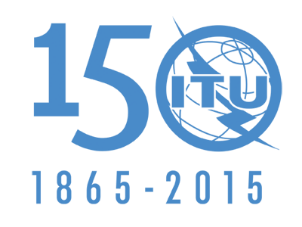 تمهيـديضطلع قطاع الاتصالات الراديوية بدور يتمثل في تأمين الترشيد والإنصاف والفعالية والاقتصاد في استعمال طيف الترددات الراديوية في جميع خدمات الاتصالات الراديوية، بما فيها الخدمات الساتلية، وإجراء دراسات دون تحديد لمدى الترددات، تكون أساساً لإعداد التوصيات واعتمادها.ويؤدي قطاع الاتصالات الراديوية وظائفه التنظيمية والسياساتية من خلال المؤتمرات العالمية والإقليمية للاتصالات الراديوية وجمعيات الاتصالات الراديوية بمساعدة لجان الدراسات.سياسة قطاع الاتصالات الراديوية بشأن حقوق الملكية الفكرية (IPR)يرد وصف للسياسة التي يتبعها قطاع الاتصالات الراديوية فيما يتعلق بحقوق الملكية الفكرية في سياسة البراءات المشتركة بين قطاع تقييس الاتصالات وقطاع الاتصالات الراديوية والمنظمة الدولية للتوحيد القياسي واللجنة الكهرتقنية الدولية (ITU-T/ITU-R/ISO/IEC) والمشار إليها في الملحق 1 بالقرار ITU-R 1. وترد الاستمارات التي ينبغي لحاملي البراءات استعمالها لتقديم بيان عن البراءات أو للتصريح عن منح رخص في الموقع الإلكتروني http://www.itu.int/ITU-R/go/patents/en حيث يمكن أيضاً الاطلاع على المبادئ التوجيهية الخاصة بتطبيق سياسة البراءات المشتركة وعلى قاعدة بيانات قطاع الاتصالات الراديوية التي تتضمن معلومات عن البراءات.النشر الإلكتروني
جنيف، 2015  ITU  2015جميع حقوق النشر محفوظة. لا يمكن استنساخ أي جزء من هذه المنشورة بأي شكل كان ولا بأي وسيلة إلا بإذن خطي من
الاتحاد الدولي للاتصالات (ITU).التوصيـة  ITU-R  BS.1114-8أنظمة الإذاعة الصوتية الرقمية للأرض الموجهة إلى مستقبلات ثابتة ومحمولة
ومركبة على متن مركبات، في مدى التردد MHz 3 000-30(المسألة ITU-R 56/6)(2014-2011-2007-2004-2003-2002-2001-1995-1994)مجال التطبيقتورد هذه التوصية وصفاً للعديد من أنظمة الإذاعة الصوتية الرقمية للأرض الموجهة إلى مستقبلات ثابتة ومحمولة ومركبة على متن مركبات في مدى التردد MHz 3 00030، ووصفاً للملامح الرئيسية لكل واحد من هذه الأنظمة، كتشفير المصدر والقنوات والتشكيل وهيكل معمارية الإرسال وسويات العتبة، من أجل تقديم خدمة عالية الجودة.كلمات رئيسيةإذاعة صوتية رقمية (DSB)، إذاعة سمعية رقمية (DAB)، إذاعة رقمية متكاملة الخدمات – إذاعة صوتية للأرض (ISDB-TSB)، تقنية التشغيل في نفس النطاق ونفس القناة (IBOC)، النظام الراديوي الرقمي العالمي (DRM).إن جمعية الاتصالات الراديوية للاتحاد الدولي للاتصالات،إذ تضع في اعتبارها أ )	أن الإذاعة الصوتية الرقمية (DSB) للأرض الموجهة إلى مستقبلات مركبة على متن المركبات ومستقبلات محمولة وثابتة المشغلة في مدى التردد MHz 3 00030 والتي تؤمن تغطية وطنية وإقليمية ومحلية، تحظى باهتمام متزايد في العالم بأسره؛ب)	أن قطاع الاتصالات الراديوية قد اعتمد التوصيتين ITUR BS.774 وITUR BO.789 ليبين المتطلبات اللازمة لأنظمة الإذاعة الصوتية الرقمية الموجهة إلى مستقبلات مركبة على متن مركبات ومحمولة وثابتة للإرسال الأرضي والساتلي على التوالي؛ج)	أن التوصيتين ITUR BS.774 وITUR BO.789 تعترفان بالمزايا المتعلقة باستعمال مقترن لأنظمة الأرض والأنظمة الساتلية وتدعوان إلى اعتماد نظام إذاعة صوتية رقمية يسمح باستعمال مستقبل مشترك مجهز بدارات دمج على مستوى عال (VLSI) للمعالجة المشتركة وبتصميم مستقبلات قليلة الكلفة عن طريق الإنتاج الواسع؛د )	أن النظام الرقمي A الموصوف في الملحق 2 يفي بالمتطلبات التي تنص عليها التوصيتان ITUR BS.774 وITUR BO.789، وأنه قد تم اختبار النظام ميدانياً وعرضه في عدة بلدان وفي نطاقات ترددات مختلفة تقع بين MHz 200 وMHz 1 500؛ﻫ )	أن النظام الرقمي F الوارد وصفه في الملحق 3 يفي بمتطلبات التوصية ITUR BS.774، وأنه قد تم اختباره ميدانياً وعرضه في النطاقين MHz 192188 وMHz 2 6552 535 في أكثر من بلد؛و )	أن النظام الرقمي C الوارد وصفه في الملحق 4 يفي بمتطلبات التوصية ITUR BS.774 وأنه قد تم اختباره ميدانياً وتجربته في النطاق MHz 10888؛ز )	أن النظام الرقمي G الوارد وصفه في الملحق 5 يفي بمتطلبات التوصية ITUR BS.774 وأن النظام بالأسلوب E قد تكلّل بالنجاح اختباره ميدانياً وتجربته في الموجات المترية، النطاق I (MHz 6847) والموجات المترية، النطاق II (MHz 10887,5) والموجات المترية، النطاق (MHz 230174) III؛ح)	أنه أثناء المؤتمر العالمي السابع لاتحادات الإذاعة (المنعقد في المكسيك من 27 إلى 30 أبريل 1992)، قررت اتحادات الإذاعة العالمية بالإجماع:1	أنه ينبغي بذل قصارى الجهود لوضع معيار دولي فريد من نوعه من أجل الإذاعة DAB و2	حث الإدارات على اعتبار المزايا لصالح المستهلك فيما يتعلق بالتشفير باستعمال مصدر وقناة مشتركين وتنفيذ الإذاعة الصوتية الرقمية على الصعيد العالمي عند التردد GHz 1,5؛"ط)	أن تدفّق النقل MPEG2 (MPEG2 TS) مستخدم على نطاق واسع باعتباره حاوية للمعلومات المشفرة رقمياً؛ي)	أن عملية التقييس في أوروبا أدت إلى اعتماد نظام رقمي A (Eureka 147 كمعيار ETS 300 401 الصادر عن الاتحاد الأوروب‍ي لمعايير الاتصالات(ETSI) ) للخدمة الإذاعية الصوتية الساتلية والخدمة الإذاعية الصوتية الموجهة إلى مستقبلات مركبة على متن مركبات ومحمولة وثابتة؛ك)	أن عملية التقييس التي أجريت في اليابان أدت إلى اعتماد نظام رقمي F للإذاعة الرقمية للأرض متكاملة الخدمات في الإذاعة الصوتية (ISDBTSB) لنظام الإذاعة الصوتية الرقمية للأرض الموجهة إلى مستقبلات ثابتة ومحمولة ومركبة على متن مركبات؛ل)	أن تقنيات الإذاعة الرقمية متكاملة الخدمات (ISDB) قابلة للاستخدام في تنفيذ خدمات تستفيد من كامل مزايا الإذاعة الرقمية وأن التوصية ITUR BT.1306 تضم نظام الإذاعة الرقمية للأرض متكاملة الخدمات (ISDBT) للإذاعة التلفزيونية الرقمية للأرض؛م )	أنه اضطُلِع في الولايات المتحدة الأمريكية بعملية تقييس أدت إلى اعتماد النظام الرقمي C (النظام IBOC) بوصفه نظام NRSC5 للإذاعة الصوتية الرقمية للأرض الموجهة إلى مستقبلات ثابتة ومحمولة ومركبة على متن مركبات؛ن)	أنه اضطُلِع في أوروبا بعملية تقييس أدت إلى اعتماد النظام الرقمي G (النظام الراديوي الرقمي العالمي (DRM) بوصفه المعيار ES 201 980 3.1.1 الصادر عن المعهد الأوروب‍ي لمعايير الاتصالات (ETSI)) ليكون نظام الإذاعة الصوتية الرقمية للأرض الموجهة إلى مستقبلات ثابتة ومحمولة ومركبة على متن مركبات؛وإذ تلاحظ أ )	أن ملخصاً للأنظمة الرقمية يرد في الملحق 1؛ب)	أن الأوصاف المكثفة للأنظمة الرقمية A وC وF وG ترد في الملحقات 2 و3 و4 و5، على التوالي؛ج)	أن الوصف الكامل للأنظمة الرقمية A وF وC ترد في كتيب الإذاعة الصوتية الرقمية،توصـي1	بأنه ينبغي استعمال الأنظمة الرقمية A و/أو F و/أوC و/أو G الوارد وصفها في الملحقات 2 و3 و4 و5، على التوالي الخاصة بالخدمات الإذاعية الصوتية الرقمية للأرض الموجهة إلى مستقبلات مركبة على متن مركبات ومحمولة أو ثابتة والتي تعمل في مدى التردد MHz 3 00030؛2	بأنه ينبغي على الإدارات التي ترغب في تنفيذ خدمات الإذاعة الصوتية الرقمية (DSB) للأرض التي تفي كلياً أو جزئياً بالمتطلبات التي تنص عليها التوصية ITUR BS.774 أن تستخدم الجدول 1 لتقييم مزايا الأنظمة الرقمية A وF وC وG في انتقاء النظام.تدعو الدول الأعضاء في الاتحاد والجهات المصنعة للمستقبلات الراديوية إلى النظر في1	إمكانية تطوير مستقبلات راديوية مجدية من الناحية الاقتصادية ومحمولة ومتعددة النطاقات والمعايير معدّة لغرض أن تعمل، من خلال اختيار يدوي أو يُفضّل أن يكون تلقائياً، مع جميع ما هو مُستعمل حالياً من أنظمة إذاعية رقمية على اختلاف أنواعها في نطاقات التردد ذات الصلة كافة؛2	إمكانية تطوير مستقبلات راديوية رقمية تسمح باستجلاب تحديثات لبعض وظائفها المحددة، من قبيل قدرات فك التشفير والملاحة والإدارة، وما إلى ذلك؛3	مؤشر بسيط لمستوى مجال التردد الراديوي المستقبَل ولمعدل الخطأ في البتات.الجـدول 1تقييم أداء الأنظمة الرقمية A وF وC و Gاستناداً إلى الخصائص التقنية والتشغيلية
الموصى بها والواردة في التوصية ITU-R BS.774الجـدول 1 ( تابع)الجـدول 1 ( تابع)الجـدول 1 ( تابع)الجـدول 1 ( تابع)الجـدول 1 ( تابع)الجـدول 1 ( تابع)الجـدول 1 ( تتمة)(1)	ثمة معلومات إضافية عن الكودك HD (HDC) متاحة على العنوان التالي www.ibiquity.com(2)	الأساليب المستخدمة في مجموعة الرقاقات (الدارات) والتي تنطوي على النطاق نفسه ونفس القناة (IBOC) (النظام الرقمي C) لا تصلح للتشغيل على متن مركبة بترددات أعلى من MHz 230.(3)	تكلّل اختبار النظام بالنجاح في المنطقتين 1 و3. 	أما فيما يتعلق بالمنطقة 2، فلا تتوفر بيانات عن اختبار النظام ميدانياً لإثبات توافقه مع الإذاعة التماثلية في المجالات التي يشوبها تداخل كبير في القنوات المشتركة والمتجاورة.الملحق 1عروض موجزة للأنظمة الرقمية1	عرض النظام الرقمي Aأعد النظام الرقمي A، ويعرف أيضاً باسم نظام Eureka 147 للإذاعة الصوتية الرقمية (DAB)، لأغراض تطبيقات الإذاعة الساتلية والإذاعة للأرض بهدف استخدام مستقبلات عادية قليلة الكلفة. وقد صمم النظام بحيث يتيح الاستقبال في مستقبلات ثابتة محمولة ومركبة على متن مركبات وذلك باستعمال هوائيات استقبال شاملة الاتجاهات قليلة الكسب تعلو بمقدار m 1,5 عن سطح الأرض. ويتيح النظام الرقمي A استعمالاً إضافياً لمرسلات الإذاعة الساتلية والإذاعة للأرض مما يؤدي إلى استعمال أفضل لفعالية الطيف وخدمة أكثر تيسيراً في جميع حالات الاستقبال. ويقدم خاصةً أداءً أفضل في بيئة المسيرات المتعددة والبيئة المعرضة للحجب وهي البيئة التي تماثل ظروف الاستقبال في المدن، باستعمال مكررات أرضية في القناة تعمل على ملء الثغرات. والنظام الرقمي A قادر على تقديم سويات مختلفة لنوعية الصوت تصل إلى نوعية عالية الجودة مقارنة بنوعية التسجيلات الرقمية الموجهة للجمهور العريض. كما يمكنه تقديم خدمات معطيات مختلفة وسويات مختلفة للنفاذ المشروط ومقدرة إعادة الترتيب دينامياً لخدمات متفرقة في الإرسال المتعدد.2	عرض النظام الرقمي Fصمم النظام الرقمي F، المعروف أيضاً باسم النظام ISDBTSB، ليقدم نوعية عالية الجودة للصوت وإذاعة المعطيات على درجة عالية من الاعتمادية حتى في الاستقبال المتنقل. كما صمم النظام ليوفر المرونة وإمكانيات التوسيع والنقاط المشتركة اللازمة للإذاعة متعددة الوسائط التي تستخدم الشبكات للأرض. وهو نظام متين يستعمل التشكيل OFDM والتشذير ثنائي الأبعاد للتردد والزمن والشفرات المتسلسلة لتصحيح الأخطاء. ويسمى التشكيل OFDM الذي يستعمله هذا النظام (BST)OFDM (إرسال بتقطيع النطاق) ويضم النظام نقاطاً مشتركة مع النظام ISDBT للإذاعة التلفزيونية الرقمية للأرض في الطبقة المادية. ويشمل على معلمات إرسال كبيرة التنوع مثل نظام تشكيل الموجات الحاملة ومعدلات التشفير شفرة تصحيح الخطأ الداخلية وطول التشذير الزمني. ويخصص بعض الموجات الحاملة للتحكم (TMCC) الذي يرسل المعلومات في معلمات الإرسال إلى التحكم في المستقبل. وبإمكان النظام الرقمي F استخدام طرائق تشفير سمعية عالية الانضغاط مثل الطريقة MPEG2 AAC. وعلاوة على ذلك، فإنه يستخدم الأنظمة MPEG2، ويشترك بنقاط كثيرة مع أنظمة أخرى تستخدم الأنظمة MPEG2 مثل ISDBS وISDBT وDVBS وDVBT وهو قابل للتشغيل البيني معها.3	عرض النظام الرقمي Cالنظام الرقمي C، المعروف أيضاً بالنظام IBOC DSB، هو نظام كامل التطوير. وقد صمم لأغراض المستقبلات الثابتة والمحمولة والمركبة على متن مركبات التي تستقبل إشارات واردة من مرسلات للأرض. وعلى الرغم من أن النظام الرقمي C قادر على العمل في أجزاء غير مشغولة من الطيف لكن من أهم خصائصه قدرته على توفير إذاعة إشارات تماثلية ورقمية في نفس الوقت في النطاق الموزع حالياً على الإذاعة FM. وتتيح هذه الخاصية إمكانية الانتقال الرشيد للإذاعات FM الراهنة من الإذاعة التماثلية إلى الإذاعة الرقمية إن رغبت في ذلك. كما يقدم النظام أداء أفضل في بيئات تعدد المسارات مما يفضي إلى اعتمادية بدرجة أعلى مما تقدمه الأنظمة FM التماثلية الحالية. ويوفر النظام الرقمي C أيضاً نوعية سمعية أفضل من تلك التي تعطيها التسجيلات الرقمية الموجهة للجمهور العريض. وفضلاً عن ذلك يتيح النظام للإذاعات المرونة اللازمة لتقديم خدمات جديدة لإذاعة المعطيات إضافة إلى البرامج السمعية المحسنة. ويوفر النظام أيضاً توزيع البتات بين المقدرة السمعية ومقدرة إذاعة المعطيات من أجل توسيع هذه المقدرة الأخيرة إلى أبعد حد.4	عرض النظام الرقمي Gالنظام الرقمي G، المعروف أيضاً باسم النظام الراديوي الرقمي العالمي (DRM)، هو نظام موضوع لأغراض تطبيقات الإذاعة الأرضية في جميع نطاقات التردد الموزعة على الإذاعة الصوتية التماثلية في أنحاء العالم كافة. ويمتثل النظام لأقنعة الطيف التي يحددها الاتحاد، مما يتيح انتقالاً سلساً من الإذاعة التماثلية إلى الرقمية. وهذا النظام معدّ لأن يكون حصراً نظاماً رقمياً. ويحدد النظام في النطاقات الأعلى من MHz 30 أسلوب المقاومة E (المعروف أيضاً باسم +DRM) لتقديم جودة صوتية مماثلة لتلك التي يُحصل عليها من وسائط التسجيلات الرقمية الموجهة للمستهلك. وبالإضافة إلى ذلك، يقدم النظام الرقمي G العديد من خدمات البيانات، ومنها الصور وأدلة البرنامج الإلكتروني، ويؤمّن القدرة على إعادة ترتيب مختلف الخدمات الواردة في تعدد الإرسال دون خسران الصوت ترتيباً دينامياً.الملحق 2النظام الرقمي A1	مقدمةالنظام الرقمي A هو نظام إذاعة رقمية متعددة الخدمات عالية الجودة موجهة إلى مستقبلات مركبة على متن مركبات أو محمولة أو ثابتة. وهو مصمم ليعمل في أي تردد لغاية MHz 3 000 لأغراض الإرسال الإذاعي الأرضي والساتلي والهجين (ساتلي وأرضي) والكبلي. وهو أيضاً نظام إذاعة رقمية متكاملة الخدمات (ISDB) مرن ومتعدد الاستعمالات قادر على توفير قدر واسع من الخيارات لتشفير المصادر والقنوات ولإرسال المعطيات المصاحبة للبرامج الصوتية وتوفير خدمات معطيات مستقلة عن البرامج وفقاً لمتطلبات مرونة التشغيل وتنوع الخدمة التي تعرضها التوصيتان ITUR BO.789 وITUR BS.774 مدعومة بالكتيب الخاص بالإذاعة الصوتية الرقمية والتقرير ITUR BS.1203.ونظام الإذاعة الصوتية وإذاعة المعطيات هذا بالغ الاعتمادية ويقدم فعالية كبيرة في استعمال الطيف والقدرة. وهو يستعمل تقنيات رقمية متقدمة لإلغاء الإطناب والمعلومات غير ذات الصلة من إشارة المصدر السمعية ثم يطبق إطناباً محكم الضبط على الإشارة المرسلة لتصحيح الخطأ. وبعد ذلك يتم نشر المعلومات المرسلة في كل من المجال الزمني مجال التردد بحيث يحصل المستقبل سواء كان ثابتاً أم متنقلاً على إشارة عالية الجودة حتى في حالة ظروف الانتشار الصعب في المسارات المتعددة. ويتحقق الاستعمال الفعّال للطيف من خلال تشذير إشارات متعددة للبرنامج، ونظراً لإمكانية إعادة استعمال الترددات الخاصة يمكن توسيع شبكات الإذاعة دون حدود تقديراً من خلال تشغيل مرسلات إضافية في التردد المشع ذاته.ويرد المخطط الوظيفي لجزء الإرسال من النظام A في الشكل 1.وقد تم تطوير النظام الرقمي A من جانب اتحاد Eureka 147 للإذاعات الصوتية الرقمية (DAB) ويعرف بنظام Eureka DAB. وقد حظي بدعم كبير من طرف اتحاد الإذاعات الأوروبية (EBU) بهدف إدخال خدمات الإذاعة الصوتية الرقمية في أوروبا 1995. ومنذ عام 1988، أظهر النظام نجاحه وجُرِّب في أرجاء أوروبا وكندا والولايات المتحدة الأمريكية وفي بلدان أخرى من العالم. ويشار إلى النظام الرقمي A في الملحق 2 "بالنظام A". وترد المواصفات الكاملة الخاصة به في المعيار الأوروب‍ي للاتصالات ETS 300 401 (انظر الملاحظة 1).الملاحظـة 1 - كان من المستحسن إضافة أسلوب جديد للإرسال يربط بين الأسلوبين I وII واعتبر بمثابة تحسين ملائم للنظام A من أجل السماح بمسافات متباعدة أكبر بين معيدات الإرسال العاملة في نفس القناة والمستخدمة في شبكة وحيدة التردد أو بمثابة موسع للتغطية أو مالئ للثغرات، مما يؤدي إلى مرونة أفضل وتكاليف أقل لدى تنفيذ الإذاعة الصوتية الرقمية للأرض في النطاق MHz 1 4921 452.الشـكل 1مخطط نظري لجزء الإرسال في النظام2	استخدام نموذج الطبقاتيطابق النظام A النموذج الأساسي المرجعي للتوصيل البيني للأنظمة المفتوحة (OSI) الصادر عن منظمة التقييس الدولية (ISO) والذي يرد وصفه في المعيار ISO 7498 (1984). ويوصي باستخدام هذا النموذج في التوصية ITUR BT.807 والتقرير ITUR BT.1207، وتقدم هذه التوصية الشروحات اللازمة لاستخدامه مع أنظمة الإذاعة المصممة حسب الطبقات. وسيتم وصف النظام A فيما يتعلق بطبقات النموذج وفقاً للنموذج المعياري هذا، ويوضح الجدول 2 هذا الوصف.ويتم وصف العديد من التقنيات المستخدمة بسهولة أكبر عندما يتعلق الأمر بتشغيل التجهيزات في المرسل أو في النقطة المركزية لشبكة التوزيع في حالة شبكة مرسلات.الجـدول 2شرح لنموذج طبقات التوصيل البيني للأنظمة المفتوحة (OSI)الهدف الأساسي للنظام A هو توفير برامج إذاعة صوتية للمستمع، بحيث يبدأ ترتيب الأقسام في الوصف التالي من طبقة التطبيق (استعمال معلومات الإذاعة)، ويستمر إلى الطبقة المادية (وسائل الإرسال الراديوي).3	طبقة التطبيقتقابل هذه الطبقة استعمال النظام A عند مستوى التطبيق. وتشمل المرافق والنوعية الصوتية التي تتوفر في النظام A والتي تقدمها الإذاعات إلى المستمعين، إلى جانب الأساليب المختلفة للإرسال.1.3	المرافق التي يقدمها النظام Aيوفر النظام A إشارة تنقل تعدد إرسال المعطيات الرقمية، وبذلك تنقل عدة برامج في نفس الوقت. ويتضمن تعدد الإرسال معطيات البرامج السمعية، ومعطيات مساعدة تشمل معطيات مصاحبة للنظام (PAD)، ومعلومات عن تشكيل تعدد الإرسال (MCI)، ومعلومات عن الخدمة (SI). وقد ينقل تعدد الإرسال أيضاً معطيات مصاحبة للخدمات العامة للمعطيات التي قد لا تكون متصلة بإرسال البرامج الصوتية.المرافق التالية متوفرة لدى مستعمل النظام A على وجه التحديد:-	الإشارة السمعية (أي البرنامج) يوفرها برنامج الخدمة المنتقى؛-	تطبيق اختياري لوظائف المستقبل، مثلاً التحكم في المدى الدينامي، الذي قد يستعمل معطيات مساعدة مرسلة مع البرنامج؛-	عرض لنص يعطي بعض المعلومات المنتقاة ضمن المعلومات المرسلة عن الخدمة. وقد يتعلق الأمر بمعلومات متصلة بالبرنامج المنتقى أو برامج أخرى مقترحة؛-	اختيارات تسمح باختيار برامج أخرى ووظائف أخرى للمستقبل ومعلومات أخرى عن الخدمة؛-	خدمة أو عدة خدمات عامة للمعطيات، مثلاً قناة رسالة الحركة (TMC).يوفر النظام إمكانية النفاذ المشروط، ويمكن للمستقبل أن يكون مجهزاً بخرج رقمي لإشارات المعطيات وإشارات سمعية.2.3	النوعية السمعيةيمكن اختيار ضمن سعة تعدد الإرسال عدد خدمات البرنامج ونسق تقديم كل من هذه الخدمات (مثلاً، مجسم وغير مجسم ومحيط إلخ.)، والنوعية السمعية ودرجة الحماية من الأخطاء (وبالتالي الاعتمادية)، حسب احتياجات الهيئات الإذاعية.وفيما يلي الاختيارات المتوفرة بالنسبة إلى النوعية السمعية:-	نوعية عالية، مع هامش المعالجة السمعية؛-	نوعية شفافة حسب التقدير الشخصي، كافية لأعلى نوعية للإذاعة؛-	نوعية عالية مكافئة لنوعية الخدمة FM الجيدة؛-	نوعية متوسطة مكافئة لنوعية الخدمة AM الجيدة؛-	نوعية كلامية فقط.يؤمن النظام A استقبال نوعية منتظمة في حدود تغطية المرسل؛ وما بعد هذه الحدود تنخفض القيمة تدريجياً حسب التقدير الشخصي.3.3	أساليب الإرساليشمل النظام A أربعة أساليب بديلة للإرسال تسمح باستعمال مدى واسع للترددات يصل إلى GHz 3. وقد تم تخصيص أساليب الإرسال هذه لمراعاة تمديد دوبلر وتمديد الإمهال في حالة الاستقبال المتنقل في وجود الصدى بمسارات متعددة.ويقدم الجدول 3 وقت انتشار الصدى الناتج ومدى التردد الاسمي للاستقبال المتنقل. ويبلغ الانحطاط العائد إلى الضوضاء عند أعلى تردد وفي أسوأ ظروف الانتشار بمسارات متعددة، وهي ظروف نادرة في العادة، مقدار dB 1 عند km/h 100.الجـدول 3واستناداً إلى الجدول 3، يمكن ملاحظة أن استعمال الترددات الأكثر ارتفاعاً يفرض حدوداً متشددة على وقت الانتشار. ويلائم الأسلوب I شبكة وحيدة التردد للأرض (SFN) ملاءمة تامة، لأنه يسمح بمباعدة أكبر بين المرسلات. ويلائم الأسلوب II الإذاعة المحلية بمرسل وحيد للأرض والإرسال الهجين الساتلي/الأرضي بتردد يصل إلى GHz 1,5 ملائمة تامة. إلا أنه يمكن استعمال الأسلوب II لشبكة وحيدة التردد بتغطية متوسطة أو كبيرة (مثلاً، GHz 1,5) عن طريق إدراج، عند الضرورة، تأخر اصطناعي عند سوية المرسل و/أو عن طريق استخدام هوائيات إرسال اتجاهية. ويلائم الأسلوب III الإرسال الساتلي والإرسال التكميلي للأرض ملاءمة تامة، في جميع الترددات لغاية GHz 3.والأسلوب III هو أيضاً الأسلوب المفضل للإرسال الكبلي بتردد يصل إلى GHz 3.أما الأسلوب IV فيلائم الشبكات وحيدة التردد المتوسطة أو الكبيرة العاملة في نطاق الموجات الديسيمترية (UHF).4	طبقة التقديمتُعنى هذه الطبقة بتحويل المعلومات المذاعة وتقديمها.1.4	تشفير المصدر السمعيتقنية تشفير المصدر السمعي المستعملة هي التقنية ISO/IEC MPEG السمعية للطبقة II المحددة في المعيار ISO 111723. ويعرف نظام الانضغاط وتشفير النطاق الفرعي بالنظام MUSICAM أيضاً.ويقبل النظام A بعدد من الإشارات السمعية PCM عند معدل اعتيان يبلغ kHz 48 ومعطيات مصاحبة للبرنامج. ويتوقف عدد المصادر السمعية الممكنة على معدل البتات والمظهر الجانب‍ي للحماية من الأخطاء. ويجوز تشغيل المشفر السمعي عند 32 أو 48 أو 56 أو 64 أو 80 أو 96 أو 112 أو 128 أو 160 أو kbit/s 192 لكل قناة غير مجسمة. وفيما يتعلق بأسلوب القناة المجسمة أو الثنائية، يكون معدل البتات الخاص بالمشفر هو ضعف معدل الأسلوب غير المجسم.ويمكن للإذاعات استعمال اختيارات معدل البتات المختلفة حسب النوعية الفعلية المطلوبة و/أو عدد البرامج الصوتية التي ينبغي توفيرها. فعلى سبيل المثال، إن استعمال معدلات بتات أعلى من معدل kbit/s 128 أو مساوٍ له من أجل البرامج غير المجسمة، وأعلى من معدل kbit/s 256 أو مساوٍ له من أجل البرامج المجسمة ليوفر نوعية عالية جداً وحسب، بل هامش معالجة كافٍ لعمليات لاحقة متعددة للتشفير/فك التشفير، بما في ذلك لمعالجة السمعية اللاحقة. ولأغراض الإذاعة عالية النوعية، يفضل استعمال معدل بتات يساوي kbit/s 128 للبرامج غير المجسمة أو kbit/s 256 للبرامج المجسمة، مما يسمح بالحصول على نوعية سمعية شفافة. وحتى استعمال معدل البتات الذي يساوي kbit/s 192 لكل برنامج مجسم يفي في العادة بمتطلبات الاتحاد EBU فيما يتعلق بالأنظمة السمعية الرقمية مع تخفيض معدل البتات. يعطي معدل بتات يساوي kbit/s 96 للبرامج المجسمة نوعية سمعية جيدة، أما عند معدل يساوي kbit/s 48، تكون النوعية كنوعية الإذاعة AM تقريباً. وفيما يخص البرامج التي تشمل الإشارات الصوتية فقط، قد يكون معدل بتات بمقدار kbit/s 32 كافياً إذا كان تعدد إرسال النظام مصاحباً لأكبر عدد من الخدمات.ويقدم الشكل 2 المخطط الإجمالي للوحدات الوظيفية للمشفر السمعي. وتنطبق العينات السمعية PCM للدخل على المشفر السمعي. ويستطيع المشفر معالجة قناتي الإشارة المجسمة، على الرغم من أنه من المحتمل أن يستلم إشارة غير مجسمة. يقسم ضفة المراشيح متعددة الأطوار السمعية الرقمية إلى 32 إشارة نطاق فرعي ويولد تمثيلاً مرشحاً باعتيان فرعي للإشارة السمعية للدخل. ويطلق على العينات المرشحة عينات النطاق الفرعي. وتخضع التكمية والتشفير إلى نموذج إدراكي لأذن الإنسان يدمج في المشفر. وقد يختلف هذا التحكم حسب نمط المشفر، يمكن مثلاً استعمال تقدير لعتبة حجب أذن الإنسان للحصول على معطيات التحكم في المكمم. وتجمع العينات المتتالية لكل إشارة بنطاق فرعي إلى فدرات، ثم يتم في كل فدرة تحديد الاتساع الأقصى لكل قدرة بنطاق فرعي والإشارة إليه بعامل القياس. ويولد المكمم والمشفر مجموعة من كلمات التشفير انطلاقاً من عينات نطاق فرعي. ويجري تطبيق هذه العمليات أثناء الأرتال السمعية ISO التي سيتم وصفها في طبقة الشبكة.الشـكل 2مخطط فدرات المشفر السمعي في النظام الأساسي2.4	فك التشفير السمعيإن فك التشفير في المستقبِل الذي يقوم على تقنية بسيطة لمعالجة الإشارة سهل واقتصادي، ويتطلب فقط عمليات إزالة تعدد الإرسال والتمديد والترشيح العكسي. ويقدم الشكل 3 المخطط الإجمالي للوحدات الوظيفية لمفكك الشفرة.الشـكل 3مخطط فدرات مفكك الشفرة السمعي في النظام الأساسييتم إدخال الرتل السمعي ISO في مفكك الشفرة السمعي ISO/MPEG للطبقة II الذي يقوم بإزالة ترزيم معطيات الرتل لإعادة تكوين العناصر المختلفة للمعلومات. وتعيد وحدة إعادة التكوين إنشاء عينات للنطاق الفرعي بعد تكميتها ضفة المراشيح العكسية عينات النطاق الفرعي من أجل إنتاج إشارات PCM سمعية منتظمة بمعدل اعتيان قدره kHz 48.3.4	تقديم سمعييمكن تقديم الإشارات السمعية بشكل مجسم أو غير مجسم، ويمكن تجميع القنوات السمعية أيضاً لاسترجاع الصوت المحيطي. ويمكن وصل البرامج فيما بينها لتوفير البرنامج نفسه بلغات متعددة بشكل متآون. ومن أجل إرضاء مستمعين يتطلبون أداء عالي الجودة في بيئة تعاني من الضوضاء، تستطيع الإذاعة إرسال إشارة اختيارية للتحكم في المدى الدينامي (DRC) يمكن استعمالها في جو ضوضاء لضغط المدى الدينامي للإشارة السمعية التي أعاد المستقبل إنتاجها. وتجدر الإشارة إلى أن هذه التقنية مفيدة للمستمعين معتلّي السمع.4.4	تقديم معلومات الخدمةيمكن توفير العناصر التالية الخاصة بمعلومات الخدمة (SI) لعرضها على المستقبِل، وذلك فيما يتعلق بكل برنامج أرسله النظام:-	وسم البرنامج الأساسي (أي اسم البرنامج)،-	الوقت والتاريخ،-	الإشارة إلى البرامج المائلة أو المشابهة (مثلاً بلغة أخرى) المرسلة في عنصر آخر أو مرسلة بشكل متآون باستعمال الخدمة AM أو FM،-	تمديد وسم الخدمة إلى الخدمات المصاحبة للبرنامج،-	معلومات بشأن البرنامج (مثلاً، أسماء الفنانين)،-	اللغة،-	نوع البرنامج (مثلاً، الأخبار، الرياضة، الموسيقى، إلخ.)،-	معرف هوية المرسل،-	قناة رسالة الحركة (TMC، باستعمال مركب صوتي مدمج في المستقبل).ويمكن أيضاً إدراج المعطيات المتصلة بشبكة المرسلات للاستعمالات الداخلية لهيئات الإذاعة.5	دورة الطبقةتخص هذه الطبقة انتقاء المعلومات المذاعة والنفاذ إليها.1.5	انتقاء البرنامجلكي يتمكن المستقبل من النفاذ شبه المباشر إلى بعض الخدمات أو إلى جميعها، ترسل قناة المعلومات السريعة (FIC) معلومات متصلة بالمحتوى الحالي والمستقبلي لتعدد الإرسالات معروفة بمعلومات تشكيل تعدد الإرسال (MCI) وهي معطيات تقرأ أتوماتياً. ومعطيات القناة FIC غير مشذرة زمنياً، بحيث لا تخضع المعلومات (MCI) إلى التأخر الملازم لعملية التشذير الزمني والمنطبق على خدمات المعطيات العامة والسمعية. ومع ذلك، تكرر هذه المعطيات بتواتر كبير لأغراض الدقة. وعندما توشك تشكيلة تعدد الإرسال أن تتغير، ترسل مسبقاً المعلومات الجديدة مع توقيت التغيير في المعلومات MCI.ويمكن لمستعمل المستقبِل أن يختار البرامج على أساس المعلومات النصية المرسلة في معلومات الخدمة (SI)، باستعمال اسم خدمة البرنامج، وهوية نمط البرنامج أو اللغة. وبالتالي، يقوم المستقبِل بتنفيذ أوامر المستمع باستعمال العناصر المقابلة للمعلومات MCI.وإذا تيسرت موارد بديلة لخدمة برنامج معين وأصبحت خدمة رقمية ما غير قابلة للاستعمال، يمكن استعمال معطيات التوصيل الموجودة في معلومات SI (أي "البرنامج المشار إليه") لإيجاد بديل (الانتقال إلى خدمة FM مثلاً) والتبديل إليه. ولكن في هذه الحالة، يعود المستقبِل إلى الخدمة الأصلية حالما أمكن الاستقبال.2.5	النفاذ المشروطيتوقع استعمال هذا النظام للتزامن والتحكم في النفاذ المشروط.يمكن تطبيق النفاذ المشروط بمعزل عن جميع مكونات الخدمة (المرسلة في قناة MSC أو FIC)، وعلى الخدمات أو على تعدد الإرسال بكامله.6	طبقة النقلتخص هذه الطبقة تعرف هوية مجموعة من المعطيات في شكل خدمات البرنامج، وتعدد إرسال المعطيات من أجل تلك الخدمات إرفاق عناصر المعطيات التي طُبق عليها تعدد الإرسال.1.6	خدمات البرنامجتتضمن خدمة البرنامج بصفة عامة مكونات الخدمة السمعية وخدمات سمعية و/أو مكونات خدمات المعطيات الإضافية بشكل اختيارين يؤمنها موفر الخدمة. وقد تكرس السعة الكلية لتعدد الإرسال إلى مزود واحد للخدمة (مثلاً، إذاعة خمس أو ست خدمات لبرامج سمعية عالية النوعية)، أو يمكن توزيعها بين عدة مزودين للخدمة (مثلاً إذاعة مشتركة لعشرين خدمة برامج متوسطة النوعية).2.6	تعدد الإرسال الرئيسي للخدماتكما جاء في الفقرة 1، إن المعطيات التي تمثل كلاً من البرامج المذاعة (معطيات سمعية مع معطيات مساعدة أو حتى معطيات عامة) محمية من الأخطاء عن طريق التشفير التلافيفي (انظر الفقرة 2.9) والتشذير الزمني. ويرفع التشذير الزمني من دقة إرسال المعطيات في بيئة متغيرة (مثلاً، الاستقبال على متن مركبة متحركة) ويفرض تأخراً في الإرسال يمكن توقعه. وبعد ذلك، تدرج المعطيات المشذرة والمشفرة في معدد إرسال الخدمة الرئيسية حيث يتم تجميع الخدمة في تتابع داخل رتل تعدد الإرسال كل ms 24. يتميز خرج قطار البتات المجمع من معدد الإرسال المعروف بقناة الخدمة الرئيسية (MSC) بسعة إجمالية قدرها Mbit/s 2,3. وحسب معدل الشفرة المختار (الذي قد يختلف من مكونة خدمة عن أخرى)، يتراوح معدل البتات الصافي بين 0,8 وMbit/s 1,7 على عرض نطاق يبلغ MHz 1,5. إن معدد إرسال الخدمة الرئيسي هو النقطة التي تجمع فيها المعطيات المتزامنة الصادرة عن جميع خدمات البرنامج التي تستعمل تعدد الإرسال.ويمكن إرسال معطيات عامة في القناة MSC كتدفّق غير مبني أو منظم في شكل تعدد إرسال الرزم حيث يتم تركيب عدة موارد. إن المعدل الذي قد يكون عبارة عن مضاعف ما بمقدار kbit/s 8 متزامن مع تعدد إرسال النظام شريطة أن تكون السعة الكلية لتعدد الإرسال كافية ومع مراعاة طلب الخدمات السمعية.والقناة FIC غير مدمجة في القناة MSC ولا تخضع لتشذير زمني.3.6	معطيات مساعدةهناك ثلاثة مجالات حيث يمكن نقل المعطيات المساعدة في تعدد إرسال النظام:-	القناة FIC، حيث تكون السعة محدودة حسب كمية المعطيات MCI الأساسية المدرجة؛-	هناك حكم خاص لنقل كمية متوسطة من المعطيات PAD داخل كل قناة سمعية؛-	تعالج جميع المعطيات المساعدة المتبقية كخدمة منفصلة داخل MSC. ويشار إلى وجود هذه المعلومات في المعلومات MCI.4.6	تصاحب المعطياتتقدم المعلومات MCI التي تنقل في القناة FIC وصفاً دقيقاً للمحتوى الحالي والمستقبلي للقناة MSC. ويجب أيضاً نقل العناصر الأساسية لمعلومات الخدمة والتي تتعلق بمحتوى القناة MSC (أي من أجل انتقاء البرنامج) في القناة FIC. وينبغي إرسال النصوص الأكثر طولاً مثل قائمة البرامج اليومية، بشكل منفصل كخدمة المعطيات العامة. وهكذا، تشمل المعلومات MCI وSI مساهمات من جميع البرامج التي تبث.تتضمن المعطيات PAD أساساً المنقولة داخل القناة السمعية، المعلومات المرتبطة بشكل وثيق بالبرامج السمعية وبالتالي لا يمكن إرسالها في قناة معطيات مختلفة حيث يكون وقت الانتشار مختلفاً.7	طبقة الشبكةتخص هذه الطبقة تعرّف هوية زمر المعطيات كبرامج.1.7	أرتال سمعية ISOتنفذ العمليات في مشفر المورد السمعي أثناء الأرتال السمعية ISO لمدة ms 24. ويجري توزيع البتات التي تختلف من رتل لآخر وعوامل القياس وتعدد إرسالها مع عينات النطاق الفرعي في كل رتل سمعي. وتجمع وحدة تجميع الرتل (انظر الشكل 2) قطار البتات الفعلي من معطيات الخرج للمكمم ووحدة التشفير، وتضيف معلومات أخرى، كمعلومات رأسية وكلمة الشفرة CRC لكشف الأخطاء، والمعطيات PAD، التي تنقل مع الإشارة السمعية المشفرة. وتحتوي كل قناة سمعية على قناة PAD تتميز بسعة متغيرة (عند kbit/s 2 على الأقل بصفة عامة)، يمكن استعمالها لنقل المعلومات المرتبطة ارتباطاً وثيقاً بالبرنامج الصوتي. والأمثلة النموذجية هي الأعمال الغنائية، دلالة الكلام/الموسيقى ومعلومات DRC.يشمل الرتل السمعي الناتج عن البرنامج الواحد، معطيات تمثل مدة قدرها ms 24 من المعلومات المجسمة (أو غير المجسمة) زائداً المعطيات المصاحبة للبرنامج؛ ويقابل هذا الرتل نسق الطبقة II للمعيار ISO 111723، بحيث يمكن اعتباره كرتل ISO. ويسمح ذلك باستعمال مفكك تشفير سمعي ISO/MPEG للطبقة II في المستقبِل.8	طبقة وصلة المعطياتتوفر هذه الطبقة الوسائل التي تسمح بتزامن المستقبل.1.8	رتل الإرسالتسهيلاً لتزامن المستقبِل، تنظم الإشارة المرسلة في بنية رتل (انظر الشكل 4) تتضمن تتابعاً ثابتاً للشفرات. ويبدأ كل رتل إرسال برمز صفر لضمان تزامن تقريب‍ي (في حالة عدم إرسال إشارة RF)، يليه رمز مرجعي ثابت لضمان تزامن دقيق، ووظائف التحكم الأتوماتي في الكسب (AGC) وفي التردد (AFC) ومرجع الطور في المستقبِل؛ وتشكل هذه الشفرات قناة التزامن، والشفرات التالية محجوزة للقناة FIC، وتوفر الشفرات المتبقية لقناة MSC. وتساوي مدة الرتل الكلية إما ms 96 TF أو ms 48 أو ms 24 حسب أسلوب الإرسال، كما جاء في الجدول 4.الشـكل 4بنية رتل تعدد الإرسالالجـدول 4معلمات الإرسال الخاصة بالنظام Aيعين لكل خدمة سمعية داخل القناة MSC فجوة زمنية في الرتل.9	الطبقة الماديةتتعلق هذه الطبقة بوسائل الإرسال الراديوي (أي طريقة التشكيل والحماية من الأخطاء).1.9	تشتت الطاقةلضمان تشتت ملائم للطاقة داخل الإشارة المرسلة، يتم تخليط كل مورد يغذي تعدد الإرسال.2.9	تشفير تلافيفيينطبق التشفير التلافيفي على كل مورد من موارد المعطيات التي تغذي تعدد الإرسال للحصول على استقبال موثوق. وتتمثل عملية التشفير في إضافة الإطناب عمداً إلى رشقات معطيات المصدر (الطول المفروض قدره 7). ويتم الحصول بذلك على رشقات معطيات "إجمالية".في حالة إشارة سمعية، تحظى بعض البتات المشفرة عند المصدر إلى حماية أكثر من البتات الأخرى، حسب نموذج محدد بشكل مسبق يعرف بالمظهر الجانب‍ي للحماية الكاملة من الأخطاء (UEP). يتراوح معدل الشفرة المتوسط المعرّف كالعلاقة بين عدد البتات المشفرة عند المصدر وعدد البتات بعد التشفير التلافيفي بين 1/3 (أعلى مستوى للحماية) و3/4 (أدنى مستوى للحماية). ويمكن تطبيق مختلف المعدلات المتوسطة للشفرة على موارد سمعية مختلفة، حسب مستوى الحماية المطلوب ومعدل بتات المعطيات المشفرة عند المصدر. فعلى سبيل المثال، قد يكون مستوى الحماية للخدمات السمعية التي تنقلها الشبكات الكبلية أدنى من مستوى الحماية في الخدمات المرسلة عبر قنوات التردد الراديوي.يتم تشفير خدمات المعطيات العامة بالتشفير التلافيفي عن طريق انتقاء معدلات منتظمة. وتشفر المعطيات في القناة FIC عند معدل ثابت بنسبة تبلغ 1/3.3.9	تشذير زمنييطبق تشذير زمني بعمق يبلغ 16 رتلاً على المعطيات بعد التشفير التلافيفي لتقديم المزيد من المساعدة لمستقبِل متنقل.4.9	تشذير تردديعند وجود الانتشار بمسارات متعددة، تعزز بعض الموجات الحاملة بواسطة إشارات بناءة بينما تعاني بعض الموجات الحاملة الأخرى من التداخل الهدام (خبو انتقائي للترددات). ولذا يقوم النظام بتشذير ترددي عن طريق إعادة ترتيب قطاع البتات الرقمي بين الموجات الحاملة، بحيث لا تتأثر العينات المتتالية من نفس المورد بالخبو الانتقائي. وعندما يكون المستقبِل مستقراً، يعد التنوع في المجال الترددي الوسيلة الرئيسية لضمان استقبال جيد.5.9	التشكيل عن طريق استعمال 4-DPSK OFDMيستعمل النظام A التشكيل DQPSK OFDM (تعدد الإرسال المتعامد بتقسيم التردد). ويفي هذا النمط من التشكيل بالمتطلبات المتشددة للإذاعة الرقمية بمعدل بتات مرتفع مكرس للمستقبلات المتنقلة والمحمولة والثابتة، وخاصة في وجود الانتشار بمسارات متعددة.ويتمثل المبدأ الأساسي في تقسيم المعلومات التي يتعين نشرها على عدد كبير من قطارات البتات ذات المعدل المنخفض، والتي تستعمل فيما بعد لتشكيل موجات حاملة فردية. وتصبح مدة الشفرات المقابلة أطول من تمديد وقت الانتشار في قناة الإرسال. لا يسبب صدى، تقل مدته عن فاصل الحراسة، أي تداخل بين الشفرات في المستقبل، بل على العكس يساهم في القدرة المستلمة بشكل إيجاب‍ي (انظر الشكل 5). ويعرف العدد الكبير K للموجات الفرعية الحاملة جماعياً بمجموعة.الشـكل 5مساهمة بناءة للأصداءوعند وجود الانتشار بمسارات متعددة، تعزز بعض الموجات الحاملة بواسطة إشارات بناءة بينما تعاني بعض الموجات الحاملة الأخرى من التداخل الهدام (خبو انتقائي للترددات). ولذا يقوم النظام A بإدخال إعادة توزيع عناصر قطار البتات الرقمي في الوقت والتردد، بحيث تتأثر عينات المصدر المتتالية بخبو منفصل. وعندما يكون المستقبل مستقراً، يعد التنوع في المجال الترددي الوسيلة الرئيسية لضمان استقبال جيد، لا يساهم تنوع الوقت الذي يوفره التشذير الزمني بأي تحسين لمستقبل مستقر. يعد الانتشار بمسارات متعددة بالنسبة إلى النظام A شكلاً من التنوع الفضائي؛ ويعتبر أنه يقدم مزايا مهمة، الشيء الذي يتعارض بشدة مع الأنظمة التقليدية FM أو الأنظمة الرقمية ضيقة النطاق حيث يمكن للانتشار بمسارات متعددة أن يعوق استقبال أي خدمة.في أي نظام يمكنه أن يستفيد من الانتشار بمسارات متعددة، كلما كان عرض نطاق قناة الإرسال أوسع كلما كان النظام موثوقاً منه أكثر. تم اختيار عرض نطاق شامل قدره MHz 1,5 للاستفادة من المزايا التي تقدمها التقنية واسعة النطاق، وللسماح أيضاً بمرونة التخطيط. يبين الجدول 4 أيضاً عدد الموجات الحاملة OFDM المتضمنة في عرض النطاق هذا لكل أسلوب إرسال.يقدم استعمال تعدد الإرسال OFDM مزية أخرى تتمثل في تحقيق فعالية في استعمال الطيف والقدرة مع الشبكات وحيدة التردد التي تغطي منطقة واسعة، ومع الشبكات الكثيفة في المناطق الحضرية. ويمكن تشغيل المرسلات التي ترسل نفس البرامج عند نفس التردد، مما يؤدي كذلك إلى تخفيض شامل في قدرات التشغيل المطلوبة. ويمكن تخفيض مسافات إعادة استعمال الترددات بين مناطق مختلفة للخدمة بشكل كبير.ونظراً لأن الصدى يعزز الإشارة المستقبلة، يمكن لجميع أنماط المستقبلات (المحمولة والمحلية والمركبة على متن مركبة) استعمال هوائيات بسيطة غير اتجاهية.6.9	طيف إشارة إرسال النظام Aيقدم الشكل 6 مثالاً للطيف النظري للنظام A فيما يتعلق بأسلوب الإرسال II.الشـكل 6طيف إشارة الإرسال النظري للنظام A في أسلوب الإرسال IIينبغي أن يقع طيف الإشارة المشعة خارج النطاق في أي نطاق يساوي kHz 4 ضمن حدود أحد الأقنعة المعرفة في الشكل 7.الشـكل 7أقنعة الطيف خارج النطاق في إشارة الإرسال للنظام Aوينبغي تطبيق قناع الخط المتواصل على المرسلات بالموجات VHF في المناطق الحرجة من أجل التداخل في القناة المجاورة. وينبغي تطبيق قناع الخط المتقطع على مرسلات الموجات VHF العاملة في ظروف أخرى أو في نطاق عرضه GHz 1,5 أما قناع الخط المنقط فيستخدم في المرسلات بالموجات VHF العاملة في بعض المناطق التي تستعمل التردد 12D.يمكن الحد من مستوى الإشارة على الترددات خارج نطاق التردد العادي MHz 1,536 بتطبيق الترشيح المناسب.الجـدول 5جدول الطيف خارج النطاق لإشارة إرسال النظام A10	خصائص أداء التردد الراديوي في النظام Aأجريت اختبارات لتقييم التردد RF في النظام الرقمي A باستعمال الأسلوب I عند MHz 226 والأسلوب II عند MHz 1 480 من أجل ظروف مختلفة تمثل الاستقبال المتنقل والثابت. وتم قياس معدلات خطأ البتات (BER) بدلالة نسبة الإشارة إلى الضوضاء (S/N) في قناة الإرسال على قناة المعطيات باستعمال الشروط التالية:	D  kbit/s 64،	R  0,5	D  kbit/s 24،	R  0,375حيث:	D:	معدل معطيات المصدر	R:	معدل متوسط للتشفير.1.10	المعدل BER بدلالة S/N (بمقدار MHz 1,5) في قناة غوسيةأضيفت ضوضاء بيضاء غوسية إلى الإشارة لضبط العلاقة S/N عند دخل المستقبِل. ويوضح الشكلان 8 و9 النتائج التي تم التوصل إليها. فعلى سبيل المثال، بالنسبة إلى R  0,5، يمكن مقارنة النتائج المقيسة في الشكل 8 بالنتائج التي تم الحصول عليها عن طريق المحاكاة المعلوماتية لإظهار الأداء الملازم للنظام. ويلاحظ أنه تم الحصول على هامش للتنفيذ يقل عن dB 1,0 عند معدل الخطأ في البتات (BER) قدره 4–10 × 1.الشـكل 8معدل الخطأ في البتات بدلالة نسبة الإشارة إلى الضوضاء (S/N)
فيما يتعلق بالنظام الرقمي A (أسلوب الإرسال I) – قناة غوسيةالشـكل 9معدل الخطأ في البتات بدلالة نسبة الإشارة إلى الضوضاء (S/N)
فيما يتعلق بالنظام الرقمي A (أسلوب الإرسال II أو III): قناة غوسية2.10	معدل BER بدلالة S/N (بنسبة تبلغ 1,5 MHz) في قناة رايلي محاكاة في بيئة ريفيةأجريت قياسات المعدل BER بدلالة S/N على قنوات المعطيات بواسطة محاكي قناة الخبو. وتقابل حالات المحاكاة الخاصة بقناة رايلي الشكل 5 في الوثيقة Cost 207 (منطقة ريفية نموذجية s 0,050) وتبلغ سرعة تنقل المستقبل km/h 15.النتائج موضحة في الشكلين 10 و11.الشـكل 10معدل الخطأ في البتات بدلالة نسبة الإشارة إلى الضوضاء (S/N) 
فيما يتعلق بالنظام الرقمي A (أسلوب الإرسال I، التردد MHz 226)الشـكل 11معدل الخطأ في البتات بدلالة نسبة الإشارة إلى الضوضاء (S/N)
فيما يتعلق بالنظام الرقمي A (أسلوب الإرسال II، MHz 1 480)3.10	معدل الخطأ في البتات بدلالة النسبة S/N (قدره 1,5 MHz) في قناة رايلي محاكاة في بيئة ريفيةأجريت قياسات المعدل BER بدلالة النسبة S/N على قنوات المعطيات بواسطة محاكي قناة الخبو. تقابل حالات المحاكاة الخاصة بقناة رايلي الشكل 4 في الوثيقة Cost 207 (منطقة ريفية غير جبلية، s 50) وتبلغ سرعة تنقل المستقبل km/h 130. والنتائج موضحة في الشكلين 12 و13.الشـكل 12معدل الخطأ في البتات (BER) مقابل نسبة الإشارة إلى الضوضاء (S/N)
فيما يتعلق بالنظام A (أسلوب الإرسال I، التردد MHz 226)الشـكل 13معدل الخطأ في البتات (BER) مقابل نسبة الإشارة إلى الضوضاء (S/N)
فيما يتعلق بالنظام A (أسلوب الإرسال II، التردد MHz 1 480)4.10	نوعية صوتية بدلالة النسبة S/Nأجري عدد من التقييمات الشخصية بهدف تقييم النوعية الصوتية بدلالة نسبة الإشارة إلى الضوضاء. وشمل مسار الإرسال تجهيزات لوضع النسبة S/N في قناة غوسية، واستعمل محاكي قناة الخبو في قناة رايلي. وتم استعمال "نموذجين" مختلفين للمحاكاة في حالة قناة رايلي يطابقان النموذجين الموصوفين في الفقرتين 2.10 و3.10.في كل حالة من حالات اختبار الاستماع التي أجريت في خطوات لوضع متوسط النسبة S/N، تم تخفيض dB 0,5، وبالتالي لوضع الشرطين التاليين:-	عتبة الانحطاط، أي النقطة التي تصبح عندها تأثيرات الأخطاء عندها ملحوظة. وهي تعرف بالنقطة التي يحدث عندها 3 أو 4 أخطاء ذات صلة بالأحداث وممكن سماعها في فترة زمنية مدتها 30 ثانية تقريباً؛-	نقطة العطب، وهي النقطة التي يتوقف عندها المستمع عن الاستماع للبرنامج لأنه يصبح غير مفهوم أو لأنه لم يعد يوفر المتعة التي يسعى إليها المستمع. وقد تم تعريف هذه النقطة بالوقت الذي تحدث فيه الأخطاء بدون انقطاع تقريباً، وحيث يتوقف البرنامج مرتان أو ثلاث مرات في فترة زمنية مدتها 30 ثانية تقريباً.تم تسجيل قيمتين للنسبة S/N لكل اختبار، تدلان على الاتفاق الذي توصل إليه فريق مهندسي الصوت. وتقابل النتائج المعروضة فيما يلي القيم المتوسطة الناتجة عن عدة اختبارات أجريت باستعمال تتابعات مختلفة للبرنامج.الجـدول 6النوعية الصوتية بدلالة نسبة الإشارة إلى الضوضاء (S/N)
فيما يتعلق بالنظام A (أسلوب الإرسال I): قناة غوسيةالجـدول 7النوعية الصوتية بدلالة نسبة الإشارة إلى الضوضاء (S/N)
فيما يتعلق بالنظام A (أسلوب الإرسال II أو III): قناة غوسيةالجـدول 8النوعية الصوتية بدلالة نسبة الإشارة إلى الضوضاء (S/N)
فيما يتعلق بالنظام A قناة رايلي محاكاة (kbit/s 224 مجسم، نسبة التشفير 0,5) 5.10	مقدرة التشغيل في شبكات وحيدة الترددتمت معالجة إشارة النظام A (أسلوب الإرسال II) بواسطة محاكي القناة لتوليد نسختين من الإشارة، تمثل إحداهما الإشارة المستلمة عبر مسار إرسال مرجعي بدون تأخير وبقدرة ثابتة، وتمثل الأخرى إشارة مع تأخير ناتج عن مرسل ثانٍ في شبكة وحيدة التردد (أو صدى آخر بوقت انتشار مهم). وكانت إزاحة دوبلر المنطبقة على الإشارة الثانية متلائمة مع حدود مقدرات النظام A. وقد أجريت سلسلتين من القياسات لضبط النسبة S/N للإشارة المستقبَلة الكلية على dB 12 وdB 35. وقد تم قياس القدرة النسبية للإشارة الثانية مع تأخير عن طريق تغيير التأخير عبر قناة معطيات بمعدل BER يساوي 410 ×1 ومعدل kbit/s 64 ونسبة تشفير تبلغ 0,5 مع زيادة التأخير. النتائج موضحة في الشكل 14.ويساوي اتساع الفاصل الحارس s 64 في أسلوب الإرسال II، وهكذا تبين النتائج أن ما دامت الإشارة الثانية موجودة في فاصل الحراسة، لن يكون هناك أي انحطاط.الشـكل 14مثال مقدرة التشغيل في شبكة وحيدة التردد
فيما يتعلق بالنظام A (أسلوب الإرسال II)الملحق 3النظام الرقمي F1	مقدمةصمم النظام الرقمي F (النظام F)، المعروف أيضاً بالنظام ISDBTSB، ليؤمن صوتاً عاليَ الجودة وإذاعة معطيات باعتمادية كبيرة حتى في حالة الاستقبال المتنقل. كما صمم النظام F لتوفير المرونة وإمكانية التوسع ويتوافق إلى حد بعيد مع إذاعة الوسائط المتعددة التي تستخدم شبكات الأرض ويتطابق مع متطلبات النظام التي تنص عليها التوصية ITUR BS.774.والنظام F نظام متين يستخدم التشكيل OFDM والتشذير الثنائي للزمن والتردد والشفرات المتسلسلة لتصحيح الخطأ. ويسمى التشكيل OFDM الذي يستعمله النظام F إرسال متقطع النطاق (BST)OFDM. وهناك نقاط مشتركة بين النظام F والنظام ISDBT الخاص بالإذاعة الرقمية التلفزيونية للأرض في الطبقة المادية. ويبلغ عرض نطاق فدرة التشكيل OFDM، وتسمى قطعة OFDM وهي حوالي kHz 500. ويتألف النظام F من ثلاث قطع OFDM وبالتالي يبلغ عرض نطاق النظام kHz 500 تقريباً أو MHz 1,5.ومعلمات الإرسال في النظام F واسعة التنوع مثل خطة تشكيل الموجة الحاملة ومعدلات تشفير شفرة تصحيح الخطأ الداخلية وطول مدة التشذير وتخصص بعض الموجات الحاملة للتحكم في الحمالات التي تنقل معلومات عن معلمات الإرسال، وتسمى هذه الموجات الحاملة المخصصة للتحكم بالموجات الحاملة (TMCC).والنظام F قادر على استخدام طرائق تشفير سمعي عالي الانضغاط مثل طريقة الطبقة II للأسلوب MPEG2 والطريقة AC3 والطريقة AAC للأسلوب MPEG2. كما أنه يستخدم الأنظمة MPEG2. ولدية أيضاً نقاط مشتركة وقابلية للتشغيل مع أنظمة عديدة أخرى تستخدم الأنظمة MPEG2 مثل الأنظمة ISDBS وISDBT وDVBS وDVBT.ويبين الشكل 15 مفهوم الإرسال ISDBTSB (بالنطاق الجانب‍ي) وISDBT بالنطاق الكامل والاستقبال الموازي.الشـكل 15مفهوم الإرسال ISDB-TSB وISDB-T بالنطاق الكامل والاستقبال الموازي2	خصائص النظام Fd1.2	متانة النظام Fيستخدم النظام F التشكيل OFDM والتشذير الثنائي للزمن والتردد والشفرات المتسلسلة لتصحيح الخطأ. والتشكيل OFDM طريقة تشكيل بموجات حاملة متعددة لا تتأثر بتعدد المسارات، وتضيف خصوصاً فاصل حراسة إلى مجال الزمن. وتشغل المعلومات المرسلة مجالي التردد والزمن من خلال التشذير ويتم تصحيحها في مفكك التشفير فيترب‍ي (Viterbi) وريدسولومون (RS). وبناءً على ذلك يتم الحصول على إشارة عالية الجودة في المستقبل حتى في الظروف الصعبة للانتشار متعدد المسارات سواء أكان ثابتاً أم متنقلاً.2.2	التنوع الكبير في أساليب الإرساليعتمد النظام F التشكيل BSTOFDM، ويتكون من إحدى القطع الثلاث OFDM وهو إرسال بقطعة واحدة وقطعة ثلاثية. ويتحدد عرض نطاق قطعة OFDM في إحدى الطرائق الثلاث تبعاً لحجم القناة المرجعية 6 أو 7 أو MHz 8. وعرض النطاق هو جزء من أربعة عشر جزءاً من عرض نطاق القناة المرجعية (6 أو 7 أو MHz 8) أي kHz 429 (MHz 6/14) أو kHz 500 (MHz 7/14) أو kHz 571 (MHz 8/14). وينبغي انتقاء عرض نطاق القطعة OFDM وفقاً لحالة التردد في كل بلد.وعرض نطاق القطعة الواحدة هو kHz 500 تقريباً، ولذلك يكون عرض نطاق الإرسال بقطعة واحدة والإرسال بثلاث قطع kHz 500 وMHz 1,5 تقريباً.والنظام F له ثلاثة أساليب إرسال أخرى تتيح استعمال مدى واسع من ترددات الإرسال، وأربعة أطوال لفواصل الحراسة من أجل تعيين المسافة بين مرسلات الشبكات وحيدة التردد (SFN). وقد تحددت أساليب الإرسال هذه من أجل معالجة التحديد الدوبلري وتمديد وقت الانتشار في الاستقبال المتنقل بوجود الصدى في المسارات المتعددة.3.2	المرونةيمتثل النظام F لتعدد الإرسال، امتثالاً كاملاً لمعمارية الأنظمة MPEG2. ولذا يمكن إرسال محتويات رقمية متنوعة مثل الصوت والنص والصور الثابتة والمعطيات بالتآون.وعلاوة على ذلك، تستطيع الهيئات الإذاعية وفقاً لأغراضها أن تختار طريقة تشكيل الموجة الحاملة ومعدل تشفير تصحيح الأخطاء وطول تشذير الوقت وغيرها في النظام. فهناك أربعة أنواع من طرق تشكيل الموجة الحاملة هي: DQPSK وQPSK و16-QAM و64-QAM، وخمسة أنواع من معدلات التشفير هي 1/2 و2/3 و3/4 و5/6 و7/8، وخمسة أطوال لتشذير الوقت من 0 إلى ثانية واحدة تقريباً. وترسل الموجة الحاملة TMCC المعلومات إلى المستقبِل الذي يدل على نوعية طريقة التشكيل ومعدل التشفير المستخدمين في النظام.4.2	النقاط المشتركة وقابلية التشغيل البينييستخدم النظام F التشكيل BSTOFDM والأنظمة MPEG2. ولذا لديه نقاط مشتركة مع النظام ISDBT للإذاعة التلفزيونية الرقمية للأرض (DTTB) في الطبقة المادية، وكذلك مع أنظمة مثل الأنظمة ISDBT وISDBS وDVBT وDVBS التي تستخدم الأنظمة MPEG2 في طبقة النقل.5.2	فعالية الإرسال وتشفير المصدريستخدم النظام F طريقة التشكيل عالية الفعالية في استعمال الطيف للتشكيل OFDM. كما يسمح لشبكات الإذاعة بإعادة استعمال التردد بأن تتوسع باستعمال مرسلات إضافية تعمل جميعها في نفس التردد المشع.وإضافة إلى ذلك، تستطيع قنوات هيئات الإذاعة المستقلة أن ترسل سوية دون نطاقات حراسة من نفس المرسل طالما لم يتغير التردد وتزامن البتات بين القنوات.والنظام F قادر على استخدام التحكم MPEG2 AAC. ويمكن تحقيق نوعية تقارب نوعية القرص المتراص باعتماد معدل بتات قدره kbit/s 144 من أجل التجسيم.6.2	استقلالية هيئات الإذاعةالنظام F نظام بالنطاق الضيق لإرسال برنامج صوتي واحد على الأقل. وبالتالي يمكن لهيئات الإذاعة أن يكون لها قناة تردد خاصة بها تمكنها من انتقاء معلمات إرسالها بشكل مستقل.7.2	الاستهلاك الضئيل للطاقةبالإمكان جعل جميع الأجهزة تقريباً صغيرة وخفيفة الوزن من خلال تطوير الدارات المدمجة على نطاق واسع (LSI). ومن أهم الجهود المبذولة لتقليص حجم البطاريات هو ضرورة خفض استهلاك الجهاز للطاقة. وكلما تباطأت ميقاتية النظام كلما تضاءل استهلاك الطاقة. وبالتالي يمكن للنظام بالنطاق الضيق والمعدل المنخفض مثل إرسال بقطعة واحدة أن يتيح للمستقبل إمكانية أن يكون محمولاً وخفيفاً.8.2	الإرسال التراتب‍ي والاستقبال الجزئييجوز في الإرسال بالقطع الثلاث إنجاز إرسال الطبقة الواحدة والإرسال التراتب‍ي، وثمة طبقتان A وB في الإرسال التراتب‍ي. ويمكن تغيير معلمات إرسال خطة تشكيل الموجات الحاملة ومعدلات تشفير الشفرة الداخلية وطول تشذير الزمن في الطبقات المختلفة.ويمكن استقبال القطعة المركزية للإرسال التراتب‍ي في مستقبل القطعة الواحدة. ويستطيع مستقبل القطعة الواحدة بفضل البنية المشتركة OFDM أن يستقبل جزئياً قطعة مركزية للإشارة ISDBT بالنطاق الكامل كلما أرسل برنامج مستقل في قطعة مركزية.ويبين الشكل 16 مثالاً للإرسال التراتب‍ي والاستقبال الجزئي.الشـكل 16مثال لمخطط إرسال تراتب‍ي واستقبال جزئي3	معلمات الإرساليمكن تعيين ترتيب قنوات بالتردد MHz 6 أو MHz 7 أو MHz 8 في النظام F. ويعَّرف عرض نطاق القطعة بأنه جزء من أربعة عشر جزءاً من عرض نطاق القناة، وهنالك kHz 429 (MHz 6/14) أو kHz 500 (MHz 7/14) أو kHz 571 (MHz 8/14) لكن ينبغي انتقاء عرض نطاق القطعة تبعاً لحالة التردد في كل بلد.وترد معلمات الإرسال للنظام ISDBTSB في الجدول 9.الجـدول 9معلمات الإرسال في النظام ISDB-TSB 4	تشفير المصدرتطابق بنية تعدد إرسال النظام F تماماً معمارية الأنظمة MPEG2، وبالتالي يمكن إرسال رزم تدفّق نقل (TSPS) MPEG2 التي تحتوي على إشارات سمعية رقمية مضغوطة. كما يمكن للنظام F أن يستخدم طرائق الانضغاط السمعي الرقمي مثل طريقة الطبقة II السمعية للنظام MPEG2 المحددة في المعيار ISO/IEC 138183 والطريقة AC3 (معيار الانضغاط السمعي الرقمي المحدد في الوثيقة ATSC A/52) والطريقة MPEG2 AAC المحددة في المعيار ISO/IEC 138187.5	تعدد الإرسالتعدد الإرسال في النظام F متطابق مع النظام MPEG2 TS ISO/IEC 138181. وعلاوة على ذلك تتحدد أرتال تعدد الإرسال وواصفات التحكم TMCC للإرسال التراتب‍ي بالقطعة الواحدة.وفيما يتعلق بالتشغيل البيني الأقصى بين عدد من أنظمة الإذاعة الرقمية مثل النظام ISDBS موضوع التوصية ITU-R BO.1408 وISDB-T موضوع التوصية ITUR BT.1306 (النظام C) ونظام خدمة الإذاعة الساتلية (صوت) العاملة في النطاق GHz 2,6 والواردة في التوصية ITUR BO.1130 (النظام E). فإن هذه الأنظمة قادرة على تبادل تدفّقات معطيات الإذاعة مع الأنظمة الإذاعية الأخرى من خلال هذا السطح البيني.1.5	رتل تعدد الإرساليحدد النظام ISDBTSB بهدف تحقيق إرسال تراتب‍ي يستخدم النظام BSTOFDM رتلاً متعدد الإرسال لتدفّقات النقل ضمن نطاق تطبيق الأنظمة MPEG2. وتدفّق النقل في رتل تعدد الإرسال هو تدفّق مستمر لرزم تدفّقات نقل ريدسولومون (RSTSP) من 204 أثموناً مكونة من رزم RSTSP قدرها 188 أثموناً و16 أثموناً من المعطيات المعدومة أو التعادلية RS.ويتم تكييف مدة الرتل متعدد الإرسال مع الرتل OFDM من خلال عدّ الرزم RSTSP التي تستخدم ميقاتية تبلغ سرعتها ضعف سرعة ميقاتية اعتيان المتحولة FFT العكسية (IFFT) في حالة الإرسال وحيد القطعة. أما في حالة الإرسال ثلاثي القطع فتتكيف مدة الرتل متعدد الإرسال مع مدة الرتل OFDM من خلال عدّ الرزم RSTSP التي تستخدم ميقاتية أسرع من ميقاتية اعتيان المتحولة IFFT بأربعة أضعاف.6	تشفير القناةيصف هذا القسم فدرة تشفير القناة التي تستقبل الرزم المرتبة في الأرتال متعددة الإرسال وتنقل فدر القناة المشفرة إلى فدرة التشكيل OFDM.1.6	المخطط الإجمالي الوظيفي لتشفير القناةيبين الشكل 17 المخطط الإجمالي الوظيفي لتشفير القناة في النظام ISDBTSB.وتتوافق مدة الرتل المتعدد مع الرتل OFDM من خلال عدّ أثمونات الرتل متعدد الإرسال باستخدام ميقاتية أسرع من معدل اعتيان المتحولة IFFT كما ورد في الفقرة السابقة.ويعتبر أثمون رأسية الرتل متعدد الإرسال (ويعادل أثمون تزامن الرزم TSP) في السطح البيني الواقع بين فدرة الإرسال المتعدد وفدرة التشفير الخارجي، بمثابة أثمون رأسية الرتل OFDM. وتعتبر البتة الأكثر دلالة لأثمون الرأسية. في وصف البتات، بتة تزامن الرتل OFDM.وفيما يتعلق بإرسال الطبقات ثلاثي القطع يقسم التدفّق RSTSP إلى طبقتين حسب معلومات التحكم في الإرسال. ويمكن تحديد معدل تشفير تصحيح الخطأ الداخلي ونظام تشكيل الموجة الحاملة وطول التشذير الزمني كل على حدة.الشـكل 17مخطط تشفير القناة2.6	التشفير الخارجيتطبق الشفرة القصيرة RS (204، 188) على كل من الرزم MPEG2 TSP من أجل توليد رزمة TSP محمية من الأخطاء هي RSTSP. والشفرة RS (208، 188) قادرة على تصحيح عدد من الأثمونات الخاطئة العشوائية يصل إلى ثمانية في كلمة من 204 أثموناً.ومتعدد الحدود التوليدي لمجال هو:	p(x)  x8  x4  x3  x2  1ومتعدد الحدود التوليدي للشفرة هو:	g(x)  (x – 0)(x – 1)(x – 2)(x – 3) ··· (x – 15)حيث   02hومن الجدير بالذكر أن الرزم TSP المعدومة الآتية من معدد الإرسال مشفرة أيضاً في رزم RS (204، 188).وتظهر الرزم MPEG2 TSP وRSTSP (الرزم TSP المحمية من أخطاء الشفرة RS) في الشكل 18. وتعرف الرزم TSP المحمية من الأخطاء RS أيضاً باسم الرزم TSP للإرسال.الشـكل 18الرزم MPEG-2 TSP وRS-TSP (رزم TSP للإرسال)3.6	تشتت الطاقةحرصاً على ضمان انتقالات اثنينية ملائمة يُعمل على جعل المعطيات الواردة من الفالق عشوائية باستعمال تتابع بتات شبه عشوائي (PRBS).ويكون متعدد الحدود الخاص بتوليد التتابع (PRBS) كالتالي:	g(x)  x15  x14  14.6	ضبط التأخيريختلف التأخير الناتج عن عملية تشذير الأثمونات من تدفّق إلى آخر في الطبقات المختلفة تبعاً لخصائص التدفّق (مثل التشكيل وتشفير القناة) ومن أجل التعويض عن فرق التأخير بما فيه إزالة التشذير في المستقبِل، يتم ضبط التأخير قبل تشذير الأثمونات في جهة الإرسال.5.6	تشذير الأثمونات (التشذير بين الشفرات)يطبق تشذير الأثمونات التلافيفي بالطول I = 12 على الرزم العشوائية والمحمية من الخطأ والمكونة من 204 أثموناً. وقد يتألف التشذير من I = 12 فرعاً موصلة دورياً بتدفّق أثمونات داخلة من خلال بدَّالة الدخل. ويكون كل فرع في سجل j يخالف من نمط الخدمة حسب ترتيب الوصول (FIFO) مع الطول j × 17 أثموناً. وتضم خلايا النمط FIFO أثموناً واحداً ويكون تبديل الدخول والخروج متزامناً.وإزالة التشذير مماثلة مبدئياً للتشذير بفارق أن أدلة الفروع محجوزة. ويبلغ التأخير الكلي الناتج عن التشذير وإزالة التشذير 17 × 11 × 12 أثموناً (يعادل 11 رزمة TSP).6.6	تشفير داخلي (شفرات تلافيفية)يسمح النظام F بمدى من الشفرات التلافيفية المتقطعة القائمة على شفرة تلافيفية أولية بمعدل 1/2 مع 64 حالة. ومعدلات تشفير الشفرات هي 1/2 و2/3 و3/4 و5/6 و7/8. مما يتيح انتقاء الخواص الأكثر ملاءمة لتصحيح الخطأ في خدمة معينة أو معدل المعطيات في خدمات الإرسال ISDBTSB ومنها الخدمات المتنقلة. ومتعددان الحدود المولدان للشفرة الأولية هما G1  171oct أثموناً للخرج X وG2  133oct أثموناً للخرج Y.7	التشكيلتظهر تشكيلة فدرة التشكيل في الشكلين 19 و20. وبعد تشذير البتات تتم جدولة معطيات كل طبقة في المجال المركب.1.7	ضبط التأخير في تشذير البتاتيسفر تشذير البتات عن تأخير 120 وحدة معطيات مركبة (I  jQ) كما سيرد في الفقرة التالية. ويضبط التأخير الكلي في المرسل والمستقبِل بمقدار يساوي رمزي تشكيل OFDM وذلك بإضافة التأخير المناسب.2.7	تشذير وجدولة البتاتيمكن لأغراض هذا النظام انتقاء أحد أنظمة تشكيل الموجة الحاملة بين الأنظمة DQPSK وQPSK و16QAM و64QAM. ويتحول تتابع البتات التسلسلي عند خرج الشفرة الداخلية إلى تتابع متوازٍ ببتتين لكي تخضع لجدول التشكيل DQPSK بتخالف /4 أو جدولة التشكيل QPSK التي تعطي عدد n من بتات معطيات المحور I والمحور Q. وقد يتوقف العدد n على التطبيق، ففي حالة التشكيل 16QAM يتحول التتابع إلى تتابع متواز بأربع بتات. وفي حالة التشكيل 64QAM يتحول إلى تتابع متواز بست بتات. وبعد التحول من التسلسلي إلى المتوازي يتم تشذير البتات عن طريق إدراج تأخير قدره 120 بتة كحد أقصى.3.7	قطعة المعطياتتتحدد قطعة المعطيات بأنها جدول عناوين للمعطيات المركبة التي تنفذ عليها عمليات تحويل المعدل وتشذير الوقت وتشذير التردد. وتقابل قطعة المعطيات جزء معطيات القطعة OFDM. الشـكل 19مخطط فدرات للتشكيلالشـكل 20تشكيل فدرات الموجة الحاملة4.7	تركيب تدفّقات معطيات الطبقاتتدرج المعطيات المركبة لكل قناة بعد تشفيرها لأغراض القناة وجدولتها في قطع المعطيات المعينة مسبقاً عند كل رمز.وتقرأ المعطيات المخزنة في جميع قطع المعطيات دورياً مع ميقاتة اعتيان المتحولة IFFT؛ ثم يتم تحول المعدل وتركيب تدفّقات معطيات الطبقات.5.7	تشذير الوقتيتم تشذير وقت الشفرات بعد عملية التركيب. ويتراوح طول تشذير الوقت بين 0 وثانية واحدة تقريباً ويكون محدداً لكل طبقة.6.7	تشذير التردديكمن تشذير التردد في تشذير التردد بين القطع ودوران الموجات الحاملة داخل القطع وعشوائية الموجات الحاملة داخل القطع. ويؤخذ تشذير التردد بين القطع من بين القطع ذات نظام التشكيل الواحد. ولا يمكن إجراء تشذير التردد بين القطع إلا في الإرسال ثلاثي القطع. وبعد دوران الموجة الحاملة تتم عشوائية الموجات الحاملة حسب جدول العشوائية.7.7	بنية رتل القطعة OFDMتنتظم قطع المعطيات داخل رتل قطعة OFDM بعد كل 204 رمزاً بإضافة إشارات دليلة مثل CP وSP وTMCC وAC. ويتحدد تشكيل الإشارة CP عند كل رمز OFDM. وتدرج الإشارة SP بعد كل 12 موجة حاملة وبعد كل 4 شفرات OFDM في حالة طريقة التشكيل المتسقة. وتحتوي الموجة الحاملة TMCC على معلمات إرسال مثل تشكيل الموجة الحاملة ومعدل التشفير وتشذير الوقت لأغراض التحكم في المستقبل. وتضم الموجة الحاملة AC المعلومات المساعدة.8	قناع الطيفينبغي أن تتقيد الإشارة المشعة للإرسال وحيد القطع في نظام القطع MHz 6/14 بالقناع المحدد في الشكل 21 والجدول 10. ويمكن خفض سوية الإشارة في الترددات خارج عرض النطاق kHz 429 (MHz 6/14) من خلال الترشيح المناسب.الشـكل 21قناع الطيف لإشارة الإرسال ISDB-TSB وحيد القطع
(عرض نطاق القطعة = MHz 6/14)الجـدول 10القيم الحدية لقناع الطيف الخاص بالإرسال وحيد القطع
(عرض نطاق القطعة MHz 6/14 )ويحدد الشكل 22 والجدول 11 قناع الطيف للإرسال ثلاثي القطع في نظام قطع التردد MHz 6/14.الملاحظـة 1 - ينبغي تعديل قناع الطيف في نظامي قطع التردد MHz 7/14 وMHz 8/14 وفقاً لشكل الطيف في النظام.الشـكل 22قناع الطيف لإشارة الإرسال ISDB- TSB ثلاثي القطع
(عرض نطاق القطعة = MHz 6/14)الجـدول 11القيم الحدية لقناع الطيف الخاص بالإرسال ثلاثي القطع
(عرض نطاق القطعة MHz 6/14 )9	خصائص أداء التردد الراديويأجريت اختبارات تقييم التردد الراديوي على نظام الإرسال ISDB-TSB في شروط إرسال مختلفة. وفيما يلي نتائج الاختبارات.أجريت تجارب إرسال مجدية من أجل استنتاج أداء معدل أخطاء البتات (BER) مقابل الضوضاء العشوائية والخبو الناجم عن تعدد المسارات. وقد تمت قياسات المعدل (BER) مقابل نسبة الموجة الحاملة إلى الضوضاء (C/N) في قناة الإرسال في الشروط التالية (انظر الجدول 12).1.9	المعدل BER مقابل النسبة (C/N) في قناة غوسيةأضيفت ضوضاء غوسية بيضاء لكي تصبح النسبة (C/N) عند دخل المستقبِل. وتظهر النتائج في الأشكال 23 و24 و25. ويمكن مقارنة هذه الأشكال مع الأشكال الناتجة عن محاكاة حاسوبية بهدف بيان الأداء الحقيقي للنظام. ويمكن ملاحظة أن خسارة هامش تنفيذ تقل عن dB 1 نتجت عن معدل (BER) قدره 410 × 2 قبل فك التشفير ريدسولومون (RS).الجـدول 12معلمات الإرسال الخاصة بالاختباراتالشـكل 23معدل الخطأ في البتات (BER) قبل فك التشفير RS مقابل النسبة C/N(أسلوب الإرسال: 3، تشكيل الموجة الحاملة: DQPSK،
تشذير الوقت: ms 407): قناة غوسية الشـكل 24معدل الخطأ في البتات (BER) مقابل النسبة C/N قبل فك تشفير شفرة ريدسولومون (RS)(أسلوب الإرسال: 3، تشكيل الموجة الحاملة: 16-QAM،
تشذير الوقت: ms 407): قناة غوسيةالشـكل 25معدل الخطأ في البتات (BER) مقابل النسبة C/N قبل فك تشفير شفرة ريدسولومون (RS)(أسلوب الإرسال: 3، تشكيل الموجة الحاملة: 64-QAM،
تشذير الوقت: ms 407): قناة غوسية2.9	المعدل BER مقابل النسبة C/N في قناة متعددة المساراتأجريت القياسات للمعدل BER مقابل النسبة C/N باستخدام محاكي قناة متعددة المسارات. وقد حددت نسبة سوية الإشارة المرغوبة إلى الإشارة غير المرغوبة أو نسبة سوية الإشارة المسببة للتداخل D/U في الإشارة الرئيسية والإشارة المتأخرة ب‍ 3 وdB 10. وحددت مدة تأخير الإشارة المتأخرة نسبةً إلى الإشارة الرئيسية ب‍ s 15 ويبين الشكل 26 النتائج.3.9	المعدل BER مقابل النسبة C/N في قناة رايليأجريت قياسات المعدل BER مقابل النسبة C/N باستخدام محاكي قناة تعاني من الخبو. وتحددت القناة بمساري رايلي مع خبو والنسبة D/U في المسارين بالقيمة dB 0. وتحدد زمن الإشارة المتأخرة بالقيمة s 15. وترددات دوبلر القصوى للإشارة ب‍‍ 5 وHz 20. ويبين الشكل 27 النتائج.الشـكل 26معدل الخطأ في البتات (BER) مقابل النسبة C/N قبل فك تشفير شفرة ريدسولومون (RS)(أسلوب الإرسال: 3، معدل التشفير: 1/2، تشذير الوقت: ms 407): قناة متعددة المساراتالشـكل 27معدل الخطأ في البتات (BER) مقابل النسبة C/N قبل فك تشفير شفرة ريدسولومون (RS)(أسلوب الإرسال: 3، تشكيل الموجة الحاملة: DQPSK، معدل التشفير: 1/2) قناة رايلي بمسارينالملحق 4النظام الرقمي C1	لمحة عامة عن النظاميستخدم النظام الرقمي C التكنولوجيا IBOC من أجل تسهيل نشر الإذاعة الصوتية الرقمية (DSB). وتتيح هذه الإذاعة للهيئات الإذاعية إمكانية تحسين خدمتها التماثلية إذ تقدم نوعية سمعية أكثر دقة وتعزز قوة الإشارة السمعية وتوسع مجال الخدمات المساعدة. وتسمح التكنولوجيا IBOC لهيئات الإذاعة بأن تُدخل هذه التحسينات دون الحاجة إلى تخصيصات طيف جديدة للإشارة الرقمية وذلك من خلال الإبقاء على المحطات الراهنة لتذيع نفس البرامج تماثلياً ورقمياً. مما يتيح وسائل استعمال فعَّال للطيف يجعل الانتقال من البيئة التماثلية الراهنة إلى بيئة رقمية قادمة انتقالاً رشيداً.2	الطبقات IBOCمواصفات الأداء الدقيقة للتكنولوجيا IBOC منظمة استناداً إلى النموذج ذي الطبقات للتوصيل البيني للأنظمة المفتوحة الذي حددته منظمة التقييس الدولية (ISO OSI). ولكل طبقة توصيل OSI في النظام الإذاعي طبقة مقابلة في نظام الاستقبال تدعى الطبقة النظيرة. وتعمل وظيفة هذه الطبقات على نحو تعطي فيه النتيجة النهائية للطبقات الدنيا اتصالاً افتراضياً بين طبقة معينة ونظيرتها في الجهة المقابلة.1.2	الطبقة الهجينة 1تموِّل الطبقة (L1) 1 في النظام الرقمي C المعلومات وأوامر النظام التي تصدر عن الطبقة (L2) 2 إلى موجات IBOC من أجل إرسالها في نطاق الموجات المترية (VHF). وتنقل هذه المعلومات والأوامر في أرتال نقل منفصلة في قنوات منطقية متعددة عبر نقاط نفاذ خدمة الطبقة L1 (SAP). وتسمى أرتال النقل هذه أيضاً وحدات معطيات الخدمة (SDUs) L2 ووحدات التحكم في الخدمة (SCUs) على التوالي.وتختلف الوحدات L2 SDUs بالحجم والنسق باختلاف أسلوب الخدمة. وتحدد أسلوب الخدمة، وهو عنصر رئيسي في نظام التحكم خصائص إرسال كل قناة منطقية. وبعد تقدير متطلبات التطبيقات المرشحة تنتقي طبقات البروتوكول العليا أساليب الخدمة الأكثر ملاءمة للقنوات المنطقية. ويعكس تعدد القنوات المنطقية مرونة النظام الداخلية، مما يعطيه إمكانية إتاحة أصناف مختلفة من المعطيات والإشارات السمعية الرقمية.كما وتستقبل الطبقة L1 أوامر النظام على شكل وحدات (SCUs) تصدر عن الطبقة L2. وتتم معالجة هذه الأوامر في المعالج الخاص بالنظام.أما الفقرات التالية فتضم:-	لمحة عن أنماط الموجات والطيف؛-	لمحة عن أوامر النظام بما فيها أساليب الخدمة المتوافرة؛-	لمحة عن القنوات المنطقية؛-	وصف عالي الدقة لكل مكونة من المكونات الوظيفية والتي تشكل الطبقة L1 من السطح البيني الراديوي FM.2.2	أنماط الموجات والطيفيتيح التصميم مرونة في إدخال نظام إذاعي رقمي من خلال توفيره لثلاثة أنماط جديدة من الموجات هي: الهجينة والهجينة الموسعة والرقمية. ويبقى النمطان الهجين والهجين الموسع على الإشارة FM التماثلية بينما يستغني النمط الرقمي عنها. وتعمل الأنماط الثلاثة جميعها باستعمال طيف أقل بكثير من قناع الطيف المخصص للبث، والذي تحدده عادة اللجنة الفيدرالية للاتصالات (FCC).وتتشكل الإشارة الرقمية باستخدام تعدد الإرسال بتقسيم تعامدي للتردد (OFDM) والنظام OFDM هو نظام تشكيل متواز يشكل فيه تدفّق المعطيات عدداً كبيراً من الموجات الحاملة الفرعية المتعامدة التي ترسل في نفس الوقت وهو نظام مرن يتيح بسرعة تقابل القنوات المنطقية التابعة لمجموعات مختلفة من الموجات الحاملة الفرعية.وتحدد معلمات توقيت الشفرات في الجدول 13.1.2.2	الموجة الهجينةترسل الإشارة الرقمية في نطاقات جانبية رئيسية أولية (PM) كل من جهتي إشارة FM التماثلية في موجة هجينة. وتقل سوية قدرة كل نطاق جانب‍ي ب‍ dB 23 تقريباً عن القدرة الكلية للإشارة FM التماثلية. وقد تكون الإشارة التماثلية صوتاً مجسماً أو غير مجسم وقد تضم قنوات اتصالات ثانوية مرخصة (SCA).الجـدول 13معلمات التوقيت في الشفرات2.2.2	الموجة الهجينة الموسعةيمكن توسيع عرض نطاق النطاقات الجانبية الهجينة في نمط الموجات الهجينة الموسعة باتجاه الإشارة FM التماثلية من أجل زيادة القدرة الرقمية. ويسمى هذا الطيف الإضافي المخصص للحافة الداخلية، لكل نطاق جانب‍ي رئيسي أولي، النطاق الجانب‍ي الأولي الموسع (PX).3.2.2	الموجة الرقمية بالكامليحقق النظام أعظم التحسينات لدى استعمال نمط الموجات الرقمية بالكامل الذي يلغي الإشارة التماثلية ويوسع عرض نطاق النطاقات الجانبية الأولية إلى أبعد حد كما هو الحال في الموجة الهجينة الموسعة. وإضافة إلى ذلك، يتيح هذا النمط للنطاقات الجانبية الثانوية الرقمية ذات القدرة المنخفضة أن ترسل في الطيف الذي تركته الإشارة FM التماثلية.3.2	قناة التحكم في النظامتنقل قناة التحكم في النظام (SCCH) الأوامر ومعلومات الحالة. وتُرسل أساليب الخدمة الأولية والثانوية، وكذلك التحكم في التأخير والتنوع من الطبقة L2 إلى الطبقة L1 بينما ترسل معلومات التزامن من الطبقة L1 إلى الطبقة L2.وتُملي أساليب الخدمة جميع التشكيلات المسموحة للقنوات المنطقية. ويوجد ما مجموعه أحد عشر أسلوب خدمة.4.2	القنوات المنطقيةالقناة المنطقية هي مسير إشارة ينقل الوحدات L2 SDUs في إرسال النقل إلى الطبقة L1 في النظام الرقمي C عشر قنوات منطقية لبروتوكولات الطبقة العليا. ولا تستخدم جميع القنوات المنطقية في كل أسلوب من أساليب الخدمة.1.4.2	القنوات المنطقية الأوليةثمة أربع قنوات منطقية أولية تُستخدم في نمطي الموجات الهجينة والرقمية بالكامل. وتسمى P1 وP2 وP3 وخدمة معطيات IBOC أولية (PIDS). ويبين الجدول 14 معدل المعلومات النظري الذي توفره كل قناة منطقية أولية تبعاً لأسلوب الخدمة الأولية.الجـدول 14معدل المعلومات النظري للقنوات المنطقية الأولية2.4.2	القنوات المنطقية الثانويةثمة ست قنوات منطقية ثانوية لا تُستخدم إلا في نمط الموجات الرقمية بالكامل. وتسمى S1 وS2 وS3 وS4 وS5 وخدمة معطيات IBOC ثانوية (SIDS). ويبين الجدول 15 معدل المعلومات النظري الذي توفره كل قناة منطقية ثانوية تبعاً لأسلوب الخدمة الثانوية.الجـدول 15معدل المعلومات النظري التقريب‍ي للقنوات المنطقية الثانوية3.4.2	وظائف القنوات المنطقيةتصمم القنوات المنطقية P1 حتى P3 من أجل تسيير المعطيات والإشارات السمعية. ويمكن استخدام القنوات الثانوية من S1 إلى S5 في نقل المعطيات أو إشارات الصوت المحيط. أما القناتان المنطقيتان PIDS وSIDS فمصممتان لنقل معلومات خدمة المعطيات (IDS) IBOC.ويوصف أداء كل قناة منطقية كاملاً من خلال ثلاث معلمات تمس الخصائص هي: النقل والانتظار والقوة. ومكونات معلمات الخصائص هذه هي تشفير القناة والتقابل الطيفي وعمق التشذير والتأخير الناجم عن التنوع. ويظهر أسلوب الخدمة هذه المكونات بشكل فريد في كل قناة منطقية نشيطة مما يسمح بتعيين معلمات الخصائص المناسبة.علاوة على ذلك، يحدد أسلوب الخدمة تراصف الأرتال وتزامنها في أرتال النقل في كل قناة منطقية نشيطة.5.2	المكونات الوظيفيةتضم هذه الفقرة وصفاً عالي الدقة لكل فدرة وظيفية في الطبقة L1 وتدفّق الإشارات المصاحب لها. ويقدم الشكل 28 مخططاً إجمالياً وظيفياً لمعالجة الطبقة L1. وتمر المعطيات والإشارات السمعية من طبقات التوصيل OSI العليا إلى الطبقة المادية، المودم، عبر نقاط النفاذ L1 SAPs.1.5.2	نقاط النفاذ إلى الخدمة (SAP)تعرف النقاط L1 SAPs السطح البيني بين الطبقتين L2 وL1 في مجموعة بروتوكولات النظام. ولكل قناة منطقية وقناة تحكم SCCH نقاط نفاذها الخاصة بها. وتدخل كل قناة إلى الطبقة L1 في أرتال نقل منفصلة بحجم خاص بها وبمعدل يحدده أسلوب الخدمة. وتسمى أرتال النقل في الطبقة L2 بالوحدات L2 SDUs وL2 SCUs.2.5.2	التخليطتكمن هذه الوظيفة في تخليط المعطيات الرقمية عشوائياً في كل قناة رقمية من أجل "إخفاء" وتخفيف اختلاف مدد الإشارات عند إزالة تشكيل الموجات في مزيل تشكيل تقليدي للإشارات FM التماثلية.3.5.2	تشفير القناةيستخدم النظام C شفرات فيترب‍ي التلافيفية بمعدل تشفير فعلي قدره 2/5. ويضيف هذا التشفير التلافيفي بعض الإطناب إلى المعطيات الرقمية في كل قناة منطقية من أجل تحسين اعتماديتها في حال وجود خلل في القناة. ويتناسب حجم متجهات القناة المنطقية تناسباً عكسياً مع معدل التشفير. ويظهر أسلوب الخدمة أنماط تقنيات التشفير. كما يفرض التأخير الناجم عن التنوع على القنوات المنطقية المنتقاة. وتحتفظ متجهات القناة المنطقية عند خرج مشفر القناة بهويتها.4.5.2	التشذيريستخدم تشذير الوقت وتشذير التردد بهدف تخفيف آثار أخطاء الرشقات. ويتم تكييف تقنيات التشذير مع بيئة خبو الموجات المترية ويُظهرها أسلوب الخدمة. وتشذر كل قناة منطقية على حدة. أما عمق المشذر فيتحدد استناداً إلى استعمال القناة. فعمق المشذر في القناتين السمعيتين الأوليتين (P1 وP2) يساوي رتلاً واحداً L1. وفي هذه العملية تفقد القنوات المنطقية هويتها. وخرج المشذر منظم في نسق مصفوفات تتألف كل مصفوفة من قناة منطقية واحدة أو أكثر وترفق بجزء خاص من الطيف المرسَل. ويبلغ التأخير الإجمالي الناجم عن التنوع بما فيه التشذير ثلاثة أرتال L1 (s 1,486 × 3).5.5.2	معالجة أوامر النظامتكمن هذه الوظيفة في توليد مصفوفة من تتابعات معطيات التحكم في النظام تضم الأوامر والحالة (كأسلوب الخدمة) من أجل إذاعتها عبر الموجات الحاملة الفرعية المرجعية.الشـكل 28مخطط إجمالي وظيفي للطبقة L1 في السطح البيني الراديوي FM6.5.2	تقابل الموجات الحاملة الفرعية OFDMتكمن هذه الوظيفة في تخصيص مصفوفات التشذير ومصفوفة أوامر النظام للموجات الحاملة الفرعية OFDM. ويعالج الصف الواحد لكل مصفوفة مشذرٍ نشيط في كل فترة يرمز إليها ب‍ Ts من أجل إنتاج قيمة خرج واحد X، يمثل مجال تردد الإشارة. ويتم تكييف التقابل خصوصاً لأغراض بيئة التداخل غير المنتظم وهو وظيفة من وظائف أسلوب الخدمة.7.5.2	توليد إشارة OFDMتكمن هذه الوظيفة في توليد الجزء الرقمي من إشارة مجال الوقت. وتتحول المتجهات الداخلة إلى نبضة مشكلة بنطاق أساسي في المجال الزمني yn(t)، تحدد رمز تشكيل OFDM واحداً.8.5.2	نظام فرعي للإرسالتكمن هذه الوظيفة في إعطاء نسق موجة النطاق الأساسي لإرسالها في القناة العاملة بالموجات المترية. وتضم الوظائف الفرعية الرئيسية تسلسل الشفرات والتحويل إلى ترددات أعلى. وفضلاً عن ذلك، تقوم هذه الوظيفة عند إرسال الموجات الهجينة بتشكيل المصدر وجمعه مع الإشارة الرقمية من أجل تكوين إشارة هجينة s(t) جاهزة للإرسال.3	الوصف الوظيفي1.3	مقدمةيستقبل توليد الإشارة OFDM شفرات تشكيل OFDM مركبة في مجال التردد من تقابل الموجات الحاملة الفرعية OFDM وينتج عند الخرج نبضات في مجال الوقت تمثل الجزء الرقمي من إشارة النظام الرقمي C. ويبين الشكل 29 مخططاً إجمالياً لمفاهيم توليد الإشارة OFDM.الشـكل 29مخطط إجمالي لمفاهيم توليد الإشارة OFDMوالإشارة الداخلة إلى توليد الإشارة OFDM متجهات Xn مركبة طولها L وتمثل قيم المجموعة المركبة لكل موجة حاملة فرعية OFDM في الرمز OFDM ذي الترتيب n. وخرج توليد الإشارة OFDM هو نمط موجة مركبة في مجال الوقت بنطاق أساسي، yn(t) تمثل الجزء الرقمي من إشارة النظام C الرقمي للرمز OFDM ذي الترتيب n.2.3	النظام الفرعي للإرسال1.2.3	مقدمةيحدد النظام الفرعي للإرسال نسق نمط الموجة IBOC في النطاق الأساسي من أجل الإرسال عبر القناة بالموجات المترية (VHF). وتضم الوظائف تسلسل الشفرات والتمويل إلى الترددات الأعلى. وإضافة إلى ذلك، تؤجل هذه الوظيفة وتشكّل الإشارة التماثلية في النطاق الأساسي قبل ضمها إلى الموجة الرقمية وذلك عند إرسال موجات هجينة أو هجينة موسعة.ودخل هذه الوحدة هو نمط موجة OFDM مركبة في المجال الزمني بالنطاق الأساسي yn(t) تصدر عن وظيفة توليد الإشارة OFDM. وتدخل إشارات تماثلية بالنطاق الأساسي m(t) أيضاً واردةً من مصدر تماثلي مع إشارات SCA خيارية وذلك عند إرسال موجات هجينة أو هجينة موسعة. كما يرد أيضاً أوامر تماثلية خاصة بالتأخير الناجم عن التنوع (DD) من الطبقة L2 عبر قناة التحكم. أو خرج هذه الوحدة فهو نمط الموجات IBOC.الشـكل 30مخطط وظيفي للنظام الفرعي لإرسال الموجات الهجينة/الهجينة الموسعةالشـكل 31مخطط وظيفي للنظام الفرعي للإرسال الرقمي بالكامل2.2.3	التأخير الناجم عن التنوععند إذاعة الموجات الهجينة والهجينة الموسعة تنضم الإشارة z(t) إلى إشارة التردد FM التماثلية a(t). وأول مرحلة في توليد الإشارة a(t) هي تطبيق التأخير الناجم عن التنوع (DD) على إشارة النطاق الأساسي التماثلية m(t). وتستخدم بتة الأمر التماثلي DD الوارد من الطبقة L2 عبر القناة SCCH في طبقات البروتوكول العليا من أجل تفعيل الأمر DD أو إخماده؛ فإذا كانت قيمة 0 فهو خامد، وإذا كانت 1 فهو نشيط. وعندما يكون الأمر DD نشيطاً يمكن استعمال تأخير  قابل للتعديل في إشارة النطاق الأساسي التماثلية m(t). ويتم ضبط التأخير بحيث يتم عند خرج المضمام التماثلي/الرقمي تأخير الإشارة a(t) عن الإشارة z(t) بفترة قدرها Tdd. وتنقل الإشارات التماثلية والرقمية في النظام الرقمي C نفس البرنامج في الإشارات السمعية التماثلية المتأخرة عن الإشارات السمعية الرقمية المقابلة لها بفترة Tdd عند خرج المضمام التماثلي/الرقمي. ويمكن تسوية التأخير من أجل مراعاة مدد التأخير الناجمة عن المعالجة في السلاسل التماثلية والرقمية.3.2.3	مشكل الترددات التماثلي FMفيما يتعلق بالموجات الهجينة والهجينة الموسعة تكون إشارة النطاق الأساسي التماثلية m(t) ذات التأخير الملائم مشكَّلة التردد من أجل إنتاج موجة تردد FM راديوية تماثلية مماثلة للإشارات التماثلية القائمة.4.2.3	المضمام التماثلي/الرقمي FMتنضم إشارة التردد الراديوية المشكلة تماثلياً عند الإذاعة بالموجات الهجينة والهجينة الموسعة إلى الإشارة الراديوية IBOC المشكلة رقمياً من أجل إنتاج إشارة s(t) في النظام الرقمي C. ويتمركز الجزءان التماثلي والرقمي من الموجة على نفس تردد الموجة الحاملة. وتسوَّى سويات كل نطاق جانب‍ي رقمي في طيف الخرج بالشكل المناسب من خلال وظيفة التقابل بين الموجات الحاملة الفرعية OFDM.3.3	استعمال المكررات في القناةيساعد استعمال التشكيل OFDM في النظام الرقمي C المكررات الرقمية في القناة أو الشبكة وحيدة التردد على توفير التغطية المرغوبة للمناطق حيث تكون الخسارات في الإشارة الناجمة عن التضاريس و/أو الحجب شديدة. ويمكن تطبيق هذا الاستخدام خاصة حيث تحد الجبال أو عوائق تضاريس أخرى في مناطق خدمة المحطة من جودة الأداء التماثلي أو الرقمي.ويعمل النظام الرقمي C بفواصل حراسة فعّالة بين الشفرات OFDM تبلغ μs 150 تقريباً. ومن أجل تفادي تداخل شديد بين الشفرات ينبغي الحد من التغطية الفعّالة في اتجاه نظام الإرسال الأولي إلى km 22 وينبغي خصوصاً أن تبلغ نسبة الإشارة الآتية من المرسل الأولي إلى إشارة جهاز التقوية dB 10 كحد أدنى في المواقع التي تبعد أكثر من km 22 عن المكرر في اتجاه الهوائي الأولي. ويمكن تحسين الأداء والمسافات بين أجهزة التقوية في القنوات باستعمال هوائيات اتجاهية من أجل حماية المحطة الرئيسية.4.3	تزامن النظام العالمي لتحديد الموقع (GPS)ضماناً للتزامن دقيق التوقيت من أجل الحيازة السريعة للمحطة وتزامن أجهزة التقوية يجري إحكام كل محطة بالنظام GPS. ويتم ذلك عادة من خلال التزامن مع إشارة متزامنة في الوقت والتردد مع النظام GPS. أما محطات الإرسال دون إحكام النظام GPS فلن تكون قادرة على توفير توليف سريع في المستقبل في حالة الشبكة وحيدة التردد (SFN) إذ إنها لا تستطيع أن تتزامن مع محطات أخرى.4	سويات النطاق الجانب‍ي الرقمييقدم الجدول 16 قياس الاتساع لكل موجة حاملة فرعية OFDM داخل كل نطاق جانب‍ي رقمي يتعلق بالموجات الهجينة والهجينة الموسعة والرقمية بالكامل. وتتحدد قيم أنماط الموجات الهجينة نسبةً إلى القدرة الكلية للموجة FM التماثلية غير المشكلة (تساوي 1 افتراضياً). وتتحدد قيم الموجات الرقمية بالكامل نسبةً إلى القدرة الكلية للموجة FM التماثلية غير المشكِّلة (تساوي 1 افتراضياً) التي يمكن إرسالها في أسلوب‍ي الموجات الهجينة والهجينة الموسعة.الجـدول 16قياس الموجات الحاملة الفرعية OFDMتم انتقاء قيم الموجات الهجينة والهجينة الموسعة بحيث يكون متوسط القدرة الكلية في النطاق الجانب‍ي الرقمي الأولي (الأعلى أو الأدنى) أقل بمقدار dB 23 عن القدرة الكلية للموجة الحاملة FM التماثلية غير المشكَّلة.وتم انتقاء قيم الموجات الرقمية بالكامل بحيث يكون متوسط القدرة الكلية في النطاق الجانب‍ي الرقمي الأولي (الأعلى أو الأدنى) أعلى بمقدار dB 10 على الأقل من القدرة الكلية في النطاقات الجانبية الرقمية الأولية للموجات الهجينة. وتم أيضاً انتقاء القيم بحيث يقل متوسط القدرة الكلية في النطاقات الجانبية الرقمية الثانوية (الأعلى والأدنى) بمقدار dB 20 على الأقل عن القدرة الكلية في النطاقات الجانبية الرقمية الأولية للموجات الرقمية بالكامل.5	الطيف في أسلوب الموجات الهجينةترسل الإشارة الرقمية في النطاقات الجانبية الرئيسية الأولية في اتجاهي إشارة التردد FM التماثلية. ويتكون كل نطاق جانب‍ي رئيسي أولي من عشرة أجزاء تردد مخصص للموجات الحاملة الفرعية من 356 إلى 545 أو من 356 إلى 545 (انظر الشكل 32 والجدول 17). والموجتان الحاملتان الفرعيتان 546 و546 المشمولتان أيضاً بالنطاقات الجانبية الرئيسية الأولية هما موجتان حاملتان فرعيتان مرجعيتان إضافيتان. يقاس اتساع الموجة الحاملة الفرعية في النطاقات الجانبية الرئيسية الأولية (PM) بانتظام باستخدام عامل قياس الاتساع.الشـكل 32طيف الموجة الهجينة - أسلوب الخدمة MP1(مستوى الموجات الحاملة الرقمية مضبوطة بحيث تكون القدرة الكلية لهذه الموجات
الحاملة أقل بمقدار dB 20 من القدرة الاسمية للموجة الحاملة التماثلية FM)الجـدول 17ملخص الطيف في نمط الموجات الهجينة - أسلوب الخدمة MP16	الطيف في أسلوب الموجات الهجينة الموسعةتستحدث الموجة الهجينة الموسعة بإضافة نطاقات جانبية أولية موسعة على النطاقات الجانبية الرئيسية الأولية (PM) الموجودة في الموجة الهجينة. ويمكن إضافة جزء تردد واحد أو اثنين أو أربعة تبعاً لأسلوب الخدمة إلى الحافة الداخلية لكل نطاق جانب‍ي رئيسي أولي. ويتألف كل نطاق جانب‍ي رئيسي أولي من عشرة أجزاء تردد وموجة حاملة فرعية مرجعية إضافية تضم الموجات الفرعية من 356 إلى 546 أو من 356 إلى 546. وتضم النطاقات الجانبية الأولية الموسعة العليا الموجات الحاملة الفرعية من 337 إلى 355 (جزء تردد واحد) أو 318 إلى 355 (جزءان من التردد) أو 280 إلى 355 (أربعة أجزاء تردد). وتضم النطاقات الجانبية الأولية الموسعة الدنيا الموجات الحاملة الفرعية من 337 إلى 355 (جزء ترد واحد) أو من 318 إلى 355 (جزءان من التردد) أو من 280 إلى 355 (أربعة أجزاء تردد). وتقاس الموجات الحاملة الفرعية في النطاقات الجانبية الأولية الموسعة بانتظام باستعمال نفس عامل قياس الاتساع a0 المستخدم في النطاقات الجانبية الرئيسية الأولية (الشكل 33 والجدول 18).الشـكل 33طيف الموجة الهجينة الموسعة - أساليب الخدمة من MP2 إلى MP4 (مستوى الموجات الحاملة الرقمية مضبوطة بحيث تكون القدرة الكلية لهذه الموجات الحاملة
أقل بمقدار dB 20 من القدرة الاسمية للموجة الحاملة التماثلية FM)الجـدول 18ملخص طيف الموجة الهجينة الموسعة - أساليب الخدمة في MP2 إلى MP47	طيف الموجات الرقمية بالكاملتتكون الموجة الرقمية بالكامل بإلغاء الإشارة التماثلية وتوسيع عرض النطاق كاملاً للنطاقات الجانبية الرقمية الأولية وإضافة نطاقات جانبية ثانوية منخفضة القدرة إلى الطيف الذي أخْلَته الإشارة التماثلية. ويظهر طيف الموجة الرقمية بالكامل في الشكل 34.الشـكل 34طيف الموجة الرقمية بالكامل – أساليب الخدمة من MP5 إلى MP7 ومن MS1 إلى MS4(تضبط سوية الموجات الحاملة الفرعية الرقمية بحيث تبقى القدرة الكلية لهذه الموجات الحاملة
أقل بمقدار dB 10 من القدرة الاسمية للموجة الحاملة التماثلية FM التي تحل محلها)وإضافة إلى أجزاء التردد الرئيسي العشرة، يوجد أربعة أجزاء تردد موسع كاملاً في كل نطاق جانب‍ي أولي للموجة الرقمية بالكامل. ولكل نطاق جانب‍ي ثانوي أيضاً عشرة أجزاء ترددات رئيسية ثانوية (SM) وأربعة أجزاء موسعة ثانوية. لكن بخلاف النطاقات الجانبية الأولية فإن أجزاء الترددات الرئيسية الثانوية تتقابل بالقرب من مركز القناة مع أجزاء ترددات موسعة بعيدة عن المركز.ويدعم كل نطاق جانب‍ي ثانوي أيضاً منطقة ثانوية محمية (SP) صغيرة تتألف من 12 موجة حاملة فرعية (OFDM) والموجتين الفرعيتين المرجعيتين 279 و279. وتدعى النطاقات الجانبية "محمية" لأنها موزعة في منطقة الطيف الأقل تأثيراً بالتداخل التماثلي أو الرقمي. وتوضع موجة حاملة فرعية مرجعية إضافية في مركز القناة (0). أما ترتيب أجزاء الترددات في المنطقة الثانوية المحمية فلا يطبق نظراً لعدم احتواء هذه المنطقة على أجزاء ترددات.ويمتد كل نطاق جانب‍ي رئيسي ثانوي (SM) فوق الموجات الحاملة الفرعية من 1 إلى 190 أو من 1 إلى 190. ويضم النطاق الجانب‍ي الموسع الثانوي الأعلى الموجات الحاملة الفرعية من 191 إلى 266 والنطاق الجانب‍ي الأولي الثانوي الأعلى الموجات من 267 إلى 278 إضافة إلى الموجة الحاملة الفرعية المرجعية 279. ويضم النطاق الجانب‍ي الموسع الثانوي (SP) الأدنى الموجات الحاملة الفرعية من 191 إلى 266 والنطاق الجانب‍ي الأدنى الثانوي الأدنى الموجات من 267 إلى 278 إضافة إلى الموجة الحاملة الفرعية المرجعية الإضافية 279. أما امتداد الترددات الكلي لكامل طيف الموجات الرقمية بالكامل فيبلغ Hz 396 803. وتقاس الموجات الفرعية الحاملة داخل النطاقين الجانبيين الرئيسيين الأوليين والموسع الأولي باستعمال عامل قياس الاتساع a2. وتقاس الموجات الحاملة الفرعية داخل النطاقات الجانبية الرئيسية الثانوية والموسعة الثانوية والأولية الثانوية بانتظام باستعمال عامل قياس اتساع مزود بأربع سويات منفصلة a4-a7.الجـدول 19ملخص طيف الموجة الرقمية بالكامل – أساليب الخدمة من MP5 إلى MP7
ومن MS1 إلى MS48	تقييدات الإرسال1.8	حدود الإرسال في التشغيل IBOCتعمل الموجات الهجينة والرقمية كلياً بسويات أقل بكثير من حدود قناع إرسالات التردد FM. وفي الجدول 20 مثال مختصر لقناع إدارة واحد من الولايات المتحدة الأمريكية، Code of Federal Regulations (CFR)، العنوان 47 الفقرة 317.73.الجـدول 20حدود الإرسال تبعاً لتخالف تردد الموجة الحاملة في القنوات FM
في الولايات المتحدة الأمريكيةويُظهر الشكلان 35 و36 سوية الضوضاء الواردة من جميع المصادر مقدرة بالوحدات dB نسبة إلى الكثافة الطيفية للقدرة الاسمية في النطاقات الجانبية الرقمية المقاسة في عرض نطاق قدره kHz 1. ويدخل قياس الضوضاء هذا في جميع المصادر بما فيها:-	ضوضاء الطور في المثير IBOC-	ومنتجات التشكيل البيني في المرسِل. وقد ضُبطت السويات في الجداول 20 و21 و22 و23 على نحو تظهر فيه السوية أقل من قناع الإرسال dBc 0.الجـدول 21قدرة الموجة الحاملة الاسمية (1)IBOC1.1.8	حدود الإرسال في التشغيل بأسلوب الموجة الهجينةإن الضوضاء الواردة من جميع المصادر بما فيها ضوضاء طور المثير IBOC ومنتجات التشكيل البيني وما عدا الترددات الملغاة من الموجة الحاملة بين 100 وkHz 200 يجب أن تتقيد بالحدود المبينة في الشكل 35 والجدول 22. وتتلخص المتطلبات على النحو التالي حيث يعبر عن القيمة المقدرة بالديسيبل نسبةً إلى الكثافة الطيفية للقدرة الاسمية في عرض نطاق قدره kHz 1 للنطاقات الجانبية الرقمية.الشـكل 35حدود الإرسال في أسلوب الموجة الهجينة IBOC*الجـدول 22حدود الإرسال في أسلوب الموجات الهجينة2.1.8	حدود إرسال التشغيل بأسلوب الموجات الرقمية بالكامليجب على الضوضاء الناجمة عن كل المصادر بما فيها ضوضاء الطور للمثير IBOC ومنتجات التشكيل البيني والمتعلقة بالترددات البعيدة عن الموجة الحاملة بأكثر من kHz 200 أن تتقيد بالحدود الواردة في الشكل 36 والجدول 23.الشـكل 36حدود إرسال الموجة الرقمية بالكامل*وفيما يلي مجمل المتطلبات حيث تحسب القيمة dB نسبة إلى كثافة طيف القدرة الاسمية في عرض نطاق قدره kHz 1 بالنطاقات الجانبية الرقمية.الجـدول 23حدود إرسال الموجات الرقمية بالكامل9	مجمل نتائج الاختباراتيرد أدناه ملخص الاختبارات التي أُجريت للنظام الرقمي C في المختبر. وتسمى أنواع الخبو المستخدمة (UF) (سريع في بيئة حضرية)، و(US) (بطيء في بيئة حضرية)، و(RF) (سريع في بيئة ريفية)، و(TO) (سريع مع تضاريس معيقة) وقد طبقت كل منها على حدة على الإشارة المرغوبة وعلى كل إشارة مسببة للتداخل. وتقدر سوية التداخل بالوحدات dBdes التي تعرَّف بأنها قيمة dB نسبة إلى القدرة الكلية للإشارة الهجينة المرغوبة. ويعد الجدول 24 لكل اختبار معدل أخطاء فدرة سيناريو من التداخل عند وقوع الخطأ والنسبة Cd/N0 (dB/Hz) وشكل الخبو وسوية التداخل والمعدل المقيس للأخطاء في الفدرة.الجـدول 24تحسين نتائج الاختبار FM الهجين IBOC DSB1.9	الأداء مع ضوضاء غوسيةيقيس هذا الاختبار الحد الأعلى لأداء النظام والإشارات السمعية التماثلية المسجلة عند العتبة الرقمية للسمع (ToA) في وجود ضوضاء غوسية ودون خبو رايلي أو أي تداخل. يظهر الأداء في المنحنيات البيانية لمعدل خطأ الفدرة المبين في الشكل 37 والملخصة في الجدول 24. ويشير الجدول 24 إلى أن النوعية السمعية للإشارات التماثلية تعاني من الانحطاط قبل العتبة ToA الرقمية مباشرة.الشـكل 37نتائج معدل أخطاء الفدرة في النظام الهجين في أنماط مختلفة للخبو في 9 مسارات
وضوضاء غوسية بيضاء إضافية (AWGN)2.9	الأداء مع خبو رايلييقيس هذا الاختبار أداء النظام والإشارات السمعية المسجلة عند العتبة ToA الرقمية مع ضوضاء غوسية وأنماط مختلفة من خبو رايلي. ويظهر الأداء في المنحنيات البيانية لمعدل أخطاء الفدرة في الشكل 38 والملخصة في الجدول 24. وتشير النتائج إلى عدم التأثير بشكل الخبو باستثناء حالة الخبو البطيء الحضري الذي يُنتج حالات خبو في الإشارة بالغة الطول. ويُنتج نوع الخبو البطيء الحضري انقطاعات شديدة الإزعاج في الإرسالات التماثلية القائمة.الشـكل 38نتائج معدل أخطاء الفدرة في النظام الهجين مع خبو سريع في بيئة حضرية في 9 مسارات
ومع مصدر مسبب للتداخل في القناة المجاورة الأولى ذات الخبو المنفصل1.2.9	الخبو السريع في بيئة حضرية (UF)يعطي الجدول 24 التقييم الشخصي للإشارات السمعية التماثلية الذي يدل على أن النوعية السمعية التماثلية انحطت قبل العتبة ToA الرقمية مباشرة.2.2.9	الخبو البطيء في بيئة حضرية (US)يعطي الجدول 24 التقييم الشخصي للإشارات السمعية التماثلية الذي يدل على أن النوعية السمعية التماثلية انحطت قبل العتبة ToA الرقمية مباشرةً.3.2.9	الخبو السريع في بيئة ريفية (RF)يعطي الجدول 24 التقييم الشخصي للإشارات السمعية التماثلية الذي يدل على أن النوعية السمعية التماثلية انحطت قبل العتبة ToA الرقمية مباشرةً.4.2.9	الخبو السريع مع تضاريس معيقة (TO)يعطي الجدول 24 التقييم الشخصي للإشارات السمعية التماثلية الذي يدل على أن النوعية السمعية التماثلية انحطت قبل العتبة ToA الرقمية مباشرةً.3.9	أداء النظام في وجود تداخل مع خبو منفصليقيس هذا الاختبار أداء النظام والإشارة السمعية التماثلية المسجلة في ضوضاء غوسية وخبو رايلي وبوجود مصادر تداخل مسببة للخبو المنفصل IBOC في القنوات المجاورة الأولى والمجاورة الثانية والمشتركة الهجينة. وقد مرَّ كل مصدر تداخل عبر نفس نمط قناة خبو رايلي مثله مثل الإشارة المطلوبة؛ لكن جميع الإشارات خضعت لخبو منفصل وبالتالي بقيت مستقلة بعضها عن بعض.1.3.9	تداخل وحيد المصدر في القناة المجاورة الأولىتتم في الولايات المتحدة الأمريكية حماية محطات الصنف B المتباعدة بشكل ملائم حتى الكفاف dBu 54 من مصادر تداخل من القناة المجاورة الأولى تتعدى dBu 48 في %50 من المواقع أثناء %10 من الوقت. ونتيجة لذلك أجريت الاختبارات بوجود مصادر تداخل هجينة في القناة المجاورة الأولى بقدرات مختلفة تصل إلى سوية تقل عن سوية الإشارة المطلوبة ب‍ dB 6. وتظهر نتائج معدل أخطاء الفدرة في الشكل 38 والملخصة في الجدول 24. وكما هو متوقع، ينحط الأداء كلما ازدادت سوية التداخل في المدى من dBdes 30 إلى dBdes 6. غير أن خوارزمية إلغاء التداخل في القناة المجاورة الأولى والمستخدمة في المستقبِل تضمن نوعية أداء أفضل للنظام حتى بوجود تداخل عالي السوية في القناة المجاورة الأولى في بيئة حضرية للخبو السريع. ويقدم الجدول 24 التقدير الشخصي للإشارات السمعية التماثلية الذي يدل على أن النوعية السمعية للإشارات التماثلية تنحط قبل العتبة ToA الرقمية تماماً في جميع سويات القنوات المجاورة الأولى.2.3.9	تداخل وحيد المصدر في القناة المشتركةتتم في الولايات المتحدة الأمريكية حماية محطات الصنف B المتباعدة بشكل ملائم حتى كفاف قدره dBu 54 من التداخل الذي تسببه القناة المشتركة والذي يتجاوز dBu 34 في %50 من المواقع أثناء %10 من الوقت. ويعني ذلك أن النسبة (D/U) (الإشارة المطلوبة/الإشارة غير المطلوبة) تتجاوز dB 20 خلال %90 من الوقت عند الكفاف dBu 54. واستناداً إلى هذه المعلومات يمكن إجراء عدد من عمليات الرصد بخصوص طبيعة التداخل في القناة المشتركة. وينبغي لأي مصدر تداخل هجين في القناة المشتركة أن يكون ذا تأثير أدنى على أداء الإشارة الرقمية المطلوبة لأن قدرتها تقل عادة بمقدار dB 20 على الأقل عن النطاقات الجانبية الرقمية عند الكفاف المحمي التماثلي dBu 54. وقد ثبت ذلك في الاختبارات المخبرية. واستخدام تداخل قناة مشتركة هجين بمقدار dBdes 20 مع إشارة هجينة مطلوبة في بيئة خبو سريع حضري. وتظهر نتائج معدل أخطاء الفدرة في الشكل 38 والملخصة في الجدول 24. ويدل الشكل 39 على أن إضافة تداخل قناة مشتركة هجين بمقدار 20 dBdes يسبب انحطاطاً في الأداء لا يتجاوز dB 1. كما يبين الشكل 38 أن تزايد الانحطاط ينحصر عند أقل من dB 3 حتى إذا ازدادت سوية تداخل القناة المجاورة إلى dBdes 10. ويقدم الجدول 24 التقدير الشخصي للإشارات السمعية التماثلية الذي يدل على النوعية السمعية للإشارة التماثلية انحطت قبل العتبة ToA الرقمية تماماً بوجود تداخل قناة مشتركة بمقدار dBdes 20. أما عند استخدام التداخل في القناة المشتركة بمقدار dBdes 10 فإن النوعية السمعية للإشارات التماثلية ينحط إلى درجة الانقطاع حتى قبل أن تصل الإشارة السمعية الرقمية إلى العتبة ToA.الشـكل 39نتائج معدل أخطاء الفدرة في النظام الهجين مع تداخل تسببه
10 قنوات وخبو منفصل3.3.9	تداخل وحيد تسببه القناة المجاورة الثانيةقد يكون للتداخل IBOC الهجين الذي تسببه القناة المجاورة الثانية أثر طفيف على أداء الإشارة الرقمية إذ إن الفصوص الجانبية للتداخل قد تنغلق لتعطي نطاقات جانبية رقمية مطلوبة. وقد تم تحديد مقدار هذا الأثر في اختبارات مخبرية. وقد استعمل تداخل وحيد هجين قدره dB 20+ تسببه القناة المجاورة الثانية للإشارة الهجينة المطلوبة في بيئة حضرية سريعة الخبو. وتظهر نتائج معدل أخطاء الفدرة في الشكل 40 والملخصة في الجدول 24. ويدل الشكل 40 على أن تداخلاً هجيناً بمقدار dB 20+ تسببه القناة المجاورة الثانية يسفر عن انحطاط في الأداء يقدر ب‍ dB 2 تقريباً. ويقدم الجدول 24 تقييماً شخصياً للإشارات السمعية التماثلية يدل على أن نوعية الإشارة السمعية التماثلية تنحط قبل العتبة ToA الرقمية تماماً.الشـكل 40نتائج معدل أخطاء الفدرة في النظام الهجين بوجود تداخل تسببه
القناة المجاورة الثانية وخبو منفصل4.9	الاستنتاجاتتدل التسجيلات على أن الإشارات السمعية التماثلية المقابلة تظهر انحطاطاً سمعياً في جميع البيئات المختبرة عند النقطة التي تبدأ فيها الإشارة الرقمية بالانحطاط. مما يفترض أن الإشارة السمعية التماثلية تنحط عند سويات الإشارة حيث لم يظهر بعد انحطاط الإشارة السمعية الرقمية، أي أن أداء الإشارة الرقمية عند نقطة العتبة ToA الرقمية يتقدم على أداء الإشارة التماثلية القائمة. وعندما يبدأ ظهور الانحطاط في الإشارة الرقمية يتغير المستقبل IBOC أتوماتياً إلى الإشارة التماثلية. وهكذا يكون أداء النظام الرقمي C أفضل من أداء الخدمة FM التماثلية الراهنة.الملحق 5النظام الرقمي G1	مقدمةالنظام الرقمي G، المعروف أيضاً باسم النظام الراديوي الرقمي العالمي (DRM)، هو نظام معدّ لغرض استعماله في أي تردد ضمن نطاقات الموجات المترية (VHF)، التي تتعدد القيود المفروضة عليها في مجال التوجيه بواسطة القنوات وظروف الانتشار السائدة فيها ككل، وتُتاح فيها أساليب إرسال مختلفة لاستيفاء قيود التشغيل هذه. ويُعرّف أسلوب الإرسال على أنه عدد من المعلمات التي تُصنَّف على نوعين اثنين، هما:-	معلمات ذات صلة بعرض نطاق الإشارة؛-	معلمات ذات صلة بكفاءة الإرسال.ويحدّد النوع الأول من المعلمات المقدار الكلي لعرض نطاق الإرسال، فيما تمكّن المعلمات المتصلة بكفاءة الإرسال من إجراء مفاضلة بين قدرة (معدل البتات المفيدة) ومستوى المتانة بالنسبة إلى الضوضاء وتعدد المسارات وانتشار دوبلر.والنظام الرقمي G مقيس لدى المعهد الأوروب‍ي لمعايير الاتصالات (ETSI) بوصفه المعيار ES 201 980V3.1.1 (2009.08) "مواصفة النظام الراديوي الرقمي العالمي (DRM)".ولدى النظام الرقمي G عدد من أساليب المقاومة، وكل أسلوب منها معدّ لاستعماله في نطاقات وظروف انتشار مختلفة يوضّحها الجدول 25 أدناه.الجـدول 25استعمالات أساليب المقاومةويتكون النظام +DRM من أسلوب المقاومة E وهو معدّ لغرض استعماله في جميع نطاقات الموجات المترية (VHF)، وهو موضوع هذه التوصية بوصفه النظام الرقمي G.2	معمارية النظاميورد الشكل 41 أدناه وصفاً لتدفّق مختلف أصناف المعلومات بشكل عام (سواء أكانت سمعية، أم بيانات، أم غير ذلك)، ولا يميّز بين ما قد يُقدّم من خدمات مختلفة في إطار صنف واحد أو أكثر من أصناف المعلومات.الشـكل 41ويورد الشكل وصفاً لتدفّق مختلف أصناف المعلومات بشكل عام (سواء أكانت سمعية، أم بيانات، أم غير ذلك)، انطلاقاً من التشفير على الجانب الأيسر منه وانتهاءً بالإرسال على جانبه الأيمن. وبرغم أن الشكل لا يضم مخططاً للمستقبِل فإنه يمثل عملية معكوسة لما يبيّنه هذا المخطط.-	يوجد على الجانب الأيسر من الشكل صنفان اثنان من معلومات الدخل، هما: ما يُدمج من صوت وبيانات مشفّران في معدّد إرسال الخدمات الرئيسي، وقناتا المعلومات المعروفتان باسم قناة النفاذ السريع (FAC) وقناة وصف الخدمة (SDC) اللتان تتجاوزان معدد الإرسال؛-	يكفل مشفّر المصدر الصوتي والمشفّرات السابقة للبيانات تكييف تدفقات الدخل في نسق رقمي مناسب. وقد يضم خرجها جزأين اثنين يحتاجان إلى سويتين اثنتين مختلفتين من الحماية داخل مشفّر القنوات اللاحق؛-	يدمج معدّد الإرسال سويات حماية جميع البيانات والخدمات الصوتية؛-	يؤمن تشتّت الطاقة بتات حتمية وانتقائية تكميلية تقلّل من إمكانية حصول انتظام غير مرغوب في الإشارة المرسلة بسبب الأنماط المنهجية؛-	يضيف مشفّر القنوات معلومات زائدة عن الحاجة بوصفها وسيلة لتصحيح الخطأ، ويحدد نهج رسم خرائط المعلومات المشفّرة رقمياً في خلايا التشكيل QAM. وإذا ما رغبت الإذاعة، فإن لدى النظام القدرة على نقل فئتين اثنتين من "البتات" تُوفّر حماية لإحداهما أكثر من الأخرى؛-	يعمل تشذير الخلايا على نشر خلايا تشكيل QAM متتابعة في سلسلة من الخلايا يُفصل بينها بشكل شبه عشوائي من حيث الزمن والتردد، وذلك لتوفير عنصر متانة إضافي في إطار إرسال الصوت عبر قنوات مشتتة زمنياً وترددياً؛-	يضخ المولد التجريب‍ي معلومات تمكّن المستقبِل من استنباط معلومات عن معادلة القنوات، ليتيح المجال بالتالي أمام فك تشكيل الإشارة بشكل متماسك؛-	يجمع راسم خرائط تعدد الإرسال المتعامد بتقسيم التردد (OFDM) أصنافاً مختلفة من الخلايا ويضعها في شبكة محددة الزمن والتردد؛-	يحوّل مولد إشارة تعدد الإرسال المتعامد بتقسيم التردد (OFDM) كل مجموعة من الخلايا المشتركة في الدليل الزمني نفسه إلى تمثيل لميدان زمن الإشارة يحتوي على عدد وافر من الموجات الحاملة. ومن ثم يُحصل من هذا التمثيل لميدان الزمن على الرمز الكامل المحدد الزمن والميدان لتعدد الإرسال OFDM، وذلك بإضافة فاصل زمني حارس  تكرار جزء من الإشارة دورياً؛-	يحوّل المشكّل التمثيل الرقمي لإشارة تعدد الإرسال OFDM إلى إشارة تماثلية تُرسل عبر الأثير بواسطة مرسل/هوائي، وهي عملية تنطوي على تحويل عالٍ لتردد الإشارة المرسلة، وتحويلها من رقمية إلى تماثلية، وترشيحها كيما يتسنى أن تمتثل للمتطلبات الطيفية المحددة في قطاع الاتصالات الراديوية في الاتحاد.3	تشفير الصوت والرسائل النصية وبيانات الرزم1.3	الصوتمعدل البتات المتاح لتشفير الصوت هو في مدىً يتراوح بين kbit/s 37 وkbit/s 186 وفقاً لقيود لوائح البث المفروضة على قنوات الإذاعة في نطاقات VHF ومعلمات مخطط التشفير والتشكيل المطّبق في هذا المضمار.ولكي يؤمن النظام جودة مثالية في معدل بتات معين، فإنه يقدم مخططات مختلفة لتشفير الصوت على النحو التالي:-	مجموعة فرعية لتفكيك التشفير الصوتي MPEG4 AAC تضم أدوات متانة أخطاء الإذاعة الصوتية النوعية الأحادية والمزدوجة القناة؛-	تكرار النطاق الطيفي (SBR)، وهو عبارة عن أداة لتحسين تشفير الصوت تسمح بتوفير عرض نطاق صوتي كامل بمعدلات بتات منخفضة؛-	ستيريو بارامتري (PS)، وهو عبارة عن أداة لتحسين تشفير الصوت ذات صلة بتكرار النطاق الطيفي تسمح بتشفير ستيريوي بمعدلات بتات منخفضة؛-	MPEG محيطي (MPS)، وهو عبارة عن أداة لتحسين تشفير الصوت تسمح بتشفير متعدد القنوات بمعدلات بتات منخفضة.ويتسم تفكيك التشفير الصوتي (AAC) بطابع مثالي للغاية من حيث كفاءة التشفير، وينبغي أن يؤدي، وفقاً لنظرية المعلومات، إلى أن تكون البتات إجمالاً متكافئة تقريباً. وإذا صحّ هذا الافتراض، فيجب عندئذ تحقيق الحد الأمثل من تشفير القنوات بحيث يُقلّل إلى أدنى حد المقدار الكلّي للأخطاء المتبقية التي عادة ما يُشار إليها على أنها معدل الخطأ في البتات (BER). ويمكن تحقيق هذا المعيار بواسطة أسلوب لتشفير القنوات يُدعى حماية الأخطاء المتكافئة (EEP)، تُوفّر فيه الحماية لجميع بتات المعلومات بذات القدر من التكرار.على أن الآثار المسموحة للأخطاء ليست مستقلة عن الجزء الخاص بتدفق البتات المعرّض لضرر الخطأ. ويُطلق على الحل الأمثل للتعامل مع هذه الحالة لحساسية الأخطاء غير المتكافئة تسمية حماية الأخطاء غير المتكافئة (UEP)، التي تُوفّر في ظلها حماية أعلى للمعلومات الأكثر حساسية، وأخرى أدنى للجزء الأقل حساسية من تدفق البتات.ولتسوية تشفير القنوات في إطار حماية الأخطاء غير المتكافئة، يلزم توفير أرتال ثابتة الطول وثابتة الملامح كذلك لحماية الأخطاء غير المتكافئة في معدل بتات معين. ونظراً لأن تفكيك التشفير الصوتي هو نظام تشفير متباين الطول، فإن النظام الرقمي G يجمع عدة أرتال مشفرة معاً لتكوين رتل صوتي فائق واحد بمعدل بتات ثابت. وبالنظر إلى أن تشفير القنوات يستند إلى أرتال صوتية فائقة، فإن هذه الأرتال تتألف في حد ذاتها من جزأين اثنين علوي وسفلي محميين كليهما، لذا ينبغي أن تنقسم الأرتال الصوتية المشفّرة إلى هذين الجزأين.وقد عُدِّل نسق نقل تدفق بتات تفكيك التشفير الصوتي MPEG4 AAC تلبية لمتطلبات النظام الرقمي G (تكوين أرتال صوتية فائقة). ويمكن تطبيق حماية الأخطاء غير المتكافئة (UEP) لتحسين سلوك النظام فيما يتعلق بالقنوات المعرضة للخطأ.2.3	تطبيق الرسائل النصيةبمقدور الرسائل النصية أن تضيف عنصراً قيماً للغاية إلى خدمة الصوت من دون استهلاك الكثير من سعة البيانات. والرسالة النصية جزء أساسي من النظام الرقمي G ولا تستهلك إلا سعة قدرها bits/s 320، ويمكن حفظ هذه السعة إذا كان مورد الخدمة لا يستعمل خدمة الرسائل النصية.3.3	أسلوب بيانات الرزمعادة ما تتألف خدمات البيانات من تدفقات معلومات متزامنة أو غير متزامنة الشكل، أو من ملفات معلومات. والنظام الرقمي G هو نظام لتسليم الرزم العامة الطابع يتيح المجال أمام تسليم تدفقات غير متزامنة وملفات لخدمات متنوعة في تدفق البيانات نفسه، وأمام تقاسم مختلف الخدمات لمعدل بتات تدفق البيانات (غير المتزامن) على أساس كل رتل على حدة. ويمكن تسليم تدفق البيانات بالتلازم مع التحكم في الأخطاء الإضافية عن طريق إضافة سمة التصحيح الأمامي للأخطاء. ويمكن تقديم الخدمات بفضل سلسلة من الرزم الأحادية أو في شكل سلسلة من وحدات البيانات، التي هي عبارة عن سلسلة من الرزم التي تعتبر كياناً واحداً فيما يتعلق بمعالجة الأخطاء - يتسبب استقبال رزمة واحدة غير صحيحة داخل إحدى وحدات البيانات في رفض وحدة البيانات برمتها. ويمكن استعمال هذه الآلية لنقل الملفات، وكذلك للتمكين من تبسيط مزامنة ما هو غير متزامن من التدفقات. وبمقدور المذيع أن يشكّل أسلوب بيانات رزم النظام الرقمي G إفساحاً للمجال أمام استخدام أي سعة بأمثل حد على النحو التالي: يمكن في المستقبلات تغيير وتشوير طول الرزمة وقوة الحماية الأمامية للأخطاء على حد سواء.4	تعدد الإرسال، بما يشمل القنوات الخاصةيجب أن تكون المستقبِلات سهلة الاستخدام. ويوفر النظام الرقمي G بيانات تشوير تتيح المجال أمام المستمع للنفاذ إلى الخدمة التي يريدها بفضل ضغطة واحدة بسيطة على زر، وأمام الراديو لتتبع الإذاعة لإيجاد أفضل تردد في جميع الأوقات، لتترك بذلك حرية الاختيار للمستمع لكي يستمتع بالبرنامج.ويستعين النظام الراديوي الرقمي العالمي (DRM) بتوليفة من التقنيات لتأمين سهولة الاستخدام، أولها تقسيم السعة الكلّية للبيانات إلى تعدد إرسال مكوّن من ثلاث قنوات فرعية، هي كالتالي:-	قناة النفاذ السريع (FAC)؛-	قناة وصف الخدمة (SDC)؛-	قناة الخدمة الرئيسية (MSC).وتحتوي قناة النفاذ السريع على معلومات مفيدة تمكّن المستقبِل من العثور بسرعة على ما يهم المستمع من خدمات. فبإمكان المستقبِل مثلاً أن يتفحص النطاقات بحثاً عن خدمات تضم نوعاً محدداً من البرامج أو تُقدّم بلغة معينة. كما تحتوي القناة على معلومات عن أسلوب الإذاعة تمكيناً من مواصلة فك تشفير الإشارة.أما قناة وصف الخدمة فتحتوي على مزيد من المعلومات عن الخدمة (أو عن تعدد إرسال الخدمات - التي يصل عددها إلى أربع خدمات) تعزيزاً لسهولة استخدامها، ما يشمل توفير وسم يصل عدد حروفه إلى 16 حرفاً (يُستعمل معيار التشفير UTF8 لأغراض إتاحة جميع الحروف، وليس لإتاحة اللاتيني الأساس منها حصراً)، وسبل تكفل إيجاد مصادر بديلة للبيانات نفسها، كما تعطي القناة نعوتاً للخدمات الموجودة داخل تعدد الإرسال. ويتباين حجم قناة وصف الخدمة بتباين الأسلوب المتبع.ويمكن إجراء تحقق من الترددات البديلة من دون خسران الخدمة، وذلك بإبقاء البيانات المنقولة عبر قناة وصف الخدمة في حالة شبه ثابتة، لذا ينبغي التأني في إدارة البيانات المنقولة في أرتال القناة المذكورة.وتحتوي قناة الخدمة الرئيسية على خدمات الصوت و/أو خدمات البيانات، ويُصمّم الهيكل العام لأرتالها بطريقة تمكّن المستقبل من الانتقال إلى تردد بديل والعودة من القناة من دون خسران أية بيانات. ويعني ذلك أنه عندما يلزم توفير عدد من الترددات لتقديم الخدمة، فإن بمقدور المستقبِل أن يتحقق دوماً من وجود أفضل الترددات ويعيد ضبطها حسب اللزوم من دون أي انقطاع في خدمة الصوت. وتوفر قناة وصف الخدمة قائمة بالترددات، وبإمكانها أيضاً أن توفر جدولاً بالترددات لإفساح المجال أمام تقديم خدمات تحتاج إلى ترددات مختلفة خلال اليوم وطوال الأسبوع.وبفضل هذه السمات، تتمكن المستقبِلات من تقديم الخدمات بطريقة سهلة إلى المستمع الذي ينبغي ألا يعوّل بعد الآن على معرفة الترددات أو جدول الترددات، ويحصل على تأكيد إيجاب‍ي من الوسم المعروض يبلّغه بأنه قد نفذ إلى الخدمة المنشودة.وتحتوي قناة الخدمة الرئيسية (MSC) على جميع بيانات الخدمات الواردة في تعدد الإرسال، الذي قد يحتوي على خدمات يتراوح عددها بين خدمة واحدة وأربع خدمات، والتي قد تكون كل واحدة منها خدمة صوت أو خدمة بيانات. ويعتمد معدل البتات الإجمالي لقناة الخدمة الرئيسية على معلمات الإرسال المحددة.وتضم قناة الخدمة الرئيسية تدفقات يتراوح عددها بين تدفق واحد وأربعة تدفقات، ينقسم كل واحد منها إلى أرتال منطقية. وتتألف تدفقات الصوت من صوت مضغوط، ويمكن أن تحمل رسائل نصية من باب الاختيار. وقد تتكون تدفقات البيانات من رزم بيانات تحمل معلومات في "تدفقات فرعية" يصل عددها إلى أربعة تدفقات. وتحتوي خدمة الصوت على تدفق صوت واحد، وحسب الاختيار، على تدفق بيانات واحد أو تدفق بيانات فرعي واحد. أما خدمة البيانات فتتألف من تدفق بيانات واحد أو تدفق بيانات فرعي واحد.وعادة ما يتكون كل رتل منطقي من جزأين اثنين لكل واحد منهما سوية حماية خاصة به. ويُحدّد بشكل مستقل طول كل واحد من هذين الجزأين. وتوفّر حماية الأخطاء غير المتكافئة في تدفق ما عن طريق تحديد سويات حماية مختلفة لهذين الجزأين.ويبلغ طول كل واحد من الأرتال المنطقية ms 100. وإذا كان التدفق يحمل الصوت، فإن الرتل المنطقي يحمل البيانات في أحد جزأي رتل الصوت الفائق الواحد الذي يحتوي على معلومات صوتية مدتها ms 200. ونظراً لأنه قد تُحدد عموماً سويتا حماية اثنتان للتدفق، فإن الأرتال المنطقية تحمل بالضبط نصف عدد البايتات الوافدة من كل واحدة من سويتي الحماية.وتُجمع معاً الأرتال المنطقية الوافدة من كل التدفقات لتشكيل أرتال تعدد إرسال بذات المدة، وتُمرّر إلى مشفّر القنوات.ويُشوّر تشكيل تعدد الإرسال باستخدام قناة وصف الخدمة، ويجوز إعادة تشكيله عند حدود رتل الإرسال الفائق. ويُعاد تشكيل تعدد الإرسال في حال تغيير معلمات قناة النفاذ السريع، أو في حال إعادة تنظيم الخدمات الموجودة داخل تعدد الإرسال. ويُشور التشكيل الجديد قبل الموعد المحدد في قناة وصف الخدمة، ويُبيّن التوقيت بواسطة إعادة تشكيل المؤشر في قناة النفاذ السريع.5	تشفير القنوات وتشكيلها1.5	مقدمةبالنظر إلى اختلاف احتياجات القنوات الفرعية الثلاث، وهي قناة الخدمة الرئيسية وقناة وصف الخدمة وقناة النفاذ السريع، فإن هذه القنوات تطبق مخططات تشفير وتقابل مختلفة. ويبين الشكل 42 أدناه لمحة عامة عن عملية التشفير.الشـكل 42مخطط وظائف فدرات التشفير والتشذيرويستند التشفير إلى مخطط تشفير متعدد السويات. ونظراً إلى اختلاف الاحتياجات من حماية الأخطاء داخل خدمة واحدة أو في خدمات مختلفة ضمن تعدد إرسال واحد، يُطبّق العديد من مخططات التقابل وتوليفات معدلات الشفرات على النحو التالي: تُتاح حماية الأخطاء غير المتكافئة (UEP) وكذلك حماية الأخطاء المتكافئة (EEP)، بحيث تستعمل الحماية الأولى معدل شفرات واحد لحماية جميع البيانات الموجودة في قناة ما، فيما تتسم الحماية الثانية بطابع إلزامي في قناة النفاذ السريع وقناة وصف الخدمة. ويمكن استعمال حماية الأخطاء غير المتكافئة عوضاً عن حماية الأخطاء المتكافئة بمعدلين اثنين للشفرات إفساحاً للمجال أمام تخصيص ما هو موجود في قناة الخدمة الرئيسية من بيانات للجزأين المحميين العلوي والسفلي.2.5	التشفير متعدد السوياتتقوم عملية تشفير القنوات على أساس مخطط تشفير متعدد السويات. ومبدأ التشفير متعدد السويات هو الاشتراك في تحقيق الحد الأمثل من التشفير والتشكيل لبلوغ أفضل مستوى لأداء الإرسال. ويدل هذا الأمر على أن المواضع الموجودة في تقابل التشكيل QAM التي تكون فيها البتات أكثر عرضة للخطأ تحصل على حماية أعلى. وتُبلغ سويات الحماية على اختلافها بفضل شفرات مكونات مختلفة تُحقق بواسطة شفرات تلافيف مثقبة تُشتق من الرمز الرئيسي نفسه.ويمكن فك تشفير المستقبِل إما مباشرة أو باتباع عملية تكرارية. وعليه يمكن تحسين أداء مفكك التشفير الحاوي على بيانات خاطئة بزيادة عدد التكرارات، وهو بالتالي مرهون بتنفيذ مفكك التشفير.3.5	تشفير قناة الخدمة الرئيسيةيجوز أن تستعمل قناة الخدمة الرئيسية تقابل التشكيل 4QAM أو 16QAM على النحو التالي: تؤمن الكوكبة السفلية مستوى أمتن من أداء الأخطاء فيما تؤمن الكوكبة العليا كفاءة طيفية عالية.ويُتَاح في الحالتين كلتيهما طائفة واسعة من معدلات الشفرات لتوفير السوية الأنسب من تصحيح الأخطاء في إرسال معين. وتوفر توليفات الكوكبات ومعدلات الشفرات المتاحة درجة كبيرة من المرونة عبر طائفة واسعة من قنوات الإرسال. ويمكن استخدام حماية الأخطاء غير المتكافئة لتوفير سويتين اثنتين من الحماية في قناة الخدمة الرئيسية.ويمكن أن يؤدي تطبيق سويتي حماية اثنتين داخل رتل تعدد الإرسال إلى استخدام معدلين عامين اثنين للشفرات. ويبيّن الجدولان 26 و27 أدناه معدلات الشفرات العامة ومعدلات الشفرات المحددة لكل سوية. وتُشوّر سوية الحماية في كيان بيانات وصف تعدد الإرسال داخل قناة الخدمة الرئيسية.الجـدول 26معدلات شفرات قناة خدمة رئيسية تستعمل التشكيل 4-QAMالجـدول 27توليفات معدلات شفرات قناة خدمة رئيسية تستعمل التشكيل 16-QAMويُطبق على رتل تعدد الإرسال معدل واحد أو معدلان عامان اثنان من معدلات الشفرات. وعند استخدام معدلين عامين اثنين يكونان كلاهما تابعين للكوكبة نفسها.4.5	تشفير قناة وصف الخدمةتستعمل قناة وصف الخدمة تقابل التشكيل 4QAM بمعدل الشفرة 0,5 أو 0,25: مجال الخيار مفتوح بين سعة كبيرة ومستوى أمتن من أداء الأخطاء.وينبغي اختيار كوكبة ومعدل شفرة معلمات قناة الخدمة الرئيسية لتأمين متانة لقناة وصف الخدمة أكبر من تلك المؤمنة لقناة الخدمة الرئيسية.5.5	تشفير قناة النفاذ السريعتستعمل قناة النفاذ السريع تقابل التشكيل 4QAM بمعدل الشفرة 0,25.6	هيكل معمارية الإرساليبيّن الجدول 28 أدناه المعلمات المتصلة بالانتشار لتعدد الإرسال المتعامد بتقسيم التردد (OFDM).الجـدول 28معلمات تعدد الإرسال OFDMوتُنسّق الإشارة المرسلة في شكل أرتال إرسال فائقة وتتكون من أربعة أرتال إرسال.وتكون مدة كل واحد من أرتال الإرسال Tf، ويتألف الرتل من عدد قدره Ns من رموز تعدد الإرسال OFDM.ويتكون كل رمز من رموز تعدد الإرسال OFDM من مجموعة من الموجات الحاملة K، ويُرسل بمدة قدرها Ts.وتكون مسافة المباعدة بين الموجات الحاملة المتجاورة بمقدار 1/Tu.وتكون مدة الرمز حاصل جمع جزأين اثنين، هما كالتالي:-	جزء مفيد مدته Tu؛-	وفاصل حراسة مدته Tg.ويتكون فاصل الحراسة من الجزء المفيد Tu باستمرارية دورية، ويُدرج قبله.وتُرقَّم رموز تعدد الإرسال OFDM الموجودة في أحد أرتال الإرسال بالأرقام من 0 إلى Ns − 1.وتحتوي جميع الرموز على بيانات ومعلومات مرجعية.ونظراً لأن إشارة تعدد الإرسال OFDM تضم العديد من الموجات الحاملة المشكّلة على حدة، فإنه يمكن بالتالي النظر إلى كل رمز على أنه مقسّم إلى خلايا، تقابل كل واحدة منها التشكيل المنقول بواسطة موجة حاملة واحدة عبر رمز واحد.وفيما يلي مكونات رتل تعدد الإرسال OFDM:-	خلايا تجريبية؛-	خلايا تحكم؛-	خلايا بيانات.ويمكن استخدام الخلايا لمزامنة الأرتال والتردد والوقت، وتقدير القنوات، وتحديد هوية أسلوب المتانة.7	الإرسال المشترك للإشارات الرقمية والتماثليةبالإمكان وضع إشارة النظام الرقمي G على مقربة من إشارة FM التماثلية، ويمكن تشكيلها بمرونة رهناً بالطيف المستخدم حالياً. وبهذه الطريقة يتسنى إدراج النظام الرقمي G في نطاقات التردد FM.الشـكل 43تشكيلة النظام الرقمي G النموذجية (الأسلوب E من النظام DRM إلى اليسار)
وإشارة FM (إلى اليمين)ويبيّن الشكل 43 أعلاه أن بالإمكان وضع إشارة النظام الرقمي G على مقربة من إشارة FM القائمة، سواء إلى يسارها أم إلى يمينها. وضماناً لتحديد سويات الحماية المعنية وتحقيق جودة الصوت المنشودة من إشارة FM، يمكن على هذا الأساس التخطيط لتحديد مسافة تردد الموجة الحاملة (Δf ) والفرق في سويتي قدرة (ΔP) إشارة FM وإشارة النظام الرقمي G. وبالإمكان اختيار المسافة Δf باستخدام شبكة مسح للقنوات بتردد kHz 50، ويُوصى باختيار مسافة قدرهاΔf ≥ kHz 150 . أما الفرق بين السويتين ΔP فيمكن أن يكون بتباين مرن؛ ولكن يُوصى باستخدام فرق قدره ΔP > dB 20 في الحد الأدنى Δf = kHz 150.وفيما يلي تشكيلتا الإرسال المحتملتان: يمكن الجمع بين الإشاراتين التماثلية والرقمية وإرسالهما عبر الهوائي نفسه، أو بالإمكان إرسال كل واحدة منهما من هوائي مختلف.ويمكن وضع تشكيلات مختلفة لإشارة النظام الرقمي G التي يمكن أن تطبق البرنامج نفسه المطبق على خدمة FM أو برنامجاً مختلفاً أو ذات البرنامج إضافة إلى برامج أخرى. وفي حال إتاحة البرنامج نفسه عبر النظام الرقمي G وخدمة FM، فينبغي إرسال علم تبديل التردد البديل (AFS) في قناة وصف خدمة تعدد الإرسال (SDC) لإتاحة المجال أمام دعم شبكات غير متجانسة.ويبيّن الشكل 44 أدناه بعض التشكيلات النموذجية.الشـكل 44تشكيلة النظام الرقمي G النموذجية (إلى اليسار) ومحطتا FM اثنتان (إلى اليمين)8	محاكاة أداء النظاممن خصائص انتشار موجات الراديو في نطاقات الموجات المترية (VHF) انعراج الموجات الكهرمغنطيسية وانتثارها وانعكاسها وهي في طريقها من المرسل إلى المستقبِل، الذي تصل إليه عادة في أوقات مختلفة (انتشار متعدد المسارات)، مما يؤدي إلى حصول خبو أقوى أو أضعف بتردد انتقائي (رهناً بعرض نطاق النظام). وعلاوة على ذلك، تتسبب حركات المستقبِل أو الأجسام المحيطة به في اختلاف وقت خصائص القناة (أثر دوبلر). وعلى النقيض من انتشار الموجات في السماء، كالموجات القصيرة، فإن التغيرات الحاصلة في الغلاف الأيوني لا تؤدي دوراً يُذكر في نمذجة قناة نطاقات الموجات المترية (VHF).والنهج المتبع في هذا المضمار هو استخدام نماذج عشوائية متفاوتة زمنياً ومشفوعة بإحصائيات ثابتة، وتحديد نماذج تطبق في ظروف جيدة ومعتدلة وأخرى سيئة عن طريق أخذ المناسب من قيم معلمات النموذج العام. ونموذج الانتثار الثابت وغير المترابط بشأن الاستشعار الواسع النطاق (نموذج WSSUS) هو واحد من النماذج التي يمكن تكييف معلماتها. ويُبرّر اتباع نهج ثابت يستعين بمجموعات مختلفة من المعلمات بالحقيقة القائلة إن النتائج التي يُحصل عليها عبر القنوات الفعلية تُحدِث منحنيات في نسبة الخطأ في البتات (BER) بين أفضل وأسوأ الحالات المشهودة في سياق المحاكاة.ولا يُضمّن نموذج WSSUS التغييرات الإضافية المدخلة على متوسط القدرة في الأجل القصير (الخبو العادي البطيء أو المسجل) بفعل تغير البيئة (مثل هيكل المبنى) أو ظواهر من قبيل انتشار الطبقة E المتفرق. وعادة ما تُدمج في حساب احتمال التغطية الآثار المترتبة على التغييرات وتأثير اضطرابات مثل الضوضاء التي هي من صنع الإنسان، وذلك أثناء الاضطلاع بعملية تخطيط الشبكة.وقد أُجريت محاكاة لأداء النظام للتكهن بتقييم القنوات المثالية وتحقيق تزامن مثالي وتقصي انعدام ضوضاء المرحلة وآثار التكمية. وتتضمن قوة الإشارة دلائل وفاصل الحراسة الزمني، ومن المفترض تنفيذ فك تشفير القناة في إطار الاضطلاع بمرحلة واحدة من فك التشفير فيترب‍ي في التشكيل 4QAM، واستعمال مفكك تشفير متعدد المراحل بتكرارين اثنين في التشكيل 16QAM.والنتائج الواردة في الجدول 29 أدناه هي بشأن ست قنوات تمثل سيناريوهات استقبال مختلفة، يكون فيها أسلوب المتانة المقترن هو E ومعدل الشفرة R = 0,33 والتشكيل 4-QAM.الجـدول 29نسبة الموجة C/N اللازمة للإرسال لتحقيق نسبة خطأ في البتات 4-10 × 1 = (BER)
بعد مفكك تشفير قناة الخدمة الرئيسية (بالأسلوب E)أما النتائج الواردة في الجدول 30 أدناه فهي بشأن ست قنوات تمثل سيناريوهات استقبال مختلفة، يكون فيها أسلوب المتانة المقترن هو E ومعدل الشفرة 0,5 = R والتشكيل 16-QAM.الجـدول 30نسبة الموجة C/N اللازمة للإرسال لتحقيق نسبة خطأ في البتات 4-10 × 1 = (BER)
بعد مفكك تشفير قناة الخدمة الرئيسية (بالأسلوب E)سلاسل توصيات قطاع الاتصالات الراديوية(يمكن الاطلاع عليها أيضاً في الموقع الإلكتروني http://www.itu.int/publ/R-REC/en)سلاسل توصيات قطاع الاتصالات الراديوية(يمكن الاطلاع عليها أيضاً في الموقع الإلكتروني http://www.itu.int/publ/R-REC/en)السلسلةالعنـوانBO	البث الساتليBO	البث الساتليBR	التسجيل من أجل الإنتاج والأرشفة والعرض؛ الأفلام التلفزيونيةBR	التسجيل من أجل الإنتاج والأرشفة والعرض؛ الأفلام التلفزيونيةBS	الخدمة الإذاعية (الصوتية)BS	الخدمة الإذاعية (الصوتية)BT	الخدمة الإذاعية (التلفزيونية)BT	الخدمة الإذاعية (التلفزيونية)F	الخدمة الثابتةF	الخدمة الثابتةM	الخدمة المتنقلة وخدمة الاستدلال الراديوي وخدمة الهواة والخدمات الساتلية ذات الصلةM	الخدمة المتنقلة وخدمة الاستدلال الراديوي وخدمة الهواة والخدمات الساتلية ذات الصلةP	انتشار الموجات الراديويةP	انتشار الموجات الراديويةRA	علم الفلك الراديويRA	علم الفلك الراديويRS	أنظمة الاستشعار عن بُعدRS	أنظمة الاستشعار عن بُعدS	الخدمة الثابتة الساتليةS	الخدمة الثابتة الساتليةSA	التطبيقات الفضائية والأرصاد الجويةSA	التطبيقات الفضائية والأرصاد الجويةSF	تقاسم الترددات والتنسيق بين أنظمة الخدمة الثابتة الساتلية والخدمة الثابتةSF	تقاسم الترددات والتنسيق بين أنظمة الخدمة الثابتة الساتلية والخدمة الثابتةSM	إدارة الطيفSM	إدارة الطيفSNG	التجميع الساتلي للأخبارSNG	التجميع الساتلي للأخبارTF	إرسالات الترددات المعيارية وإشارات التوقيتTF	إرسالات الترددات المعيارية وإشارات التوقيتV	المفردات والمواضيع ذات الصلةV	المفردات والمواضيع ذات الصلةملاحظة: تمت الموافقة على النسخة الإنكليزية لهذه التوصية الصادرة عن قطاع الاتصالات الراديوية بموجب الإجراء الموضح في القرار ITU-R 1.الخصائص التي تنص عليها التوصية ITU-R BS.774
(بإيجاز)النظام الرقمي Aالنظام الرقمي Fالنظام الرقمي Cالنظام الرقمي Gمدى النوعية السمعية وأنواع الاستقبالمن 8 إلى kbit/s 384 للقناة السمعية بزيادة 8 kbit/s للمرة الواحدة. وتستخدم المستقبلات مفكك تشفير سمعي بالطبقة II للأسلوب MPEG2 يعمل عادة بالمعدل kbit/s 192.النظام مخصص للاستقبال الثابت والمحمول والمركب على متن مركبةمن نوعية المهاتفة إلى نوعية القرص المتراص. وهو قادر أيضاً على العمل في مدى سمعي متعدد القنوات 5.1. باستعمال مفكك تشفير سمعي متطور (AAC) للأسلوب MPEG2 يعمل عادة بمعدل kbit/s 144 للصوت المجسم.النظام مخصص للاستقبال الثابت والمحمول والمركب على متن مركبةمدى من 36 kbit/s إلى kbit/s 96 باستعمال مفكك تشفير (1)HD Codec.


النظام مخصص للاستقبال الثابت والمحمول والمركب على متن مركبة(2).يتراوح مدى معدل بتات المحتوى المفيد بين 37 و186 kbit/s بالنسبة إلى كامل مجموعة تعدد الإرسال التي تقدم أربع خدمات كحد أقصى في جميع الأساليب. وتحقق نوعية القرص المتراص بفضل استخدام مفكك التشفير الصوتي MPEG4 HEAAC v2، القادر أيضاً على فك تشفير الصوت المتعدد القنوات 5.1. والنظام معدّ لغرض الاستقبال الثابت والمحمول والمركب على متن مركبات(3)فعالية طيف أفضل من التشكيل بالتردد (FM)نوعية صوت مجسم FM تتحقق في عرض نطاق يقل عن kHz 200؛ متطلبات حماية القناة المشتركة والقناة المجاورة أقل من تلك التي يتطلبها التشكيل FM. الفعالية عالية للغاية في حالة المكررات التي تعيد استعمال نفس التردد. (التشكيل المتعامد متعدد الموجات الحاملة مع تشفير تلافيفي لتصحيح الأخطاء، تعدد إرسالات متعامد مشفر بتقسيم التردد (COFDM)نوعية صوت مجسم FM تتحقق في عرض نطاق يقل عن kHz 200؛ متطلبات حماية القناة المشتركة والقناة المجاورة أقل من تلك التي يتطلبها التشكيل FM.الفعالية عالية للغاية في حالة المكررات التي تعيد استعمال نفس التردد. وتزداد الفعالية عند استعمال تشكيل موجة حاملة لتشكيل الاتساع التربيعي 16/64 (QAM). (تعدد إرسال متعامد بتقسيم التردد (OFDM) مع قدرة متسلسلة وتشفير تلافيفي لتصحيح الأخطاء)نوعية معطيات صوت مجسم FM تتحقق دون طيف إضافي؛ متطلبات حماية القناة المشتركة والقناة المجاورة أقل بكثير من متطلبات التشكيل FM. ويشذر النظام لتخفيف مشاكل أول قناة مجاورة وهو أكثر مقاومة عند وجود تداخل رقمي تماثلي في نفس القناة.نوعية معطيات صوت مجسم FM تتحقق ضمن عرض نطاق قدره kHz 100؛ وتكون متطلبات حماية القناة المشتركة والقناة المجاورة أقل بكثير من متطلبات التشكيل FM. ويمكن إدخال مزيد من التحسينات على كفاءة استعمال الطيف بفضل تشغيل العديد من المرسلات على التردد نفسه (أي مرسلات الشبكات وحيدة التردد (SFN)). وتكون الفعالية عالية للغاية في حالة المكررات التي تعيد استعمال ذات التردد. وتزداد هذه الفعالية عند استعمال تشكيل موجة حاملة لتشكيل الاتساع التربيعي 16 (QAM) إلى جانب التشكيل 4-QAM بتعدد إرسال متعامد بتقسيم التردد (OFDM) بقدرة متسلسلة وتشفير تلافيفي لتصحيح الأخطاء)الخصائص التي تنص عليها التوصية ITU-R BS.774
(بإيجاز)النظام الرقمي Aالنظام الرقمي Fالنظام الرقمي Cالنظام الرقمي Gأداء في بيئة مسارات متعددة وبيئة حجبنظام مصمم خصيصاً للتشغيل في مسارات متعددة. وهو يعمل على أساس تجميع قدرات الصدى الناتج في فاصل زمني معين.وتتيح هذه الخاصية استعمال مكررات في القناة لتغطية مناطق محجوبة بالتضاريس الأرضيةنظام مصمم خصيصاً لبيئة متعددة المسارات وهو يعمل على أساس تجميع قدرات الصدى الناتج في فاصل زمني معين.وتتيح هذه الخاصية استعمال مكررات في القناة لتغطية مناطق محجوبة بالتضاريس الأرضيةنظام مصمم خصيصاً للتشغيل متعدد المسارات. وهو تشكيل OFDM يتيح تحقيق درجة عالية من الأداء في المسارات المتعددة.وتتيح هذه الخاصية استعمال مكررات في القناة لتغطية مناطق محجوبة بالتضاريس الأرضيةنظام مصمم خصيصاً لبيئة متعددة المسارات، وهو يعمل على أساس تجميع قدرات الصدى الناتج في فاصل زمني معين.وتتيح هذه الخاصية استعمال مكررات في القناة لتغطية مناطق محجوبة بالتضاريس الأرضيةمعالجة إشارات مستقبل مشترك للإذاعة الساتلية (S) والإذاعة الأرضية (T)لا يوجد.للأرض فقطلا يوجد.للأرض فقطلا يوجد.للأرض فقطلا يوجد.للأرض فقطالخصائص التي تنص عليها التوصية ITU-R BS.774
(بإيجاز)النظام الرقمي Aالنظام الرقمي Fالنظام الرقمي Cالنظام الرقمي Gالتشكيل والنوعية مقابل عدد برامج التسويةيقوم تعدد إرسال الخدمة على 64 قناة فرعية بسعة تتراوح بين kbit/s 8 و1 Mbit/s تقريباً تبعاً لسوية الحماية من الخطأ، ومن الممكن إعادة تشكيله بالكامل بأسلوب دينامي. وكل قناة فرعية قادرة أيضاً على احتواء عدد غير محدود من قنوات رزم المعطيات متغيرة السعةيقوم تعدد إرسال معطيات الحمولة على الأسلوب MPEG2. ويمكن انتقاء معدل المعطيات السمعية في أي مرحلة من أجل تسوية النوعية السمعية للبرنامج مقابل عدد الخدمات. ويمكن إعادة تشكيل معلمات الإرسال مثل تصحيح التشكيل والأخطاء تشكيلاً دينامياً من خلال إرسال وتعدد إرسال التحكم في التشكيل (TMCC)يمكن إعادة توزيع البتات دينامياً على الخدمة السمعية أو خدمة المعطيات باستعمال وظائف النقل HDC بناءً على طلب الإذاعة في مدى يقدر بين 36 وkbit/s 96 لأغراض الخدمة السمعية من أجل زيادة معدل المعطيات أو خفضه.ويعيد المستقبل التشكيل دينامياً من أجل تسوية أسلوب إرسال التشغيلبمقدور تعدد إرسال الخدمة أن يدعم تدفّقات يصل عددها إلى أربعة تدفّقات تتراوح قدرتها تبعاً لاحتياجات الإذاعة، وتكون قابلة لإعادة التشكيل الدينامي بالكامل. ويجوز أن ينقل كل تدفّق منها محتوى سمعي أو محتوى بيانات يتسنى للإذاعة أن تشكّل أحجام رزمه رفعاً لمستوى الكفاءة إلى أقصى حد. ويعيد المستقبل التشكيل دينامياً من أجل تسوية أسلوب إرسال التشغيلتوسع التغطية مقابل عدد برامج التسويةتتوفر خمس سويات لحماية الخدمة السمعية وثماني سويات لحماية خدمات المعطيات من خلال استعمال التشفير التلافيفي المتقطع في كل قناة من القنوات الفرعية الأربع والستين (ويقع مدى التصحيح الأمامي للأخطاء (FEC) بين 1/4 و3/4)تتوفر أربعة أنواع تشكيل وخمس سويات حماية. (تشكيل الموجة الحاملة: معدلات تشفير التشكيل بزحزحة طور رباعي تفاضلي (DQPSK) وQPSK و16-QAM و64-QAM، بمعدل تشفير: 1/2 و2/3 و3/4 و5/6 و7/8)يحافظ النظام على تغطية منتظمة لجميع البرامج. وقد تحظى الموجات الحاملة الثانوية بمدى منخفض بوجود تداخل ناجم عن القناة المجاورة. (تشكيل الموجة الحاملة: QPSK)يتوفر نوعان اثنان من التشكيل (4-QAM و16-QAM) وسويات حماية مختلفة (سويتان اثنتان للقناة SDC وأربع سويات للقناة MSC). ويمكن تشكيل كل تدفّق دينامياً. ويقع مدى التصحيح الأمامي للأخطاء (FEC) بين 1/4 و5/8الخصائص التي تنص عليها التوصية ITU-R BS.774
(بإيجاز)النظام الرقمي Aالنظام الرقمي Fالنظام الرقمي Cالنظام الرقمي Gالمستقبل المشترك لأدوات مختلفة لبث البرامج -	الخدمات الراديوية للأرضيتيح خدمات الأرض المحلية والوطنية ودون الوطنية في التشكيل نفسه وباستعمال مرسل واحد أو مرسلات متعددة تعمل في شبكة وحيدة التردد للاستفادة من ميزة المستقبل المشتركيتيح خدمات الأرض المحلية والوطنية ودون الوطنية في التشكيل نفسه وباستعمال مرسل واحد أو مرسلات متعددة تعمل في شبكة وحيدة التردد للاستفادة من ميزة المستقبل المشتركنظام يستعمل هوائي مشترك ومدخل قوائم مع خدمات الإذاعة التماثلية FM القائمة. ويوفر الخدمة المحلية وكذلك خدمات الأرض الوطنية ودون الوطنية باستخدام مرسل واحد أو مرسلات متعددة تعمل في شبكة وحيدة التردد في حالة الجزء الرقمي من الأسلوب المختلط أو من الأسلوب الرقمي. ويتيح بث برمجة التشكيل FM التي تجعل الانتقال من الرقمي إلى التماثلي والعكس شفافاً. ويتيح بث البرامج المتطابقة في آن معاً بأسلوب تماثلي ورقمييتيح خدمات الأرض المحلية والوطنية ودون الوطنية في التشكيل نفسه وباستعمال مرسل واحد أو مرسلات متعددة تعمل في شبكة وحيدة التردد للاستفادة من ميزة المستقبل المشترك.النظام معدّ لأن يكون حصراً نظاماً رقمياً لخدمات الأرضالخصائص التي تنص عليها التوصية ITU-R BS.774
(بإيجاز)النظام الرقمي Aالنظام الرقمي Fالنظام الرقمي Cالنظام الرقمي G-	الخدمة المختلطة الهجينةيتيح استعمال النطاق نفسه للإذاعة الصوتية للأرض (المختلطة) وكذلك استعمال مكررات في القناة لتعزيز التغطية الساتلية (الهجينة) مما يؤدي إلى جميع القنوات الواصلة إلى المستقبل المشترك بشفافية.يتيح استعمال النطاق نفسه للإذاعة الصوتية للأرض (المختلطة) وكذلك استعمال مكررات في القناة لتعزيز التغطية الساتلية (الهجينة) مما يؤدي إلى جميع القنوات الواصلة إلى المستقبل المشترك بشفافية.-	التوزيع الكبليإشارات يمكن نقلها بشفافية عبر الكبلإشارات يمكن نقلها بشفافية عبر الكبلإشارات يمكن نقلها بشفافية عبر الكبلإشارات يمكن نقلها عبر الكبل بشفافيةالخصائص التي تنص عليها التوصية ITU-R BS.774
(بإيجاز)النظام الرقمي Aالنظام الرقمي Fالنظام الرقمي Cالنظام الرقمي Gمقدرة المعطيات المقرنة بالبرنامج (PAD)تتوفر قناة المقدرة (PAD) بسعة تتراوح بين kbit/s 0,66 وkbit/s 64 من خلال تقليص أي قناة سمعية بنفس المقدار. ويتوفر في جميع المستقبلات الوسم الدينامي للبرنامج وتعرف هوية الخدمة، الذي لا يبين إلا العرض الهجائي الرقمي للمستقبل. كما يتوفر فك تشفير لغة مسح النص الموسوعي (HTML) وفك تشفير الصور بأسلوب الفريق المشترك لخبراء التصوير (JPEG) في المستقبلات مع عروض بيانية (جداول بيانية فيديوية (VGA) 1/4) وغيرهايقوم تعدد إرسال المعطيات (PAD) على الأنظمة (MPEG2)المعطيات PAD جزء أساسي من النظام ويمكن توفيرها من خلال معطيات آنية دون مس لنوعية الأداء السمعي أو قنوات المعطيات ووظيفتا الوسم الدينامي للبرنامج وظهور تعرف هوية الخدمة على أي شاشة عرض مستقبل هجائي رقمي متاحتان في جميع المستقبلاتتتوفر قناة المقدرة (PAD) بإذاعة مختارة. ويتوفر في جميع المستقبلات الوسم الدينامي للتعرف على هوية البرامج والخدمات الذي يبين العرض الهجائي الرقمي لأي مستقبل (الرسائل النصية DRM؛ والبرامج المقترنة بوسوم (الأحادية الشفرة))؛ ودليل البرامج الإلكتروني؛ والخدمة المتطورة للمعلومات النصية (الأحادية الشفرة)، دعماً لجميع أصناف المستقبلات وحفزاً لإمكانية التفاعل والتوعية بالشؤون الجغرافية؛ والبرامج المقترنة بالصور - والفيديو على نطاق ضيق لنقل المعلومات عن حركة الصور المتحركةتخصيصات مرنة للخدماتيمكن إعادة تشكيل تعدد الإرسال دينامياً بأسلوب شفاف للمستعمليمكن إعادة تشكيل تعدد الإرسال دينامياً بأسلوب شفاف للمستعمليعيد النظام أتوماتياً التشكيل بين السمعي والمعطياتي بأسلوب شفاف للمستعمليمكن إعادة تشكيل تعدد الإرسال دينامياً بأسلوب شفاف للمستعملالخصائص التي تنص عليها التوصية ITU-R BS.774
(بإيجاز)النظام الرقمي Aالنظام الرقمي Fالنظام الرقمي Cالنظام الرقمي Gمواءمة بنية تعدد الإرسال مع التوصيل البيني للأنظمة المفتوحة (OSI)تمتثل بنية تعدد إرسال النظام للنموذج الطبقي للتوصيل OSI وخاصة فيما يتعلق بقنوات المعطيات، باستثناء خصائص الحماية المتباينة من الأخطاء في القناة السمعية للطبقة II للنظام (MPEG2)تمتثل بنية تعدد إرسال النظام امتثالاً كاملاً لمعمارية الأنظمة MPEG-2يقوم النظام على النموذج الطبقي للتوصيل OSI بما فيه المعطيات والصوت على حد سواء باستثناء الحماية الوحيدة من الأخطاء التي يوفرها الكودك السمعيتمتثل بنية تعدد إرسال النظام للنموذج الطبقي للتوصيل OSI في جميع الخدماتمقدرة خدمة معطيات القيمة المضافةيمكن استعمال أي قناة فرعية (من بين ال‍ 64 قناة) لا تعمل في الخدمة السمعية في خدمات معطيات مستقلة عن البرنامج. يمكن نقل قنوات رزم المعطيات لخدمات الدرجة العالية من الأولوية المتاحة في جميع المستقبلات المولفة لاستقبال أي خدمة تعدد إرسال في قناة المعلومات السريعة (FIC). ويصل إجمالي السعة إلى kbit/s 16. المستقبلات مجهزة بسطح بيني للمعطيات الراديوية (RDI) لنقل المعطيات إلى الحاسوبيمكن تخصيص أي سعة تصل حتى السعة الكاملة للحمولة النافعة إلى المعطيات المستقلة من أجل بث البيانات التجارية والاستدعاء الراديوي والصور الثابتة وغيرها، بنفاذ مشروط حسب الاقتضاءيمكن تخصيص أي سعة تصل حتى السعة الكاملة للحمولة النافعة إلى المعطيات المستقلة من أجل بث البيانات التجارية والاستدعاء الراديوي والصور الثابتة وغيرها، بنفاذ مشروط حسب الاقتضاءيمكن تخصيص أي سعة تصل حتى السعة الكاملة للحمولة النافعة إلى المعطيات المستقلة من أجل بث البيانات التجارية والاستدعاء الراديوي والصور الثابتة وغيرها، بنفاذ مشروط حسب الاقتضاءالخصائص التي تنص عليها التوصية ITU-R BS.774
(بإيجاز)النظام الرقمي Aالنظام الرقمي Fالنظام الرقمي Cالنظام الرقمي Gتصنيع مستقبلات قليلة الكلفةيتيح تصنيع كميات كبيرة من المستقبلات قليلة الكلفة للمستعمل، وقد أدرجت مستقبلات نموذجية في رقاقتين اثنتين. وأدخل أحد مصنعي الرقاقات كامل دارة المستقبلات في رقاقة واحدةاستمثل النظام خصوصاً لتمكين نشر مستقبلات محمولة على مركبة قليلة التعقيد مبدئياً. وأنشئ فريق تقييس بهدف إنجاز مستقبلات قليلة الكلفة استناداً إلى تقنيات الإنتاج الكبير الدمج واسع النطاق (LSI)استمثل النظام خصوصاً لتمكين نشر مستقبلات محمولة على مركبة قليلة التعقيد مبدئياًيتيح تصنيع كميات كبيرة من المستقبلات قليلة الكلفة للمستعملاسم الطبقةالوصفخصائص النظامطبقة التطبيقاستعمال عملي للنظاممرافق النظام
نوعية صوتية
أساليب الإرسالطبقة التقديمتحويل من أجل التقديمتشفير وفك تشفير سمعي
تقديم سمعي
معلومات الخدمةطبقة الدورةانتقاء المعطياتانتقاء البرنامج
نفاذ مشروططبقة النقلتجميع المعطياتخدمات البرامج
تعدد الإرسال الرئيسي للخدمات
معطيات مساعدة
تربط المعطياتطبقة الشبكةقناة منطقيةأرتال سمعية ISO
معطيات مصاحبة للبرنامجطبقة وصلة المعطياتنسق الإشارة المرسلة أرتال الإرسال
تزامنطبقة ماديةإرسال مادي (راديوي)تشتت الطاقة
تشفير تلافيفي
تشذير زمني
تشذير التردد
تشكيل DQPSK OFDM،
إرسال راديويالمعلمةالأسلوب Iالأسلوب IIالأسلوب IIIالأسلوب IVمدة الفاصل الحارس (s)2466231123وقت الانتشار الأقصى للصدى الناتج (s)3007537,5150المعلماتالأسلوب Iالأسلوب IIالأسلوب IIIالأسلوب IVمدة رتل الإرسال، TFms 96ms 24ms 24ms 48مدة الرمز المعدوم، TNULLms 1,297s 324s 168s 648مدة الشفرات OFDM، Tsms 1,246s 312s 156s 623عكس المباعدة بين الموجات الحاملة، Tums 1s 250s 125s 500مدة فاصل الحراسة،  (Ts  Tu  )ms 246s 62s 31s 123عدد الموجات الحاملة المرسلة، K1 536384192768التردد النسب‍ي لمركز 
القناة MHz 1,54
(MHz)السوية النسبية
(dB)قناع طيف مرسلات النظام A بالموجات VHF
العاملة في حالات عادية أو في نطاق عرضه GHz 1,50,97 26–قناع طيف مرسلات النظام A بالموجات VHF
العاملة في حالات عادية أو في نطاق عرضه GHz 1,50,97 56–قناع طيف مرسلات النظام A بالموجات VHF
العاملة في حالات عادية أو في نطاق عرضه GHz 1,53,0 106–قناع طيف مرسلات النظام A بالموجات VHF
العاملة في حالات حرجة0,77 26–قناع طيف مرسلات النظام A بالموجات VHF
العاملة في حالات حرجة0,97 71–قناع طيف مرسلات النظام A بالموجات VHF
العاملة في حالات حرجة1,75 106–قناع طيف مرسلات النظام A بالموجات VHF
العاملة في حالات حرجة3,0 106–قناع طيف مرسلات النظام A بالموجات VHF
العاملة في مناطق تستعمل فدرة التردد 12D0,77 26–قناع طيف مرسلات النظام A بالموجات VHF
العاملة في مناطق تستعمل فدرة التردد 12D0,97 78–قناع طيف مرسلات النظام A بالموجات VHF
العاملة في مناطق تستعمل فدرة التردد 12D2,2 126–قناع طيف مرسلات النظام A بالموجات VHF
العاملة في مناطق تستعمل فدرة التردد 12D3,0 126–تشفير المصدرتشفير المصدرمعدل متوسط لتشفير القناةعتبة الانحطاط
S/N
(dB)نقطة العطب
S/N
(dB)معدل البتات
(kbit/s)الأسلوب256مجسم0,67,65,5224مجسم0,68,35,9224مجسم0,57,04,8224مجسم مشترك0,56,84,5192مجسم مشترك0,57,24,764غير مجسم0,56,84,5تشفير المصدرتشفير المصدرمعدل متوسط
لتشفير القناةعتبة الانحطاط
S/N
(dB)نقطة العطب
S/N
(dB)معدل البتات
(kbit/s)الأسلوبمعدل متوسط
لتشفير القناةعتبة الانحطاط
S/N
(dB)نقطة العطب
S/N
(dB)256مجسم0,67,75,7224مجسم0,68,25,8224مجسم0,56,74,9224مجسم مشترك0,56,64,6192مجسم مشترك0,57,24,664غير مجسم0,56,94,5الأسلوبالتردد
(MHz)أسلوب القناةالسرعة
(km/h)عتبة الانحطاط
S/N
(dB)نقطة العطب
S/N
(dB)I226حضرية01516,009,0II1 500حضرية01513,007,0I226ريفية13017,610,0II1 500ريفية13018,010,0الأسلوبالأسلوبالأسلوب 1الأسلوب 1الأسلوب 2الأسلوب 3عدد القطع الإجمالي(1) (nc  nd  Ns)عدد القطع الإجمالي(1) (nc  nd  Ns)1، 31، 31، 31، 3ترتيب القنوات المرجعي (BWf) (MHz)ترتيب القنوات المرجعي (BWf) (MHz)6، 7، 86، 7، 86، 7، 86، 7، 8عرض نطاق القطعة (BWs) (kHz)عرض نطاق القطعة (BWs) (kHz)BWf  1 000/14BWf  1 000/14BWf  1 000/14BWf  1 000/14عرض النطاق المستعمل (BWu) (kHz)عرض النطاق المستعمل (BWu) (kHz)BWs  Ns + CsBWs  Ns + CsBWs  Ns + CsBWs  Ns + Csعدد القطع للتشكيل التفاضليعدد القطع للتشكيل التفاضليndndndndعدد القطع للتشكيل المنسجمعدد القطع للتشكيل المنسجمncncncncتباعد الموجات الحاملة (Cs) (kHz)تباعد الموجات الحاملة (Cs) (kHz)BWs/108BWs/216BWs/216BWs/432عدد الموجات
الحاملةالمجموع108  Ns + 1216  Ns + 1216  Ns + 1432  Ns + 1عدد الموجات
الحاملةالمعطيات96  Ns192  Ns192  Ns384  Nsعدد الموجات
الحاملة(2)SP9  nc18  nc18  nc36  ncعدد الموجات
الحاملة(2)CPnd + 1nd + 1nd + 1nd + 1عدد الموجات
الحاملة(3)TMCCnc + 5  nd2  nc + 10  nd2  nc + 10  nd4  nc + 20  ndعدد الموجات
الحاملة(4)AC12  Ns4 + Ns4 + Ns8  Nsعدد الموجات
الحاملة(4)AC24  nd9  nd9  nd19  ndتشكيل الموجة الحاملةتشكيل الموجة الحاملةDQPSK، QPSK، 16-QAM، 64-QAMDQPSK، QPSK، 16-QAM، 64-QAMDQPSK، QPSK، 16-QAM، 64-QAMDQPSK، QPSK، 16-QAM، 64-QAMعدد الشفرات في الرتل الواحدعدد الشفرات في الرتل الواحد204204204204مدة الرمز النافع (Tu) (s)مدة الرمز النافع (Tu) (s)1 000/Cs1 000/Cs1 000/Cs1 000/Csمدة فاصل الحراسة (Tg)مدة فاصل الحراسة (Tg)1/4 أو 1/8 أو 1/16 أو 1/32 من Tu1/4 أو 1/8 أو 1/16 أو 1/32 من Tu1/4 أو 1/8 أو 1/16 أو 1/32 من Tu1/4 أو 1/8 أو 1/16 أو 1/32 من Tuمدة الرمز الإجمالية (Ts)مدة الرمز الإجمالية (Ts)Tu + TgTu + TgTu + TgTu + Tgمدة الرتل (Tf)مدة الرتل (Tf)Ts  204Ts  204Ts  204Ts  204عينات المتحولة FFT (Fs)عينات المتحولة FFT (Fs)256 (Ns  1)
512 (Ns  3)512 (Ns  1)
1024 (Ns  3)512 (Ns  1)
1024 (Ns  3)1024 (Ns  1)
2048 (Ns  3)ميقاتية عينة المتحولة FFT (Fsc) (MHz)ميقاتية عينة المتحولة FFT (Fsc) (MHz)Fsc = Fs/TuFsc = Fs/TuFsc = Fs/TuFsc = Fs/Tuشفرة داخليةشفرة داخليةشفرة تلافيفية
(معدل الشفرة  1/2، 2/3، 3/4، 5/6، 7/8)
(الشفرة الأم  1/2)شفرة تلافيفية
(معدل الشفرة  1/2، 2/3، 3/4، 5/6، 7/8)
(الشفرة الأم  1/2)شفرة تلافيفية
(معدل الشفرة  1/2، 2/3، 3/4، 5/6، 7/8)
(الشفرة الأم  1/2)شفرة تلافيفية
(معدل الشفرة  1/2، 2/3، 3/4، 5/6، 7/8)
(الشفرة الأم  1/2)شفرة خارجيةشفرة خارجيةشفرة(204,188) RS شفرة(204,188) RS شفرة(204,188) RS شفرة(204,188) RS معلمة تشذير الزمن (I )معلمة تشذير الزمن (I )0، 4، 8، 16، 320، 2، 4، 8، 160، 2، 4، 8، 160، 1، 2، 4، 8طول تشذير الزمنطول تشذير الزمنI  95  TsI  95  TsI  95  TsI  95  TsFFT: متحولة فورييه (Fourier) السريعة(1)	يستخدم النظام F الإرسال بالقطعة الواحدة أو بالقطع الثلاث في الخدمات الصوتية بينما يجوز استعمال أي عدد من القطع في الخدمات الأخرى كالخدمات التلفزيونية مثلاً. (مقارنة بالنظام C الوارد في التوصية ITU-R BT.1306).(2)	تستخدم الموجات SP (الموجات الدليلة المتقطعة) وCP (الموجات الدليلة المتصلة) في تزامن الترددات وتقدير القنوات. ويشمل عدد الموجات CP على عددها في جميع القطع وموجة CP واحدة للمسافة العليا لمجمل عرض النطاق.(3)	يتضمن التحكم TMCC معلومات عن معلمات الإرسال.(4)	تتضمن القناة AC (القناة المساعدة) معلومات مساعدة عن تشغيل الشبكة.FFT: متحولة فورييه (Fourier) السريعة(1)	يستخدم النظام F الإرسال بالقطعة الواحدة أو بالقطع الثلاث في الخدمات الصوتية بينما يجوز استعمال أي عدد من القطع في الخدمات الأخرى كالخدمات التلفزيونية مثلاً. (مقارنة بالنظام C الوارد في التوصية ITU-R BT.1306).(2)	تستخدم الموجات SP (الموجات الدليلة المتقطعة) وCP (الموجات الدليلة المتصلة) في تزامن الترددات وتقدير القنوات. ويشمل عدد الموجات CP على عددها في جميع القطع وموجة CP واحدة للمسافة العليا لمجمل عرض النطاق.(3)	يتضمن التحكم TMCC معلومات عن معلمات الإرسال.(4)	تتضمن القناة AC (القناة المساعدة) معلومات مساعدة عن تشغيل الشبكة.FFT: متحولة فورييه (Fourier) السريعة(1)	يستخدم النظام F الإرسال بالقطعة الواحدة أو بالقطع الثلاث في الخدمات الصوتية بينما يجوز استعمال أي عدد من القطع في الخدمات الأخرى كالخدمات التلفزيونية مثلاً. (مقارنة بالنظام C الوارد في التوصية ITU-R BT.1306).(2)	تستخدم الموجات SP (الموجات الدليلة المتقطعة) وCP (الموجات الدليلة المتصلة) في تزامن الترددات وتقدير القنوات. ويشمل عدد الموجات CP على عددها في جميع القطع وموجة CP واحدة للمسافة العليا لمجمل عرض النطاق.(3)	يتضمن التحكم TMCC معلومات عن معلمات الإرسال.(4)	تتضمن القناة AC (القناة المساعدة) معلومات مساعدة عن تشغيل الشبكة.FFT: متحولة فورييه (Fourier) السريعة(1)	يستخدم النظام F الإرسال بالقطعة الواحدة أو بالقطع الثلاث في الخدمات الصوتية بينما يجوز استعمال أي عدد من القطع في الخدمات الأخرى كالخدمات التلفزيونية مثلاً. (مقارنة بالنظام C الوارد في التوصية ITU-R BT.1306).(2)	تستخدم الموجات SP (الموجات الدليلة المتقطعة) وCP (الموجات الدليلة المتصلة) في تزامن الترددات وتقدير القنوات. ويشمل عدد الموجات CP على عددها في جميع القطع وموجة CP واحدة للمسافة العليا لمجمل عرض النطاق.(3)	يتضمن التحكم TMCC معلومات عن معلمات الإرسال.(4)	تتضمن القناة AC (القناة المساعدة) معلومات مساعدة عن تشغيل الشبكة.FFT: متحولة فورييه (Fourier) السريعة(1)	يستخدم النظام F الإرسال بالقطعة الواحدة أو بالقطع الثلاث في الخدمات الصوتية بينما يجوز استعمال أي عدد من القطع في الخدمات الأخرى كالخدمات التلفزيونية مثلاً. (مقارنة بالنظام C الوارد في التوصية ITU-R BT.1306).(2)	تستخدم الموجات SP (الموجات الدليلة المتقطعة) وCP (الموجات الدليلة المتصلة) في تزامن الترددات وتقدير القنوات. ويشمل عدد الموجات CP على عددها في جميع القطع وموجة CP واحدة للمسافة العليا لمجمل عرض النطاق.(3)	يتضمن التحكم TMCC معلومات عن معلمات الإرسال.(4)	تتضمن القناة AC (القناة المساعدة) معلومات مساعدة عن تشغيل الشبكة.FFT: متحولة فورييه (Fourier) السريعة(1)	يستخدم النظام F الإرسال بالقطعة الواحدة أو بالقطع الثلاث في الخدمات الصوتية بينما يجوز استعمال أي عدد من القطع في الخدمات الأخرى كالخدمات التلفزيونية مثلاً. (مقارنة بالنظام C الوارد في التوصية ITU-R BT.1306).(2)	تستخدم الموجات SP (الموجات الدليلة المتقطعة) وCP (الموجات الدليلة المتصلة) في تزامن الترددات وتقدير القنوات. ويشمل عدد الموجات CP على عددها في جميع القطع وموجة CP واحدة للمسافة العليا لمجمل عرض النطاق.(3)	يتضمن التحكم TMCC معلومات عن معلمات الإرسال.(4)	تتضمن القناة AC (القناة المساعدة) معلومات مساعدة عن تشغيل الشبكة.فرق التردد نسبةً إلى التردد
المركزي للإشارة المرسلة
(kHz)السوية النسبية
(dB)220029020360301 79050الملاحظـة 1 - يقاس طيف الإشارة المشعة بواسطة محلل الطيف. وينبغي ضبط عرض نطاق استبانة محلل الطيف على القيمة kHz 10 أو kHz 3. وفيما يتعلق بعرض النطاق الفيديوي فهو بين Hz 300 وkHz 30 ويستحسن تحديد متوسط فيديوي ويضبط انحراف التردد على القيمة الدنيا المطلوبة لقياس قناع طيف الإرسال.الملاحظـة 1 - يقاس طيف الإشارة المشعة بواسطة محلل الطيف. وينبغي ضبط عرض نطاق استبانة محلل الطيف على القيمة kHz 10 أو kHz 3. وفيما يتعلق بعرض النطاق الفيديوي فهو بين Hz 300 وkHz 30 ويستحسن تحديد متوسط فيديوي ويضبط انحراف التردد على القيمة الدنيا المطلوبة لقياس قناع طيف الإرسال.الفرق نسبةً إلى التردد
المركزي للإشارة الصوتية الرقمية للأرض
(kHz)السوية النسبية
(dB)650072020790302 22050عدد القطع1 (عرض النطاق: kHz 429)أسلوب الإرسال3 (مدة الرمز المفيد: 1,008 ms)عدد الموجات الحاملة433أنواع تشكيل الموجات الحاملةDQPSK و16-QAM و64-QAMفاصل الحراسة63 s )نسبة فاصل الحراسة: (1/16معدلات تشفير الشفرة الداخلية1/2 و2/3 و3/4 و7/8تشذير الوقت0 و407 msاسم المعلمةالرمزالوحداتالقيمة الصحيحةالقيمة المحسوبة
(4 أرقام معنوية)المباعدة بين الموجات الحاملة الفرعية OFDMfHz1 488 375/4 096363,4عرض السابقة الدوريةلا يوجد7/1285,469 × 102مدة الرمز OFDMTss= (1 + ) /f 
(135/128) ∙ (4 096/1 488 375)2,902 × 103معدل الرمز OFDMRsHz1/Ts =344,5مدة رتل L1Tfs65 536/44 100 = 512 ∙ Ts 1,486معدل رتل L1 RfHz1/Tf  =6,729 × 101مدة فدرة L1Tbs32 ∙ Ts =9,288 × 102معدل فدرة L1RbHz1/Tb =10,77مدة زوج فدرة L1Tps64 ∙ Ts =1,858 × 101معدل زوج فدرة L1RpHz1/Tp =5,383أرتال التأخير الناجمة عن التنوعNddلا يوجد= عدد أرتال التأخير الناجم عن التعدد في الطبقة L13أسلوب الخدمةمعدل المعلومات النظري
(kbit/s)معدل المعلومات النظري
(kbit/s)معدل المعلومات النظري
(kbit/s)معدل المعلومات النظري
(kbit/s)نمط الموجةأسلوب الخدمةP1P2P3PIDSنمط الموجةMP1257401هجينةMP22574121هجينة موسعةMP32574251هجينة موسعةMP42574501هجينة موسعةMP52574251هجينة موسعة، رقمية بالكاملMP6504901هجينة موسعة، رقمية بالكاملMP72598251هجينة موسعة، رقمية بالكاملأسلوب الخدمةمعدل المعلومات التقريب‍ي
(kbit/s)معدل المعلومات التقريب‍ي
(kbit/s)معدل المعلومات التقريب‍ي
(kbit/s)معدل المعلومات التقريب‍ي
(kbit/s)معدل المعلومات التقريب‍ي
(kbit/s)معدل المعلومات التقريب‍ي
(kbit/s)نمط الموجةأسلوب الخدمةS1S2S3S4S5SIDSنمط الموجةMS10009861رقمية بالكاملMS2257425061رقمية بالكاملMS350490061رقمية بالكاملMS4259825061رقمية بالكاملنمط الموجةالأسلوبالنطاقات الجانبيةرمز عامل قياس الاتساععامل(1) قياس الاتساع 
(نسبةً إلى القدرة الكلية
لموجات التردد التماثلية FM)عامل(2) قياس الاتساع
(نسبةً إلى القدرة الكلية
لموجات التردد التماثلية FM) (dB)هجينةMP1أوليa05,123  10341,39هجينة موسعةMP2-MP7أوليa05,123  10341,39رقمية بالكاملMP5-MP7أوليa21,67  10231,39رقمية بالكاملMS1-MS4ثانويa45,123  10341,39رقمية بالكاملMS1-MS4ثانويa53,627  10344,39رقمية بالكاملMS1-MS4ثانويa62,567  10347,39MS1-MS4ثانويa71,181  10350,39(1)	عامل قياس الاتساع لكل مدى موجات حاملة فرعية IBOC.(2)	عامل قياس الاتساع مقدراً بالديسيبل ومقاساً في عرض نطاق قدره kHz 1.(1)	عامل قياس الاتساع لكل مدى موجات حاملة فرعية IBOC.(2)	عامل قياس الاتساع مقدراً بالديسيبل ومقاساً في عرض نطاق قدره kHz 1.(1)	عامل قياس الاتساع لكل مدى موجات حاملة فرعية IBOC.(2)	عامل قياس الاتساع مقدراً بالديسيبل ومقاساً في عرض نطاق قدره kHz 1.(1)	عامل قياس الاتساع لكل مدى موجات حاملة فرعية IBOC.(2)	عامل قياس الاتساع مقدراً بالديسيبل ومقاساً في عرض نطاق قدره kHz 1.(1)	عامل قياس الاتساع لكل مدى موجات حاملة فرعية IBOC.(2)	عامل قياس الاتساع مقدراً بالديسيبل ومقاساً في عرض نطاق قدره kHz 1.(1)	عامل قياس الاتساع لكل مدى موجات حاملة فرعية IBOC.(2)	عامل قياس الاتساع مقدراً بالديسيبل ومقاساً في عرض نطاق قدره kHz 1.النطاق الجانب‍يعدد أجزاء الترددترتيب أجزاء الترددمدى الموجات الحاملة الفرعيةترددات الموجات الحاملة الفرعية (نسبةً إلى مركز القناة) (Hz)عامل قياس الاتساعتباعد الترددات
(Hz)ملاحظاتالرئيسي الأولي والأعلى10A356
إلى
546129 361
إلى
198 402a069 041يضم الموجة الحاملة الفرعية المرجعية الإضافية 546الرئيسي الأولي والأدنى10B356
إلى
546129 361
إلى
198 402a069 041يضم الموجة الحاملة الفرعية المرجعية الإضافية 546النطاق الجانب‍يعدد أجزاء الترددترتيب أجزاء الترددمدى الموجات الحاملة الفرعيةترددات الموجات الحاملة الفرعية (نسبةً إلى مركز القناة) 
(Hz)عامل قياس الاتساعتباعد الترددات
(Hz)ملاحظاتالرئيسي الأولي والأعلى10A356
إلى
546129 361
إلى
198 402a069 041يضم الموجة الحاملة الفرعية المرجعية الإضافية 546الرئيسي الأولي والأدنى10B356
إلى
546129 361 
إلى
198 402a069 041يضم الموجة الحاملة الفرعية المرجعية الإضافية 546الموسع الأولي الأعلى (أجزاء تردد)1A337
إلى
355122 457
إلى
128 997a06 540لا يوجدالموسع الأولي الأدنى (أجزاء تردد)1B337
إلى
355122 457 
إلى
128 997a06 540لا يوجدالموسع الأولي الأعلى (جزءان تردد2A318
إلى
355115 553
إلى
128 997a013 444لا يوجدالموسع الأولي الأدنى (جزءان تردد)2B318
إلى
355115 553 
إلى
128 997a013 444لا يوجدالموسع الأولي الأعلى (4 أجزاء تردد)4A280
إلى
355101 744
إلى
128 997a027 253لا يوجدالموسع الأولي الأدنى (4 أجزاء تردد)4B280
إلى
355101 744 
إلى
128 997a027 253لا يوجدالنطاق الجانب‍يعدد أجزاء الترددترتيب أجزاء الترددمدى الموجات الحاملة الفرعيةترددات الموجات الحاملة الفرعية (نسبةً إلى مركز القناة)
(Hz)عامل قياس الاتساعتباعد الترددات
(Hz)ملاحظاتالرئيسي الأولي والأعلى10A356
إلى
546129 361
إلى
198 402a269 041يضم الموجة الحاملة الفرعية المرجعية الإضافية 546الرئيسي الأولي والأدنى10B356
إلى
546129 361 
إلى
198 402a269 041يضم الموجة الحاملة الفرعية المرجعية الإضافية 546الموسع الأولي الأعلى4A280
إلى
355101 744
إلى
128 997a227 253لا يوجدالموسع الأولي الأدنى4B280
إلى
355101 744 
إلى
128 997a227 253لا يوجدالرئيسي الثانوي والأعلى10B0
إلى
1900
إلى
69 041a269 041يضم الموجة الحاملة الفرعية المرجعية الإضافية 0الرئيسي الثانوي والأدنى10A1–
إلى
190–363
إلى
69 041–a268 678لا يوجدالموسع الثانوي الأعلى4B191
إلى
26669 404
إلى
96 657a7-a427 253لا يوجدالموسع الثانوي الأدنى4A191
إلى
266–69 404–
إلى
96 657–a7-a427 253لا يوجدالأولي الثانوي الأعلىلا ينطبقلا ينطبق267
إلى
27997 021
إلى
101 381a7-a44 360يضم الموجة الحاملة الفرعية المرجعية الإضافية 279الأولي الثانوي الأدنىلا ينطبقلا ينطبق267
إلى
27997 021–
إلى
101 381–a7-a44 360يضم الموجة الحاملة الفرعية المرجعية الإضافية 279التخالف نسبةَ لتردد الموجة الحاملة
(kHz)الكثافة الطيفية للقدرة نسبة إلى
الموجة الحاملة FM التماثلية غير المشكلة
(1)(dBc/kHz)120 إلى 24025–240 إلى 60035–أكبر من 60080 أو 43 – 10  log10 x، إن كانت أقل قيمةً، حيث هي القدرة (W) وتعني القدرة الكلية للموجة الحاملة الخارجية من المرسل وغير المشكَّلة x.(1)	أجريت القياسات من خلال حساب متوسط الكثافة الطيفية للقدرة في عرض نطاق قدره kHz 1 في قطعة مدتها الزمنية 10 ثوانٍ.(1)	أجريت القياسات من خلال حساب متوسط الكثافة الطيفية للقدرة في عرض نطاق قدره kHz 1 في قطعة مدتها الزمنية 10 ثوانٍ.أسلوب الموجات الهجينةأسلوب الموجات الرقمية بالكاملأسلوب الموجات الرقمية بالكاملأسلوب الموجات الهجينةموجات حاملة في البرنامج الرئيسيموجات حاملة في الخدمة المساعدة الثانوية41,3931,3950,39(1)	الكثافة الطيفية للقدرة الاسمية في عرض نطاق قدره kHz 1 نسبة إلى القناع المرجعي dBc 0.(1)	الكثافة الطيفية للقدرة الاسمية في عرض نطاق قدره kHz 1 نسبة إلى القناع المرجعي dBc 0.(1)	الكثافة الطيفية للقدرة الاسمية في عرض نطاق قدره kHz 1 نسبة إلى القناع المرجعي dBc 0.التردد F، التخالف نسبة إلى
الموجة الحاملة (kHz)السوية
(dB/kHz)50-083,39 dB95-50{–83.39 + (  frequency (kHz)    50 kHz) · 0.2} dB100-95{–61.39 + (  frequency (kHz)    100 kHz) · 2.6} dB205-200{–61.39  (  frequency (kHz)    200 kHz) · 2.6} dB250-205{–74.39  (  frequency (kHz)    205 kHz) · 0.2} dB250<83,39– dBالتردد F، التخالف نسبة إلى
الموجة الحاملة (kHz)سوية
(dB/kHz)207,5-200{–51.39  (  frequency (kHz)    200 kHz) · 1.733} dB250-207,5{–64.39  (  frequency (kHz)    207.5 kHz) · 0.2118} dB300-250{–73.39  (  frequency (kHz)    250 kHz) · 0.56} dB600-300101,39– dB600<111,39– dBالاختباراتمعلمات الدخلمعلمات الدخلمعلمات الدخلمعلمات الدخلمعلمات الدخلقياساتقياساتقياساتالاختباراتمعلمات الدخلمعلمات الدخلمعلمات الدخلمعلمات الدخلمعلمات الدخلالأداء الرقميتقييم شخصي للإشارات التماثلية عند العتبة السمعية الرقمية ToAتقييم شخصي للإشارات التماثلية عند العتبة السمعية الرقمية ToAالاختباراتCd/N0
(dB/Hz)الخبوالقناة المشتركة
(dBdes)أول قناة مجاورة
(dBdes)ثاني قناة مجاورة
(dBdes)معدل الأخطاء في الفدرةالسجلالانحطاط السمعي حسب التقدير الشخصيضوضاء غوسية دون خبو/دون تداخل54,10,16audio1.wavمسموعضوضاء غوسية دون خبو/دون تداخل54,50,032audio1.wavمسموعضوضاء غوسية دون خبو/دون تداخل55,10,0029audio1.wavمسموعخبو قدره 9 مسارات55,4UF0,8audio2.wavمسموعخبو قدره 9 مسارات56,4UF0,056audio2.wavمسموعخبو قدره 9 مسارات57,3UF0,012audio2.wavمسموعخبو قدره 9 مسارات59,3US0,106audio3.wavمسموعخبو قدره 9 مسارات60,4US0,054audio3.wavمسموعخبو قدره 9 مسارات61,4US0,0202audio3.wavمسموعخبو قدره 9 مسارات55,9RF0,6audio4.wavمسموعخبو قدره 9 مسارات56,8RF0,087audio4.wavمسموعخبو قدره 9 مسارات57,8RF0,007audio4.wavمسموعخبو قدره 9 مسارات55,9TO0,317audio5.wavمسموعخبو قدره 9 مسارات56,9TO0,026audio5.wavمسموعخبو قدره 9 مسارات57,8TO0,001audio5.wavمسموعتداخل تسببه أول قناة مجاورة61,5UF6,0–0,075audio6.wavمسموعتداخل تسببه أول قناة مجاورة62,4UF6,0–0,045audio6.wavمسموعتداخل تسببه أول قناة مجاورة63,4UF6,0–0,00842audio6.wavمسموعتداخل تسببه أول قناة مجاورة59,4UF18,0–0,077audio7.wavمسموعتداخل تسببه أول قناة مجاورة60,3UF18,0–0,012audio7.wavمسموعتداخل تسببه أول قناة مجاورة61,3UF18,0–0,006audio7.wavمسموعتداخل تسببه أول قناة مجاورة58,2UF24,0–0,0735audio8.wavمسموعتداخل تسببه أول قناة مجاورة59,2UF24,0–0,0109audio8.wavمسموعتداخل تسببه أول قناة مجاورة60,1UF24,0–0,005audio8.wavمسموعتداخل تسببه أول قناة مجاورة57,2UF30,0–0,0287audio9.wavمسموعتداخل تسببه أول قناة مجاورة58,2UF30,0–0,0082audio9.wavمسموعتداخل تسببه ثاني قناة مجاورة57,9UF20,00,1audio10.wavمسموعتداخل تسببه ثاني قناة مجاورة58,9UF20,00,018audio10.wavمسموعتداخل تسببه ثاني قناة مجاورة60,5UF20,00,00085audio10.wavمسموعتداخل تسببه القناة المشتركة60,2UF10,0–0,013audio11.wavأبعد نقطة من العطلتداخل تسببه القناة المشتركة61,3UF10,0–0,0097audio11.wavأبعد نقطة من العطلتداخل تسببه القناة المشتركة65,3UF10,0–0,00014audio11.wavأبعد نقطة من العطلتداخل تسببه القناة المشتركة58,4UF20,0–0,013audio12.wavمسموعتداخل تسببه القناة المشتركة59,3UF20,0–0,0011audio12.wavمسموعتداخل تسببه القناة المشتركة60,4UF20,0–0,00035audio12.wavمسموعأسلوب المقاومةظروف الانتشار النموذجيةAقنوات غوسية بخبو ثانويBقنوات اختيار الزمن والتردد بانتشار تأخره أطولCشأنه شأن الأسلوب B، ولكن بانتشار دوبلري أعلىDشأنه شأن الأسلوب B، ولكن بتأخر وانتشار دوبلري أشدEقنوات اختيار الزمن والترددسوية الحمايةRallR000,251/410,331/320,42/530,51/2سوية الحمايةRallR0R1Rylcm00,331/61/2610,411/44/72820,51/32/3330,621/23/44الفترة الزمنية الأولية Ts 83 1/3مدة الجزء (المتعامد) المفيد Tu = 27 · Tms 2,25مدة فاصل الحراسة Tg = 3 · Tms 0,25مدة الرمز Ts = Tu + Tgms 2,5Tg/Tu1/9مدة رتل الإرسال Tfms 100عدد رموز كل رتل Ns40عرض نطاق القناة BkHz 96مسافة المباعدة بين الموجات الحاملة 1/TuHz 444 4/9مجال رقم الموجة الحاملةKmin= 106−، Kmax= 106الموجات الحاملة غير المستعملةلا يوجدنموذج القناةالنسبة C/Nالقناة 7 (AWGN)dB 1,3القناة 8 (حضرية) بسرعة km/h 60dB 7,3القناة 9 (ريفية)dB 5,6القناة 10 (تضاريس صعبة)dB 5,4القناة 11 (تضاريس تشوبها التلال)dB 5,5القناة 12 (SFN)dB 5,4نموذج القناةالنسبة C/Nالقناة 7 (AWGN)dB 7,9القناة 8 (حضرية) بسرعة km/h 60dB 15,4القناة 9 (ريفية)dB 13,1القناة 10 (تضاريس صعبة)dB 12,6القناة 11 (تضاريس تشوبها التلال)dB 12,8القناة 12 (SFN)dB 12,3